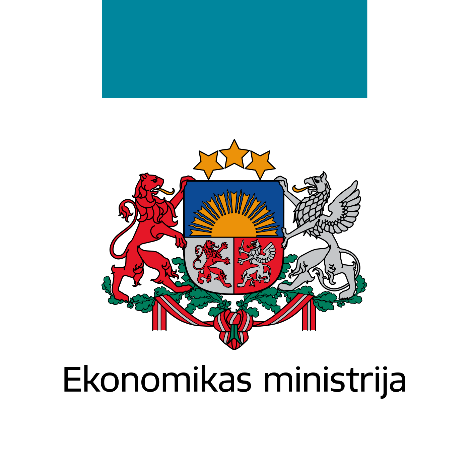 Ekonomikas ministrijas2019.gada publiskais pārskatsRīga – 2020 AER – atjaunojamie energoresursiALTUM – Attīstības finanšu institūcija AltumĀM – Ārlietu ministrijaAK - Apvienotās komitejasĀTI – Ārvalstu tiešās investīcijas AS – akciju sabiedrībaASV – Amerikas Savienotās ValstisBIM – Būvniecības informācijas modelēšanaBIS – Būvniecības informācijas sistēmaBJR – Baltijas jūras reģiona BVKB – Būvniecības valsts kontroles birojsCAE – Centrālās un AustrumeiropasCFLA – Centrālā finanšu un līgumu aģentūraCSP – Centrālā statistikas pārvaldeDATAPS – Darba tirgus apsteidzošo pārkārtojumu sistēmaDIC – digitālās inovācijas centriEEZ – Eiropas Ekonomiskas zonaEK – Eiropas KomisijaEM – Ekonomikas ministrijaERAF – Eiropas Reģionālās attīstības fondsEPS – Energoefektivitātes pienākuma shēma ES – Eiropas Savienība ESF – Eiropas Sociālais fondsFM – Finanšu ministrija IKP – Iekšzemes kopproduktsIKT – Informācijas un komunikācijas tehnoloģijasIZM – Izglītības un zinātnes ministrijaKP – Konkurences padomekV – kilovolti LATAK – Latvijas Nacionālais akreditācijas birojsLDDK – Latvijas Darba devēju konfederācijaLIAA – Latvijas Investīciju un attīstības aģentūraLNMC – Latvijas Nacionālais metroloģijas centrsLTRK – Latvijas Tirdzniecības un rūpniecības kameraLU – Latvijas Universitāte LVS – SIA “Latvijas standarts” NEKP – Nacionālais enerģētikas un klimata plānsNVO – Nevalstiskās organizācijasMK – Ministru kabinetsMWh – megavatu stundasMVU – mazie un vidējie uzņēmumiOECD – Ekonomiskās sadarbības un attīstības organizācijaOIK – obligātā iepirkuma komponentePA – Privatizācijas aģentūraP&A – Pētniecība un attīstībaPSO – Pārvades sistēmas operatorsPTAC – Patērētāju tiesību aizsardzības centrs RTU – Rīgas Tehniskā universitāteSEZ - Speciālā ekonomiskā zonaSM – Satiksmes ministrijaSIA – sabiedrība ar ierobežotu atbildībuSPRK – Sabiedrisko pakalpojumu regulēšanas komisijaSTEM – zinātne, tehnoloģijas, inženierzinātnes un matemātika (angl.: science, technology, engineering, and mathematics)SVK – Starpvaldību komisijaUIN – Uzņēmumu ienākuma nodoklisVARAM – Vides aizsardzības un reģionālās attīstības ministrijaVNĪ – “Valsts nekustamie īpašumi”VID – Valsts ieņēmumu dienestsVM – Veselības ministrijaZM – Zemkopības ministrijaEkonomikas ministrija (EM) ir vadošā valsts pārvaldes iestāde ekonomiskās politikas jomā, kas izveidota 1990. gada 1. martā. Tā darbojas saskaņā ar Valsts pārvaldes iekārtas likumu un pamatojoties uz Ministru kabineta 2010. gada 23. marta noteikumiem Nr.271 Ekonomikas ministrijas nolikums. Atbilstoši nolikumam, EM funkcijas ir izstrādāt ekonomikas politiku, organizēt un koordinēt ekonomikas politikas īstenošanu, nodrošināt starptautisko ekonomisko sadarbību un veikt citas ārējos normatīvajos aktos noteiktās funkcijas. 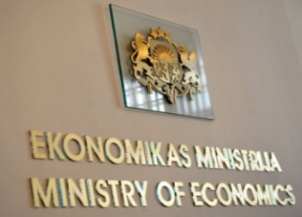 Lai nodrošinātu minēto funkciju izpildi, EM izstrādā un īsteno tautsaimniecības struktūrpolitiku, rūpniecības politiku, enerģētikas politiku, ārējo ekonomisko politiku, iekšējā tirgus politiku (precēm un pakalpojumiem), komercdarbības attīstības politiku, konkurētspējas un tehnoloģiju attīstības politiku, patērētāju tiesību aizsardzības politiku, būvniecības un mājokļu politiku un citu politiku normatīvajos aktos noteiktajās jomās. Plānošanas dokumentu kopa, kas nosaka ekonomikas politikas īstenošanu ir attēlota 1.pielikumā.Valsts politiku un normatīvo aktu prasības deleģētajās kompetences jomās 2017.-2019. gadā īstenoja EM padotībā esošās valsts pārvaldes iestādes: Latvijas Investīciju un attīstības aģentūra (LIAA);Centrālā statistikas pārvalde (CSP);Konkurences padome (KP);Patērētāju tiesību aizsardzības centrs (PTAC);Būvniecības valsts kontroles birojs (BVKB);Valsts aģentūra “Latvijas Nacionālais akreditācijas birojs” (LATAK).Ministrijas padotībā esošo iestāžu publiskie pārskati atrodami iestāžu mājaslapās. Pārskata periodā EM bija valsts kapitāla daļu turētāja šādās kapitālsabiedrībās:AS “Publisko aktīvu pārvaldītājs Possessor” (PA) (100%);AS “Latvenergo” (100%);SIA “Latvijas standarts” (LVS) (100%);SIA “Latvijas Nacionālais metroloģijas centrs” (LNMC) (100%);AS “Attīstības finanšu institūcija Altum” (ALTUM) (30%);AS “Rīgas Siltums” (48,995%);AS “Latvijas Gāze” (0,00029%).2017. gadā tika izstrādāta un apstiprināta Ekonomikas ministrijas darbības stratēģija 2017.-2019.gadam (turpmāk – Stratēģija), kurā apkopots skatījums uz nepieciešamo attīstību visās EM kompetences jomās. Stratēģijā bija nosprausts EM galvenais virsmērķis plānošanas ciklam līdz 2019. gadam – veicināt līdzsvarotas un konkurētspējīgas tautsaimniecības attīstību, izstrādājot ekonomisko politiku, organizējot un koordinējot tās īstenošanu, nodrošinot Latvijas valsts interešu pārstāvību, kā arī attīstot un pilnveidojot dialogu ar uzņēmējus un sabiedrību pārstāvošajām NVO. Latvijas tautsaimniecībai vidējā termiņā bija jāpanāk sabalansētu izaugsmi 5% gadā. Virsmērķa sasniegšanai bija noteiktās arī darbības, kas veidoja pamatu turpmākai Latvijas tautsaimniecības izaugsmes paātrināšanai, konkurētspējas stiprināšanai un līdzsvarotai attīstībai, pamatojoties uz inovatīviem risinājumiem un cilvēkkapitāla attīstību.Kopumā pārskata periods bija raksturīgs ar Latvijas tautsaimniecības samērā strauju izaugsmi, kas vidēji gadā veidoja 3,6% un veicināja ienākumu konverģenci un atšķirību mazināšanos starp Latviju un citām Eiropas un attīstīto pasaules valstu vidējiem skaitliskiem lielumiem. Atpalicība no mērķa rādītāja, lielākoties, sāka veidoties 2019. gadā saistībā ar globālās izaugsmes palēnināšanu, pieprasījuma samazinājumu un recesijas sākuma prognozēšanu, palielinot notikumu nenoteiktību un liekot investoriem pārskatīt savus investīciju plānus. Analizējot visu sešu stratēģisko pamatvirzienu kopas progresu, zemāk tiek izklāstīts katra atsevišķa darbības virziena ieguldījums Latvijas ekonomikas izaugsmē pārskata perioda laikā.Atbilstoši Ekonomikas ministrijas darbības stratēģijā 2017.-2019.gadam noteiktiem darbības virzieniem EM 2019. gadā paredzēja izpildīt virkni prioritāru uzdevumu, kuru īstenošana veidoja ministrijas darbības lielāko īpatsvaru visā pārskata periodā. Produktivitātes paaugstināšanai pārskata periodā EM ir uzsākusi un turpina īstenot pasākumus, kas vērsti uz jaunu talantu piesaisti uzņēmumu attīstībai IKT un citās jomās. Aizvadīto gadu laikā ir izveidota izcila digitālā infrastruktūra tam, lai šīs jomas potenciāls spētu atraisīties tieši Latvijā. Programma “Bachelor of it Leadership” (BITL) ir viena no iniciatīvām, kas veidota ar mērķi sagatavot IKT jomas līderus, apvienojot Latvijas un ārvalstu mācību iestāžu kapacitāti, mācībspēkus un pieredzi. Sadarbībā ar LU, RTU, Rīgas Biznesa skolu un Ņujorkas universitāti Buffalo ir uzsākta pirmā BITL izcilības programma. Programmā IT kompetences integrētas ar komunikācijas, projektu vadības, mākslas, tiesībzinātņu, finanšu un citām prasmēm, kas sniegs studējošajiem pamatu veiksmīgai karjerai digitalizētajā laikmetā. Studijas vada pasniedzēji ar starptautiski vadošu akadēmisko un profesionālo pieredzi. Ar piešķirto valsts atbalstu 2019. gada rudenī tika uzsākta pasniedzēju kvalifikācijas celšanas programma ASV. Studijas jaunajā Baltijas IT izcilības bakalaura studiju programmā 2019. gada septembrī uzsāka pirmie studenti un uz ASV apmācībās devās 14 Latvijas pasniedzēji. Studiju programmas mērķis ir sagatavot augsti kvalificētus datorzinātņu jomas līderus. Studiju programmu EM sadarbībā ar IZM veidoja kā pilotprojektu, lai pēc līdzīga principa tiktu attīstītas arī citu viedo specializācijas stratēģiju jomas, kur būtiska ir starpnozaru sadarbība un IKT prasmes, kā medicīna, gudrā lauksaimniecība u.c. jomas. Būtisks produktivitātes paaugstināšanas faktors ir jaunuzņēmumu ekosistēmas atbalsts. 2019. gada februārī EM pabeidza darbu pie Latvijas jaunuzņēmumu ekosistēmas novērtējuma veikšanas. Jaunuzņēmumu ekosistēma Latvijā attīstās un pieaug tās ekonomiskais ieguvums – Latvijā šobrīd darbojas aptuveni 350 jaunuzņēmumi un vidēji ik gadu rodas 50 jaunuzņēmumu, kas darbojas ar inovatīvu produktu ražošanu un pakalpojumu izstrādi. Lai veicinātu sabiedrības izpratni par jaunuzņēmumu ekosistēmu un tās ekonomisko ietekmi, pārskata periodā EM īstenoja vairākas atpazīstamības veicināšanas aktivitātes un sabiedrības izglītošanas pasākumi. Sadarbībā ar Latvijas jaunuzņēmumu asociāciju Startin.lv noslēgtā līdzdarbības līguma ietvaros tika uzsākts diskusiju cikls labāka regulējuma izstrādei “#21gs Latvija”, kā arī 2019. gada septembrī rīkots trešais Jaunuzņēmumu kopienas forums. Īstenotas vairākas aktivitātes vienas no Baltijas lielākās jaunuzņēmumu konferences “Techchill” ietvaros. Pārskata periodā tika pilnveidots arī tiesiskais regulējums jaunuzņēmumu dibinātājiem. Saeimā galīgajā lasījumā pieņemti EM iesniegtie priekšlikumi Grozījumiem Imigrācijas likumā attiecībā uz jaunuzņēmumu dibinātāju no trešajām valstīm termiņuzturēšanās atļauju saņemšanu. Tika organizēta publiskā diskusija par daļu opciju regulējuma pilnveidi. Uzsākts darbs pie priekšlikumiem regulējuma pilnveidošanai Komerclikumā un likumā "Par iedzīvotāju ienākuma nodokli". Apstiprināti grozījumi noteikumos “Jaunuzņēmumu atbalsta programmu pieteikšanas un administrēšanas kārtība”, kā arī 2019. gada nogalē MK iesniegti grozījumi “Jaunuzņēmumu darbības atbalsta likumā”, kas paplašinātu valsts atbalsta saņēmēju loku. Lai sekmētu publiskā un nevalstiskā sektora sadarbību jaunuzņēmumu ekosistēmas attīstībai, parakstīts Memorands par sadarbības pastiprināšanu jaunuzņēmumu ekosistēmas attīstībā un sabiedrības izpratnes veicināšanu par jaunuzņēmumiem ar trīs nozaru asociācijām - Latvijas Jaunuzņēmumu asociāciju "Startin.lv", Latvijas Biznesa eņģeļu tīklu, Latvijas Privātā un riska kapitāla asociāciju. Finansiāli atbalstītas tika arī šo asociāciju īstenotās aktivitātes jaunuzņēmumu darbības sekmēšanai, kas tiks turpinātas arī 2020. gadā. Produktivitātes paaugstināšanai un jaunu risinājumu ieviešanai 2019. gada 5.-7. aprīlī EM organizēja valsts pārvaldes politikas veidotāju organizētais blokķēžu hakatons, ar mērķi radīt blokķēdes (blockchain) tehnoloģijā balstītu risinājumu, kas papildinātu jau uzsākto VID kases aparātu reformu ar mūsdienīgu risinājumu, ko spēj izstrādāt strauji augoši jaunuzņēmumu un IT nozares pārstāvji.Lai paaugstinātu produktivitāti, kā arī sekmētu komersantu konkurētspējas paaugstināšanu, pētniecības un rūpniecības sektoru sadarbību rūpniecisko pētījumu, jaunu produktu un tehnoloģiju attīstības projektu īstenošanā, ES fondu programmas plānošanas perioda 2014.-2020.gadam ietvaros (skat. 8.pielikumu ar EM īstenojamo ES fondu pasākumu sarakstu un datiem uz 2019. gada 31. decembri), pārskata periodā tika turpināts īstenot Kompetences centru programmu. Šīs atbalsta programmas ietvaros 2019. gadā uzsākta 4. kārtas īstenošana, kur atbalstīti 8 kompetences centri un uzsākti 137 pētniecības projekti, ko īsteno 111 komersanti un 4 zinātniskās institūcijas. Kopējie ieguldījumi pētniecībā un attīstībā 2019. gadā apstiprinātajiem projektiem bija 48 milj. euro, t.sk. ERAF līdzfinansējums 26 milj. euro un privātais – 22 milj. euro apmērā, kas apliecina privāto partneru ieguldījumu produktivitātes paaugstināšanai. Pēc veiktajiem komersantu ieguldījumiem inovāciju ražošanā, rezultātā plānots sagaidīt komersantu apgrozījuma pieaugumu par vairāk kā 100 milj. euro apmērā. Pārskata periodā kompetences centru nozīme nav mazinājusies, jo to ietvaros turpina veidoties jauna sadarbība starp zinātniskajām institūcijām un industriju komersantiem, paaugstinot komersantu produktivitāti un konkurētspēju, īstenojot projektus, kas attīsta jaunus produktus un tehnoloģijas un ievieš tās ražošanā. Nozīmīgu atbalstu eksporta veicināšanai sniedz finanšu instrumentu programmu īstenošana, ko nodrošina ALTUM, 2019. gadā izsniedzot 52 eksporta kredīta garantijas. Tāpat 2019. gadā turpinājās arī citu finanšu instrumentu programmu īstenošana, sekmējot finansējuma pieejamību uzņēmējdarbības uzsākšanai un attīstībai aizdevumu, garantiju un riska kapitāla instrumentu veidā. 2019. gadā tika izsniegtas 93 aizdevumu garantijas, noslēgti 8 līgumi par riska kapitāla finansējumu, 44 līgumi tehnoloģiju akceleratorā, 6 paralēlie aizdevumi, izsniegti 27 starta aizdevumi, 435 aizdevumi maziem un vidējiem uzņēmumiem un kā arī 199 portfeļgarantijas. Līdztekus finanšu instrumentiem, īstenojot ES fondu plānošanas perioda 2014.-2020.gadam programmas (skat. 8.pielikumu), lai veicinātu Latvijas komersantu produktu un pakalpojumu īpatsvaru eksportā, kā arī inovācijas un jaunu produktu veidošanos, 2019. gadā EM turpināja īstenot Klasteru programmu, kuras ietvaros 14 Latvijas klasteri īstenoja dažādas aktivitātes (mārketinga aktivitātes, tīklošanās, darbnīcas, pieredzes apmaiņas pasākumus u.c.), veicinot to biedru konkurētspēju kopumā. Pārskata gadā pirmo reizi praksē tika ieviesta vienota Klasteru programmas projektu īstenotāju rezultātu (gada ietvaros) novērtēšanas sistēma, kas balstās uz kvantitatīvo datu analīzes un projektu īstenotāju biedru novērtējuma par klasteru. Jāatzīmē, ka eksporta veicināšana notiek arī ar eksportspējīgo nozaru vides uzlabošanu. Kā vienu no aktivitātēm, var minēt starptautisko biznesa pakalpojumu centru atbalstu, kurā iesaistītās puses 2018. gadā parakstītā memoranda ietvaros, turpināja pilnveidot vidi, lai radītu jaunas darba vietas un celtu pakalpojumu eksporta rādītājus. 2019. gadā tika izveidota Latvijas biznesa pakalpojumu centru nozares asociācija, kas ir būtisks solis turpmākai eksporta attīstībai un Latvijas pakalpojumu eksporta sekmēšanai. Tajā pašā laikā norisinājās aktīvs EM darbs pie lēmumu pieņēmēju iepazīstināšanas ar Latvijas biznesa pakalpojumu centru jomu un to potenciālu. Tas ir būtiski kā eksporta veicināšanai, tā arī attiecībā uz ārvalstu investīciju piesaisti, tādēļ pārskata periodā sadarbībā ar minēto asociāciju notika aktīvs EM darbs pie jaunu ārvalstu investoru piesaistes šai jomai.Nozīmīgu darbu eksporta mērķa tirgu attīstībai, ieskaitot tālos tirgus, lai veicinātu Latvijas uzņēmumu eksporta apjomu palielināšanu un jaunu tirgu apgūšanu, ekonomisko jautājumu risināšanai un Latvijas uzņēmēju atbalstam, turpina Latvijas ārējās ekonomiskās pārstāvniecības (kopā 21), kuras 2019. gadā darbojās 19 valstīs (ASV, Apvienotajos Arābu Emirātos, Baltkrievijā, Dānijā, Francijā, Itālijā, Japānā, Kazahstānā, Krievijā, Ķīnā, Lielbritānijā, Lietuvā, Nīderlandē, Norvēģijā, Polijā, Singapūrā, Somijā, Ukrainā, Vācijā un Zviedrijā).Latvijas uzņēmēju pārrobežu sadarbības paplašināšanai un padziļināšanai eksporta tirgos 2019. gadā tika noorganizēts 21 nacionālais stends starptautiskajās izstādēs ārvalstīs, kurās piedalījās 140 Latvijas uzņēmumi, organizētas 39 tirdzniecības misijas ārvalstīs (t.sk. Latvijas valsts amatpersonu ārvalstu vizīšu ietvaros), Latvijas dienas Sanktpēterburgā (20.-31.03.2019.), Lietuvā (11.04.-11.05.2019.) un Itālijā (23.04.-24.11.2019.). Pārskata periodā pasākuma “Starptautiskās konkurētspējas veicināšana” ietvaros atbalstu dalībai starptautiskajās izstādēs, sertifikācijai, dalībai biedrību organizētajās tirdzniecības misijās un dalībai LIAA organizētajās tirdzniecības misijās un valsts amatpersonu vizītēs saņēma 95 komersanti, tādejādi sekmējot starptautisko konkurētspēju, atbalstot uzņēmējdarbību un Latvijas uzņēmēju ieiešanu ārvalstu tirgos.Ārvalstu tiešo investīciju (ĀTI) projektu piesaistes aktivitātes pārskata periodā tika veiktas atbilstoši iepriekš nospraustajiem mērķiem un uzdevumiem, sniedzot atbalstu gan jauniem ĀTI projektiem, gan arī esošajiem ārvalstu investoriem Latvijā. Visā pārskata periodā EM turpināja darbu pie potenciālo ārvalstu investoru identificēšanas, uzrunāšanas un piedāvājumu veidošanas, kā rezultātā tika uzsākti trīs projekti no “top 500” globālām kompānijām (Fortune 500) un 13 citi Latvijas ekonomikas attīstībai nozīmīgi investīciju projekti. Kopumā 2019. gadā tika piesaistītas investīcijas 204 milj. euro apmērā, kuru rezultātā paredzēts radīt ap 1 000 jaunu darbavietu. Piesaistīto investīciju projektu piemēri attiecībā uz Fortune 500 sarakstā iekļautajiem uzņēmumiem un citiem uzņēmumiem, t.sk. vērienīgiem paplašināšanās projektiem, apkopoti pārskata periodā piesaistīto investīciju projektu sarakstā (sk. 9.pielikumu).Kā nozīmīgākais ĀTI projekts ir 2019. gada septembrī atklātā pasaulē lielākās DNS gēnu sekvencēšanas organizācijas Beijing Genomics Institute (BGI) ražotne Latvijā, Lidostas Parkā, kas ir lielākā Ķīnas investīcija augstajās tehnoloģijās. Ražotnes un inovāciju centra izveidē uzņēmums investējis 15 milj. euro, tajā plānots nodarbināt 80 darbiniekus un saražotās sekvencēšanas iekārtas paredzēts eksportēt uz ES valstīm, Āfriku un Tuvajiem Austrumiem. BGI projekts Latvijā ir viens no spilgtākajiem piemēriem valsts piesaistīto investīciju jomā, kas apliecina Latvijas investīciju vides pievilcību un pieejamību. Šis projekts ir arī izcils piemērs biomedicīnas, mākslīgā intelekta un lielo datu apstrādes potenciālam Latvijā, kā arī apliecinājums inovatīvu produktu ar augstu pievienoto vērtību ražošanas iespējām Latvijā. BGI projekta nākamajā attīstības fāzē plānots attīstīt arī Tehnoloģiju parku, kas ļaus Latvijai kļūt par vienu no Eiropas līderiem dzīvības zinātņu jomā.Saskaņā ar 2018. gada aprīlī noslēgto memorandu par Starptautisko biznesa pakalpojumu centru attīstību starp privāto un publisko sektoru ar mērķi radīt 10 000 jaunas darbavietas šajā nozarē, 2019. gadā tika īstenoti pasākumi, kas rezultējās ar ASV uzņēmuma “Cabot corporation” darbību paplašināšanās projektā un veicināja jaunu ārvalstu investoru ienākšanu Latvijā. Lai stimulētu jaunu reģionālo investīciju veikšanu, jau 2018. gada augustā EM, LIAA, Liepājas pilsētas dome, Liepājas SEZ pārvalde un SIA “FeLM” parakstīja nodomu protokolu par industriālā parka attīstību Liepājā. Sākotnēji 2019. gadā plānotā pētījuma vietā, EM ciešā sadarbībā ar Liepājas SEZ pārvaldi, kā arī Liepājas pašvaldību, izstrādāja bijušās AS “KVV Liepājas Metalurgs” teritorijas attīstības rīcības plānu ar mērķi tuvākajā nākotnē izmantot bijušās metālapstrādes rūpniecības teritorijas komunikāciju sistēmas un kopēju infrastruktūru, augstas pievienotās vērtības uzņēmējdarbības veikšanai un investoru piesaistei. Teritorijas attīstības stratēģijas izstrādei EM īstenoja dizaina domāšanas darbnīcu Liepājas domē, izvērtējot Liepājas SEZ pārvaldes darbību, teritoriju un tajā esošos uzņēmumus, kā arī piedāvājot priekšlikumus to nākotnes attīstības plāniem. Papildus EM nodrošināja komunikāciju ar potenciāliem investoriem, kuru interese saistīta ar SIA “FeLM” īpašumā esošo “KVV Liepājas Metalurgs” teritorijā esošo elektrotēraudkausēšanas krāsns kompleksu, sniedzot iesaistītajām pusēm konsultatīvu atbalstu, kā arī piesaistot vienošanās un darījuma izstrādei nepieciešamās personas.Cilvēkkapitāla attīstībai pārskata periodā EM turpināja darbu, analizējot darba tirgu un īstenojot pasākumus darbaspēka pieejamības veicināšanai, t.sk. īstenojot viedās imigrācijas veicināšanas risinājumus augsti kvalificēta darbaspēka piesaistei no ārvalstīm un darbaspēka mobilitātes risinājumu attīstības, kā arī turpinot iesākto darbu ar diasporu. Ņemot vērā demogrāfijas tendences, galvenie Latvijas ekonomikas izaicinājumi ir darbaspēka novecošanās un atbilstošas kvalifikācijas darbinieku trūkums. Darba tirgus sašaurināšanās jūtami ietekmēja kopējo darbaspēka pieejamību un padarīja darba tirgus strukturālās problēmas (darba tirgus reģionālās atšķirības, prasmju pieprasījuma un piedāvājuma neatbilstības) izteiktākas. Lai mazinātu identificētās darba tirgus neatbilstības, EM 2019. gadā turpināja iesākto problēmu kompleksu risinājumu izstrādi, t.sk. nodrošinot Nodarbinātības padomes darbu, tajā lemjot par mērķtiecīgiem pasākumiem darbaspēka trūkuma mazināšanai. Visā pārskata periodā EM turpināja izstrādāt darba tirgus vidēja un ilgtermiņa darba tirgus prognozes un regulāri par tām informēt valdību, sadarbības partnerus un sabiedrību kopumā. Kārtējā informatīvajā ziņojumā "Par darba tirgus vidēja un ilgtermiņa prognozēm" iekļautas EM sagatavotās vidēja termiņa darba tirgus prognozes laika periodam līdz 2025. gadam un ilgtermiņa darba tirgus prognozes līdz 2035.gadam, kā arī sagatavots nākamais informatīvais ziņojums par darba tirgus vidēja un ilgtermiņa prognozēm (iesniegts MK 16.06.2020.). Balstoties uz vidēja un ilgtermiņa darba tirgus prognozēm, pārskata periodā veikta padziļināta darbaspēka vajadzību analīze elektronikas un elektrotehnikas nozarēs, ķīmijas un farmācijas nozarēs, kā arī IKT sektorā. Lai precīzāk profilētu pieaugušo izglītības pasākumus un to atbilstību mērķa grupām, sagatavota analīze par Mazkvalificētā darbaspēka situāciju Latvijā. Tajā apskatīts zemas kvalifikācijas darbaspēka piedāvājums un nodarbinātības iespējas Latvijā, kā arī galvenie šķēršļi, kas kavē to iesaisti darba tirgū. Tāpat sagatavotas rekomendācijas un rīcības virzieni zemas kvalifikācijas darbaspēka piedāvājuma īpatsvara mazināšanai darba tirgū. Pārskata periodā tika veikti uzlabojumi arī darba tirgus apsteidzošo pārkārtojumu sistēmā (DTAPS). Kā galvenais sistēmas uzlabojums minams organizatoriskā modeļa izstrāde, kas paredz ieviest DTAPS koordinatoru, lai sistēma, kurā iesaistītas daudzas puses ar atšķirīgām funkcijām un atbildībām, strādātu saskaņoti un organizēti. Lai uzlabotu darba tirgus prognožu interpretāciju, kā arī lai prognozes būtu viegli uztvert un izmantot, izstrādātas un EM tīmekļa vietnē novietotas “Vadlīnijas vidēja un ilgtermiņa darba tirgus prognožu interpretācijai un izmantošanai”, kas paredzētas galvenokārt konsultantiem izglītības piedāvājuma un karjeras vadībā. Pārskata periodā prognozes un vadlīnijas prezentētas NVA reģionālajos semināros. Pārskata periodā īstenotas vairākas EM aktivitātes ar mērķi uzlabot augsti kvalificētu ārvalstu speciālistu piesaisti Latvijas darba tirgum. Saskaņā ar Saeimā apstiprinātajiem grozījumiem Imigrācijas likumā un MK apstiprinātajiem noteikumiem “Specialitātes (profesijas), kurās prognozē būtisku darbaspēka trūkumu un kurās darbā Latvijas Republikā var uzaicināt ārzemniekus”, profesiju sarakstā iekļautas 303 specialitātes (profesijas), kurās strādājošajiem trešo valstu pilsoņiem paātrināts darba atļauju noformēšanas process. Sagatavots informatīvais ziņojums "Par profesijām, kurās prognozēts būtisks darbaspēka trūkums un kurās darbā Latvijas Republikā var tikt uzaicināti ārzemnieki, piemērojot atvieglotus nosacījumus", kas ietver informāciju par situāciju profesiju sarakstā iekļautajās specialitātēs.Lai attīstītu Latvijas cilvēkkapitālu un izmantotu diasporas uzkrāto pieredzi, MK 2019. gada 8. februārī tika atbalstīts EM ierosinātais valsts budžeta prioritārais pasākums diasporas uzņēmēju un nozaru profesionāļu iesaistei Latvijas tautsaimniecības izaugsmē, piešķirot šim mērķim papildu finansējumu 2019.-2021. gadam. Saskaņā ar 2018. gadā izstrādāto stratēģiju LIAA darbam ar diasporu, prioritārā pasākuma piešķirto līdzekļu ietvaros tika veikti pasākumi, kas veicina diasporas iesaisti eksporta, investīciju piesaistes un zināšanu un tehnoloģiju pārneses sekmēšanā. Šāda iesaiste kalpo kā papildinošs elements jau esošajām cilvēkkapitāla aktivitātēm, kas vērstas uz Latvijas uzņēmumu konkurētspējas veicināšanu starptautiskajos tirgos, ārvalstu investīciju apjomu pieaugumu un Latvijas popularizēšanu kā inovācijas atbalstošu un veidojošu valsti. EM 2019. gadā turpināja arī iepriekš uzsāktās cilvēkkapitāla attīstībai paredzētās ar ES fondu atbalstu īstenotās programmas (skat. 8.pielikumu) uzņēmumu nodarbināto apmācībām un prasmju pilnveidošanai gan tehnoloģisko, gan netehnoloģisko inovāciju ieviešanai. Tehnoloģisko apmācību programmas ietvaros no 10 apstiprinātajiem projektiem tiek turpināti 8, jo 2019. gadā veiksmīgi īstenoti divi projekti IKT un nemetālisko minerālu ražošanas nozarē. Kopumā apmācības, kas notika Latvijā un ārvalstīs, klātienē un attālināti, tiek īstenotas 18 apmācību jomās, jau apmācītas 12 138 nodarbinātās personas 649 komersantiem, ERAF investīciju ieguldījumam sasniedzot 5,5 milj. euro (1,4 milj. euro izmaksāti 2019. gadā). Apmācīto nodarbināto jauniegūtās vai pilnveidotās zināšanas, pieaugot izmantojamā cilvēkkapitāla potenciālam,  veicināja nozaru uzņēmumu konkurētspēju, sekmējot tehnoloģisko inovāciju ieviešanu un produktivitātes paaugstināšanu. Pārskata periodā izsludināta projektu pieteikumu atlases 2.kārta, kurā pieejamais ERAF finansējums 9 milj. euro apmērā. Atbalstu plānots koncentrēt Dizaina; Valodas (skandināvu, vācu); Ražošanas inženierzinības un vadības; Datorsistēmu, datubāžu un datortīklu apmācību jomās. Saņemti 6 projektu iesniegumi apstrādes rūpniecības, starptautisko biznesa pakalpojumu centru un IKT nozarē 6,4 milj. euro apmērā. Plānots apmācīt vēl 4 000 nodarbinātos, nodrošinot 260 komersantus ar atbilstošas kvalifikācijas darbaspēku, līgumus ar finansējuma saņēmējiem paredzēts noslēgt 2020. gada pirmajā pusgadā. Papildus šīm aktivitātēm minētās programmas ietvaros EM sociālajos kontos atbalsts uzņēmējiem, www.facebook.com/ekonomikas ministrija/, twitter.com/EM_gov_lv un www.linkedin.com/company/ ekonomikas ministrija/ publicēti ar programmas atbalstu izveidotie 12 video-veiksmes stāsti par komersantiem, kas piedalījušies apmācībās.Netehnoloģisko apmācību programmas ietvaros tiek turpināta apstiprināto projektu īstenošana LIKTA, LTRK un LIAA. Atbalsts tiek sniegts apmācībām, kas nepieciešamas produktu, procesu, mārketinga vai organizācijas inovāciju ieviešanai. Kopumā apmācībās, kas notika Latvijā un ārvalstīs, klātienē un attālināti, tika apmācītas 4 882 nodarbinātās personas 982 komersantiem, ERAF investīciju ieguldījumam sasniedzot 1 milj. euro (485 tūkst. euro izmaksāti 2019. gadā), projektu īstenošana turpinās arī 2020. gadā.Lai veicinātu inovāciju un izpildītu Viedās specializācijas stratēģijas (RIS3) 2014.-2020. gadu perioda uzdevumu transformēt Latvijas tautsaimniecību uz augstāku pievienoto vērtību, produktivitāti un efektīvāku resursu izmantošanu, panākot izmaiņas un izaugsmi tradicionālo nozaru ražošanas un eksporta struktūrā, kā arī nozarēs, kas uzrāda augstas pievienotās vērtības produktu un pakalpojumu potenciālu, ir nepieciešama mērķtiecīga visu iesaistīto pušu sadarbība. Saskaņā ar minētās stratēģijas monitoringa otro ziņojumu, šis uzdevums nezaudēs aktualitāti arī nākamajā plānošanas (2021.-2027. gada) periodā. Privātā, akadēmiskā un publiskā sektora apvienošana vienotu mērķu identificēšanai un sasniegšanai ir galvenais veiksmīgas RIS3 stratēģijas ieviešanas priekšnosacījums. Sekmējot inovāciju, pārskata periodā EM veica darbu, lai identificētu un mobilizētu vietējās vērtību ķēdes ar augstu pievienoto vērtību vai izaugsmes potenciālu un to uzņēmējdarbības ekosistēmu, nodrošinot to atvērtību un stratēģisko koordināciju gan nacionālā, gan reģiona līmenī, ņemot vērā nozaru attīstības tendences un nākotnes scenārijus, tādā veidā laikus spējot reaģēt uz tirgus izmaiņām, būt līderu pozīcijās un izmantot jaunas biznesa iespējas. Lai izstrādātu pilnvērtīgu sistēmu identificēto mērķu sasniegšanā, EM kopš 2018. gada praksē ievieš Stratēģisku vērtību ķēžu attīstības iniciatīvu. Papildus 2018. gadā uzsāktajiem pilotprojektiem – Precīzijas medicīnas un Viedās mobilitātes vērtību ķēdēm, 2019. gadā tika identificēta arī Fotonikas vērtību ķēde, pie kuras arī norisinājās proaktīvs darbs, veicinot sadarbību starp trīskāršās spirāles (triple-helix) – valsts pārvaldes, uzņēmējdarbības un zinātnes pārstāvjiem (publisko, privāto un akadēmisko sektoru).2019. gadā norisinājās aktīvs darbs pie saistošo institūciju piesaistes Viedās mobilitātes vērtību ķēdei. Ar izmantoto pieeju un darbības principiem EM iepazīstināja un sadarbībai piesaistīja VARAM, IZM un SM, ar noteiktu mērķi nodrošināt vērtību ķēdei nepieciešamo publiskās pārvaldes institūciju pārstāvniecību atbilstoši iepriekš definētiem Viedās pilsētas koncepta attīstības šķēršļiem un interesēm. Pārskata periodā vērtību ķēdes attīstības ietvaros tika nodrošināta Latvijas pārstāvju dalība inovācijas, viedās mobilitātes (smart mobility) un tehnoloģiju nozares uzņēmumu tirdzniecības misijā Nīderlandē, kā arī tika rīkoti vairāki Latvijas un starptautiska mēroga vērtību ķēdi atbalstoši pasākumi, kas tiks turpināti arī 2020. gadā. 2019. gadā norisinājās padziļināts darbs arī pie Fotonikas vērtību ķēdes stratēģiskās attīstības fokusa identificēšanas - darbības virzienu, mērķu un prioritāšu, kā arī potenciālo sadarbības virzienu un projektu definēšanas. 2019. gada septembrī EM organizēja Latvijas Viedo materiālu un Fotonikas vērtību ķēdes pārstāvniecību konferencē “Modern Optical Manufacturing” Vācijā, kur pulcējās lielākie Vācijas fotonikas un viedo pārklājumu uzņēmumi, ar kuriem tika organizētas vairākas individuālās tikšanās par potenciāliem sadarbības virzieniem. Sadarbības programmas ietvaros tika arī apmeklēts “Photonics Hub/Optence” klasteris. Vērtību ķēdes atbalsta pasākumi tiks turpināti arī 2020. gadāPrecīzijas medicīnas vērtību ķēdes attīstībai 2019. gadā tika īstenotas vairākas būtiskas aktivitātes, t.sk. tika nodrošināts vērtību ķēdes līderu grupas pieredzes apmaiņas brauciens uz vienu no pasaulē vadošajām biomedicīnas organizācijām “SciLifeLab" (Zviedrija). 2019. gada maijā norisinājās Latvijā pirmā precīzijas medicīnas konference, kuras organizēšanā iesaistījās EM un kura pulcēja saistīto nozaru ekspertus (IT un medicīnas nozares profesionāļus) un mentorus no Eiropas un ASV. Konferencē dalību ņēma vairāk kā 200 klausītāju. Kā būtisks pasākums konferences ietvaros, tika organizēts arī precīzijas medicīnas hakatons, kurā zinātnieki un politikas veidotāji dalījās redzējumā par precīzijas medicīnas nozīmi mūsdienās un tā potenciālu nākotnē. Rezultātā septiņas starpnozaru un starpinstitucionālas komandas izstrādāja projektus, kas tika prezentēti augsta līmeņa starptautiskai žūrijai. Vērtību ķēdes atbalsts pasākumi tiks turpināti arī 2020. gadā.2019. gada nogalē visās iepriekšminētajās trīs vērtību ķēdēs uzsākts darbs pie to stratēģiju izstrādes 2021.-2027. gadam, kas sevī ietvers arī rīcības plānus ar identificētiem sasniedzamajiem rādītājiem, termiņiem, iesaistītajām pusēm u.c. būtisku informāciju privātajam, publiskajam un akadēmiskais sektoram. Paredzēts, ka 2020. gadā šīs stratēģijas tiks apstiprinātas un nodotas koordinēšanai LIAA, kas nodrošinās vērtību ķēžu attīstību turpmāk. Papildus esošajām trīs vērtību ķēdēm, 2020. gadā ir paredzēts īstenot pētījumu, kura ietvaros tiks identificētas vēl vairākas vērtību ķēdes RIS3 jomu (ekosistēmu) ietvaros, lai uzsāktu to attīstību. Pārskata periodā EM aktīvi strādāja arī, lai veicinātu efektīvu starp sektoru politikas veidošanu un radītu inovācijām labvēlīgu vidi. Tika organizēts Baltijas jūras reģiona (BJR) 5G politikas veidotāju hakatons, kas kalpo par būtisku platformu tālākai inovāciju ieviešanai un kurā dalību ņēma politikas veidotāji, tehnoloģiju eksperti un juristi no 10 dažādām valstīm. Tā laikā tika izstrādāti risinājumi tālākam darbam vienotas BJR politikas 5G jomā izveidei un tika meklēti risinājumi, ātrākai un drošākai 5G inovāciju ieviešanai. Rezultātā secināts, ka politikas veidotāju hakatoni ir efektīvs instruments politikas veidošanai un šī politikas veidošanas pieeja tiks izmantota arī 2020. gadā.Pārskata periodā EM aktīvi strādāja pie inovācijas sistēmas pilnveidošanas, stiprinot uzņēmumu inovācijas kapacitāti, uzsvaru liekot uz atbalsta aktivitātēm privātā un akadēmiskā sektora sadarbībai, attīstot zinātnes un inovācijas sistēmas institucionālo modeli Latvijā, zināšanu un tehnoloģiju pārnesi, ražošanas procesu modernizāciju, sabiedrības motivāciju iesaistīties uzņēmējdarbības un inovācijas aktivitātēs, kā arī uzņēmumu darbinieku kvalifikāciju celšanu. Minēto aktivitāšu ietvaros, visā pārskata periodā tika īstenoti vairāki ES fondu programmu finansētie pasākumi inovācijas veicināšanai un kapacitātes stiprināšanai (skat. 8.pielikumu). ES fondu programmas Atbalsts jaunu produktu ieviešanai ražošanā ietvaros uzņēmumiem atbalsts tiek sniegts eksperimentālu ražošanas iekārtu izgatavošanai vai iegādei ar nolūku izstrādāt un ieviest ražošanā jaunus produktus. 2019. gadā turpinājās apstiprināto projektu īstenošana. Projektu iesniegumu atlases 1. kārtas ietvaros tika apstiprināti 17 projekti par ERAF finansējumu 24,27 milj. euro, no kuriem līdz 2019. gada beigām tika pabeigti trīs projekti un 12 projektu īstenošana turpinājās. Otrās projektu iesniegumu atlases kārtas ietvaros tika atbalstīti 29 projekti par ERAF finansējumu 35,78 milj. euro, no kuriem līdz 2019. gada nogalei trīs projekti tika pabeigti un 25 projektu īstenošana turpinās. Pārskata periodā tika turpināts atbalsts un veikti arī nozīmīgi uzlabojumi ES fondu Tehnoloģiju pārneses programmā, kuras mērķis ir veicināt pētniecības rezultātu komercializāciju, inovatīvu ideju, produktu vai procesu izmantošanu saimnieciskajā darbībā. Programmas atbalsta pasākumi padarīti pieejamāki un komersantiem mazināts administratīvais slogs, atvieglojot pieteikumu sagatavošanu, vērtēšanu un gala atskaites iesniegšanu. 2019. gadā turpinājās 41 apstiprinātā komercializācijas projekta īstenošana. Līdz 2019. gada beigām programmas ietvaros noslēgti 90 inovācijas vaučeru līgumi jaunu vai būtiski uzlabotu produktu vai tehnoloģiju radīšanai.Lai veicinātu sabiedrību un uzņēmējus pievērsties inovatīvu risinājumu izstrādei un motivētu komercdarbības uzsākšanu, pārskata periodā aktīvi turpināta ES fondu Inovāciju motivācijas programmas īstenošana. Programmas mērķis ir informēt un iedrošināt sabiedrību uzsākt inovatīvu uzņēmējdarbību, informēt sabiedrību par norisēm saistībā ar inovācijām un to potenciālu, tādējādi veicinot sabiedrību un uzņēmējus pievērsties inovatīvu risinājumi izstrādei un lietošanai, kā arī paaugstināt inovatīvo komersantu īpatsvaru ekonomikā. No programmas sākuma 2016. gadā līdz 2019. gada beigām programmā iesaistīti vairāk nekā 35 000 dalībnieku. Pārskata periodā sniegts atbalsts jauno biznesa ideju konkursam “Ideju Kauss”, atbalstīti pasākumi “Skolēnu mācību uzņēmumu” ietvaros sadarbībā ar Junior Achievment Latvia, organizēta starptautiskā konference “Deep Tech Atelier”. Īpaši jāatzīmē Rīgā (Lucavsalā, 30.08.-01.09.2019.) organizētais vienots pasākums visiem esošajiem un topošajiem uzņēmējiem – tehnoloģiskās intereses un jaunrades veicināšanas festivāls iNovuss ar vairāk nekā 16 000 apmeklētājiem, 241 lektoru, 7 skatuvēm un 57 izglītojošām sesijām. Atbalstot uzņēmumu inovācijas kapacitāti, 2019. gadā tika turpināts darbs pie Norvēģijas finanšu instrumenta 2014.-2021. gadu plānošanas perioda programmas Uzņēmējdarbības attīstība, inovācijas un mazie un vidējie uzņēmumi ieviešanas, kur kopējais programmas finansējums ir 14,8 milj. euro. Programmas ietvaros uzņēmumiem atbalsts būs pieejams jaunu, inovatīvu produktu un tehnoloģiju izstrādei un ieviešanai, kas sniedz ieguldījumu IKT, “zaļo” tehnoloģiju, kā arī sabiedrību iekļaujošu risinājumu attīstībā. Uzsverot pilnvērtīgas ar inovāciju saistītās informācijas telpas nozīmi, visā pārskata periodā tika turpināts EM darbs, lai celtu Latvijas pozīciju European Innovation Scoreboard reitingā. Veicinot inovāciju un pilnveidojot uzņēmējdarbības vidi, EM, uzņēmumu un valsts kapitālsabiedrību tikšanās laikā pastāvīgi skaidroja P&A ieguldījumu un to uzskaites nepieciešamību. Ar mērķi palielināt ievākto inovācijas datu precizitāti un respondentu atsaucību inovāciju raksturojošās informācijas sniegšanā, lai tiktu pieņemti datos balstīti lēmumi, EM sadarbībā ar CSP pārskatīja aptaujas anketu veidlapas Nr. 2-pētniecība un Nr. 2-inovācijas, tajās iekļaujot tikai būtiskākos jautājumus, vienlaikus samazinot arī administratīvo slogu respondentiem. 2019. gadā tika organizēts seminārs par P&A un inovācijas raksturojošo datu uzskaites nozīmi. Iepriekšminēto anketu veidlapu Elektroniskā datu vākšanas (EDV) sistēmas vidē iekļautas norādes ērtākai veidlapas aizpildīšanai, elektroniskajā veidlapā tika iestrādātas matemātiskās un loģiskās validācijas kvalitatīvu datu ieguvei.Uzņēmējdarbības vides kvalitāte ir viens no priekšnosacījumiem Latvijas tautsaimniecības konkurētspējīgai attīstībai – jo labākus apstākļus valsts spēj radīt uzņēmējiem, jo lielākas investīcijas var sagaidīt tautsaimniecībā, kas savukārt nozīmē jaunu darba vietu rašanos un labklājību iedzīvotājiem. Turpinot līdz šim iesākto reformu ciklu, MK 2019. gada 22. maijā apstiprināja EM sagatavoto jauno Uzņēmējdarbības vides pilnveidošanas pasākumu plānu 2019.-2022. gadam. Šajā periodā īpaša uzmanība ir pievērsta inovācijas veicināšanai, cilvēkkapitālam un investoru aizsardzībai, kā būtiskām attīstītas uzņēmējdarbības vides sastāvdaļām. EM vīzija ir radīt izcilu uzņēmējdarbības vidi un virzīties uz inovatīvas ekonomikas modeli, tāpēc minētajam plānam definēti šādi rīcības virzieni – uz klientu orientēta valsts pārvalde, pakalpojumu digitalizācija, nodokļu sistēmas konkurētspēja, uzņēmējdarbības vides atvērtība, tiesiskums, inovācijas veicināšana. Jaunais plāns izstrādāts ciešā sadarbībā ar valsts iestādēm un uzņēmējus pārstāvošajām NVO, tāpēc pasākumu plānā ietverti pasākumi, kas izstrādāti, balstoties uz sociālo, sadarbības partneru un valsts institūciju identificētajiem problēmjautājumiem, kā arī ņemot vērā Doing Business un Globālās konkurētspējas indeksa reitingu iezīmētās problēmjomas. Vienlaikus pasākumu plāna izstrādē ņemti vērā arī rīcības virzieni, kas identificēti Ārvalstu investoru padomes Latvijā izstrādātajās ikgadējās rekomendācijās un atspoguļo ārvalstu investoru identificēto problemātiku Latvijā.Uzņēmējdarbības vides digitalizācijai 2019. gadā tika uzsākta portāla latvija.lv sadaļas "Uzņēmējiem" pilnveide, ņemot vērā “Valsts pārvaldes pakalpojumu portāla noteikumus”, kas paredz, ka uzņēmējdarbības jautājumos EM nosaka portāla uzņēmējdarbības sadaļas attīstības virzienus. Portāls tika papildināts ar divām jaunām sadaļām –“Prasības pakalpojumu sniedzējiem” un “Prasības produktiem”. Iesāktais darbs turpināsies arī 2020. gadā, ar mērķi pilnveidot portālā esošās informācijas kvalitāti un pieejamību atbilstoši Vienotās digitālās vārtejas regulas prasībām.2019. gada februārī EM izstrādāja informatīvo ziņojumu "Par blokķēdes tehnoloģijas izmantošanas piemēriem, perspektīvām un tālāko rīcību jomas attīstības veicināšanai", kura mērķis bija padziļināti izvērtēt blokķēdes (blockchain) tehnoloģijas izmantošanas perspektīvas publiskajā sektorā, identificēt turpmāko rīcību tās attīstības veicināšanai Latvijā, kā arī izvērtēt ar blokķēdes tehnoloģiju saistītos juridiskos un tehnoloģiskos aspektus. Kopš 2019. gada sākuma EM ir uzsākusi sarunas ar nozares ekspertiem, kuriem ir iestrādes blokķēdes tehnoloģijā balstītu risinājumu izstrādē grāmatvedības uzskaites sistēmām, audita un maksājumu nolūkiem, kā arī kopumā atbalsta jaunu tehnoloģiju ieviešanu kases aparātu jomā. 2019. gada 5.-7. aprīlī Rīgā norisinājās politikas veidotāju organizētais blokķēžu hakatons, lai izstrādātu risinājumus nodokļu krāpniecības novēršana, kā ietvaros tika meklēti blokķēdes tehnoloģijās balstīti risinājumi valsts sektoram četrās centrālās darbības jomās – lielo datu, moderno tehnoloģiju, nodokļu krāpniecības un skaidrās naudas uzskaites sistēmas jomā. Šāds uz valsts sniegtajiem pakalpojumiem vērsts hakatons Baltijā norisinājās pirmo reizi. Hakatons tika organizēts EM un VID sadarbojoties ar Baltijas jaunuzņēmumu akseleratoru “Start-up Wise Guys”. Hakatonā piedalījās 40 dalībnieki, ieskaitot vietējos un ārvalstu jaunuzņēmējus un blokķēdes ekspertus (kopumā pārstāvji no 12 valstīm). Hakatona laikā atbalstu guva blokķēdes risinājums ar kura palīdzību var novērst nodokļu krāpniecību skaidras naudas uzskaites sistēmā, izmantojot blokķēdē bāzētu elektronisku parakstu kā QR kodu.Lai pārņemtu citu valstu labo praksi uzņēmējdarbības veicināšanai 2019. gada augustā EM ir uzsākusi Interreg Europe projekta “Inovāciju politikas uzlabošana Eiropā Industrijas 4.0 ietvaros” (InnoIndustry) īstenošanu, kurā ir apvienojušies pārstāvji no 10 valstīm – Zviedrijas, Latvijas, Rumānijas, Slovēnijas, Ungārijas, Slovākijas, Austrijas, Spānijas, Portugāles un Lielbritānijas. Innoindustry projekta ietvaros paredzēta pieredzes apmaiņas veicināšana starp projekta partneriem, kas attiecas uz nacionālām aktivitātēm un politiku digitalizācijas un Industrijas 4.0 jomā, klasteru sadarbības veicināšanā un praktisku labās prakses pārņemšanu nacionālā līmenī, kas attiecas uz kādu no pieminētajiem virzieniem, paplašinot EM profesionālo kompetenci un spējas jautājumos par digitalizāciju, Industriju 4.0 un klasteriem. Pārskata gadā tika īstenota pirmā aktivitāte projekta ietvaros – izstrādāta uz Industriju 4.0 nacionālā mērogā attiecināma stipro un vājo pušu, iespēju un draudu (SVID) analīze.2019. gadā EM papildus ir uzsākusi dalību arī Baltijas jūras reģiona (BJR) Interreg programmas projektā InnoCAPE, kas savā būtībā risina BJR konkurētspējas izaicinājumus, izmantojot Industriju 4.0 un digitālās inovācijas centrus (DIC) kā digitālo inovāciju veicinošus faktorus. Projekts risina trīs galvenās problēmas saistībā ar Eiropas digitalizācijas mērķiem: MVU digitalizācijas atpalicība tradicionālajās rūpniecības nozarēs; nepietiekami attīstīta ekosistēma, lai efektīvi darbotos DIC; nepietiekami pārstāvēts BJR globālā kontekstā DIC pārstāvībā. Pārskata gadā projekta ietvaros tika izstrādātas vadlīnijas DIC novērtēšanai un ieviešanai praksē.Visā pārskata periodā tika īstenoti arī vairāki ES fondu programmu finansētie pasākumi uzņēmējdarbības infrastruktūras attīstībai (skat. 8.pielikumu). ES fondu pasākuma “Reģionālie biznesa inkubatori un radošo industriju inkubators” ietvaros 2019. gadā 15 biznesa inkubatori visā Latvijā kopumā sekmējuši 226 jaunu komersantu izveidi. Līdz pārskata perioda beigām noslēgti 182 inkubācijas un 521 pirms-inkubācijas līgumi par atbalsta saņemšanu 2019. gadā. Uzņēmējdarbības infrastruktūras attīstībai piešķirti 531 granti biznesa inkubatoru dalībniekiem iekārtu vai izejmateriālu iegādei. Savukārt, lai veicinātu uzņēmējdarbības infrastruktūru, sekmējot esošo apstrādes rūpniecības komersantu paplašināšanos un jaunu komersantu veidošanos, saskaņā ar noteikumu par ES fondu pasākuma “Atbalsts ieguldījumiem ražošanas telpu un infrastruktūras izveidei vai rekonstrukcijai” nosacījumiem, sākot ar 2019. gada 15. janvāri tika uzsākta jaunu projektu iesniegumu pieņemšana, pārskata periodā ar 16 projekta iesniedzējiem noslēdzot līgumus par kopējo investīciju summu 41,05 milj. euro, bet 6 projekti par kopējo investīciju summu 13,85 milj. euro vēl tiek vērtēti. Lai veicinātu Latvijas MVU straujāku izaugsmi, īpaši apstrādes rūpniecībā un RIS3 prioritārajās nozarēs, 2019. gadā tika izstrādāta jauna ES fondu atbalsta programma “Atbalsts mazo, vidējo komersantu finansējuma piesaistei kapitāla tirgos”, kas ļauj uzņēmumiem sekmīgai akciju vai parāda vērstpapīru emisijai biržā saņemt līdzfinansējumu līdz 50% apjomā no kopējām sagatavošanās izmaksām. Jaunā ES fondu atbalsta programma paredz nodrošināt atbalstu gan akciju, gan parāda vērstpapīru (obligāciju) emisijai.Latvijā valsts atbalsts elektroenerģijas iegūšanai izmantojot AER tiek sniegts obligātā elektroenerģijas iepirkuma veidā vai kā maksājums par stacijā uzstādīto elektrisko jaudu. Ar 2018. gada 1. janvāri izmaksas, kas rodas no jaudas maksājumiem koģenerācijas elektrostacijām, tiek attiecinātas uz galalietotājiem proporcionāli to sistēmas pieslēguma parametriem, savukārt izmaksas par elektroenerģijas obligātā iepirkuma ietvaros iepirkto elektroenerģiju tiek sadalītas proporcionāli elektroenerģijas galapatēriņam. EM pastāvīgi pārskata un meklē risinājumus esošā atbalsta mehānisma uzlabošanai un tās politika ir bijusi virzīta uz OIK elektroenerģijas galalietotājiem samazināšanu. Ar 2018. gada 1. jūliju OIK ir samazināta līdz 22,68 EUR/MWh, tādējādi, salīdzinot ar 2017. gada jūliju, samazinot OIK izmaksas par 18%. 2019. gadā turpinājās darbs pie elektroenerģijas obligātā iepirkuma sistēmas sakārtošanas, īpašu uzmanību pievēršot valsts atbalstu saņemošo elektrostaciju uzraudzībai. MK 2019. gada 16. jūlijā atbalstīja EM izstrādāto informatīvo ziņojumu Par risinājumiem elektroenerģijas OIK atcelšanai un enerģētikas politikas īstenošanas funkcijām, kurā tika piedāvāti vairāki rīcības virzieni OIK problemātikas risināšanai: efektīva valsts atbalsta sistēmas kontrole; stingrākas prasības atbalsta saņēmējiem; atbalsta apmēra ierobežošana; veicinoši apstākļi elektrostaciju darbam ārpus valsts atbalsta sistēmas; elektroenerģijas gala patērētāju izmaksu samazināšana. Sekojoši EM veica grozījumus virknē enerģētikas jomu regulējošo tiesību aktu, lai enerģētikas politikas administrēšanas funkcijas, tostarp elektroenerģijas obligātā iepirkuma uzraudzību, no 2020. gada 1. janvāra varētu īstenot BVKB. Vienlaikus arī 2019. gadā energoietilpīgiem apstrādes rūpniecības uzņēmumiem bija iespēja iegūt tiesības uz samazinātu līdzdalību OIK maksājumam par izmaksām, kas radušās 2018. gadā. Pārskata periodā EM pieņēma 37 lēmumus, sniedzot atbalstu 37 energoietilpīgajiem uzņēmumiem, 2019. gadā izdevumu kompensēšanai izmaksājot 5 498 711 euro.Pārskata periodā tika pabeigts darbs pie integrēta politikas plānošanas dokumenta  ̶ Nacionālā Enerģētikas un klimata plāna 2021.-2030.gadam izstrādes. Tā ilgtermiņa mērķis ir sekmēt klimata neitrālas un starptautiski konkurētspējīgas valsts tautsaimniecības attīstību. NEKP īstenošana pavērs iespēju Latvijas straujākai ekonomikas izaugsmei, taču rezultāti jāsasniedz iespējami ilgtspējīgā un izmaksu efektīvā veidā, mazinot enerģētisko atkarību no trešajām valstīm, kā arī novēršot enerģētiskās nabadzības riskus un sekmējot Latvijas iedzīvotāju labklājību. Plānā noteikti rezultatīvie rādītāji enerģētikas un klimata pārmaiņu mazināšanas jomās: siltumnīcefekta gāzu emisiju samazinājums un CO2 piesaistes palielinājums, atjaunojamo energoresursu īpatsvara palielinājums enerģijas gala patēriņā un transporta enerģijas gala patēriņā, energoefektivitātes uzlabošana, enerģētiskā drošība, enerģijas tirgu infrastruktūras uzturēšana un uzlabošana, kā arī inovāciju, pētniecības un konkurētspējas uzlabošana. Tika arī izstrādāts plāna Stratēģiskā ietekmes uz vidi ziņojuma vides pārskats un veikta tā sabiedriskā apspriešana. 2020. gadā turpināsies darbs pie NEKP noteikto pasākumu detalizētākas izstrādes un ieviešanas. Enerģētikas sektorā 2019. gadā ir notikusi dažādu nozīmīgu procesu attīstība gan nacionālā, gan reģionālā līmenī. Lai uzlabotu elektroenerģijas tirgus darbību, EM turpināja virzīt Saeimā Grozījumus Elektroenerģijas tirgus likumā, kas galīgajā lasījumā tika apstiprināti 2020. gada 30. janvārī. Grozījumi paredz elektroenerģijas ražotāju, kuri saņem valsts atbalstu obligātā iepirkuma veidā, kontroles stiprināšanu, ietvaru pārkompensācijas novēršanai un nepamatoti saņemtā valsts atbalsta atgūšanai. Tāpat ar šiem grozījumiem tika apstiprināts EM priekšlikums noteikt, ka mājsaimniecības, kas uzstādījušas mikroģenerācijas iekārtas elektroenerģijas ražošanai no AER un piedalās neto sistēmā, būtu atbrīvojamas no tiem maksājumiem, kas attiecas uz OIK mainīgo daļu par pašu saražotās elektroenerģijas apjomu. Grozījumi paredz arī, ka aizsargātā lietotāja tirdzniecības pakalpojumu (kas faktiski ir samazināts maksājums rēķinam par elektroenerģiju trūcīgām maznodrošinātām ģimenēm (personām), daudzbērnu ģimenēm, personām ar I invaliditātes grupu un ģimenēm ar bērniem ar invaliditāti) var sniegt jebkurš tirgotājs, atšķirībā no pašreizējās situācijas, kad šo pakalpojumu sniedz tikai viens elektroenerģijas tirgotājs, tādējādi liedzot aizsargātajam lietotājam iespēju brīvi izvēlēties sev piemērotāko tirgotāju. Vienkāršots arī process, kādā privātpersonas saņem atļauju ieviest elektroenerģijas ražošanas iekārtas, nosakot, ka elektroenerģijas ražošanas iekārtām ar jaudu līdz 11,1 kW (mikroģeneratoriem) nav nepieciešama EM atļauja, kā tas bijis līdz šim. Izmaiņas ietver prasību SPRK apstiprināt sadales sistēmas operatora 10 gadu attīstības plānu, saskaņā ar kuru AS “Sadales tīkls” veiktu ieguldījumus sadales infrastruktūrā, tādējādi nepieļaujot nepamatotu sadales tarifa pieaugumu. Ar minētajiem grozījumiem tika izveidots ietvars nacionālai elektroenerģijas datu apmaiņas platformai visiem elektroenerģijas tirgus dalībniekiem. MK 2019. gada 8. oktobrī nolēma līdz 2020. gada 1. jūlijam veikt pilnīgu elektroenerģijas PSO īpašumtiesību nodalīšanu, visus elektroenerģijas pārvades sistēmas aktīvus nododot pārvades sistēmas operatoram AS “Augstsprieguma tīkls”. Īpašumtiesību nodalīšanai paredzētajos aktīvos ietilpst 330 kV un 110 kV pārvades līnijas, iekārtas, inženierbūves, kā arī ar pārvades aktīviem saistītais nekustamais īpašums. Iepriekš AS “Augstsprieguma tīkls” darbībai nepieciešamie aktīvi tika nomāti no AS “Latvenergo” meitas sabiedrības AS “Latvijas elektriskie tīkli”. Savukārt, dabasgāzes sektorā 2019. gadā norisinājās aktīvs darbs pie “Dabasgāzes tirdzniecības un lietošanas noteikumu” pārskatīšanas, lai novērstu problēmas, kas saistītas ar dabasgāzes piegādi vietās, kur dabasgāzes sadales sistēma nav pieslēgta pārvades sistēmai un potenciālu dabasgāzes sadales sistēmas drošības apdraudējumu, kas var rasties jaudas pārsniegšanas rezultātā.Reģionālā līmenī 2019. gada 27. maijā stājās spēkā līgums par Baltijas valstu elektroenerģijas sistēmu pievienošanu kontinentālās Eiropas tīklam, ko parakstīja Baltijas valstu un Eiropas sinhronās zonas valstu pārvades sistēmu operatori. Lai atzīmētu šo notikumu un virzību uz sinhronizācijas projekta pabeigšanu līdz 2025. gadam, EK kopā ar Baltijas valstīm izstrādāja ceļa karti par sinhronizācijas projekta turpmāko ieviešanas gaitu no politiskā skatu punkta, ko 2019. gada 20. jūnijā parakstīja EK priekšsēdētājs un Baltijas valstu un Polijas premjerministri. Baltijas valstu elektrotīklu sinhronizācija ar kontinentālo Eiropu notiks caur Poliju, izmantojot esošo maiņstrāvas starp-savienojumu LitPol link 1 un papildus izbūvējot jaunu līdzstrāvas starpsavienojumu Harmony link. Šī projekta īstenošana nostiprinās valsts enerģētisko drošību. Baltijas valstis un Somija 2019. gadā turpināja darbu reģionālā dabasgāzes tirgus izveidei un 2020. gada 1. janvāra savu darbību ir uzsācis Somijas-Igaunijas starpsavienojums Balticconnector, kas savieno līdz šim izolēto Somijas dabasgāzes tirgu ar Baltijas valstīm. Tas ir unikāls un Eiropā vēl nebijis projekts, kā rezultātā izveidota vienotā Somijas, Igaunijas un Latvijas ieejas-izejas tarifu sistēma, kā arī vienotā Igaunijas-Latvijas balansēšanas zona. Vienotā ieejas-izejas tarifu sistēma nodrošina, ka dabasgāze brīvi plūst pa visu tarifu zonu, tādējādi veicinot tirgus likviditāti un konkurenci, kā arī sniedzot arvien jaunas iespējas gan dabasgāzes tirgotājiem, gan lietotājiem. Taču šo valstu dabasgāzes pārvades sistēmu operatori, regulējošās iestādes un atbildīgās ministrijas neapstājas un aktīvi turpina darbu pie jaunu un ambiciozu ilgtermiņa mērķu īstenošanas, tostarp, virzoties pretī paplašinātai tirgus zonai, aicinot tai pievienoties arī citas ES dalībvalstis (piemēram, Lietuvu un Poliju). Ar mērķi izveidot vienotu reģionālo gāzes tirgu kopā ar Igauniju un Somiju, 2019. gadā tika apstiprināti arī Grozījumi Enerģētikas likumā, kas nosaka dabasgāzes PSO, pārvades sistēmas lietotāju, tirgus dalībnieku un SPRK tiesības un pienākumus reģionālajā gāzes tirgū.Uzņēmējdarbības vides sakārtošanai būvniecības nozarē, 2019. gadā EM izvirzītie mērķi bija būvniecības kvalitātes celšana, birokrātijas un juridisko risku mazināšana publiskos iepirkumos, kā arī kvalitatīva darbaspēka saglabāšanas veicināšana nozarē. Lai sasniegtu izvirzītos mērķus, pārskata periodā tika strādāts pie tiesiskā regulējuma pilnveidošanas, veicot grozījumus Būvniecības likumā un normatīvajā regulējumā. 2019. gadā ir izstrādāti un pieņemti grozījumi “Būvkomersantu reģistrācijas noteikumos”, kas atvieglo būvkomersantu nodevas maksāšanas nosacījumus daudznozaru būvkomersantiem, kuru neto apgrozījumu veido arī ieņēmumi no saimnieciskās darbības, kas nav saistīta ar būvniecību, kā arī tiem būvkomersantiem, kas parakstīja būvniecības nozares darba devēju un arodbiedrības ģenerālvienošanos, kas nosaka minimālo algu būvniecības nozarē strādājošajiem. Ģenerālvienošanās ir spēkā no 2019. gada 3. novembra un tā nosaka būvniecībā strādājošo minimālo bruto algu mēnesī 780 EUR apmērā.Lai uzlabotu būvniecības kvalitāti, jau 2018. gadā tika pieņemti jauni “Būvspeciālistu kompetences novertēšanas un patstāvīgās prakses uzraudzības noteikumi”, ar mērķi uzlabot būvspeciālistu kompetences novērtēšanas un profesionālās darbības uzraudzības procesu. Balstoties uz tiem, 2019. gada sākumā EM noslēdza jaunus deleģēšanas līgumus par būvspeciālistu kompetences novērtēšanu un patstāvīgās prakses uzraudzību un kopā ar iestādēm, kas valsts pārvaldes uzdevumu ietvaros veic būvniecības jomas būvspeciālistu uzraudzību un kompetences novērtēšanu, ir izstrādājusi jaunu “Būvspeciālistu uzraudzības un kompetences novērtēšanas cenrādi”. Ir rasta iespēja būvspeciālistiem par pazeminātu lasītavas abonēšanas maksu izmantot LVS tiešsaistes lasītavu, kas sniedz piekļuvi aktuālajiem būvniecības nozarei saistošajiem standartiem, kas pieejami tīmekļa vietnē www.lvs.lv. Vienlaikus LVS aktīvi strādā pie būvniecības standartu tulkojumiem latviešu valodā, ir iztulkoti un reģistrēti 2017. gadā – 25 standarti, 2018. gadā – 113 standarti, 2019. gadā – 98 standarti. Lai veicināt kvalitatīvu būvspeciālistu pienākumu izpildi atbilstoši starptautiski atzītai praksei 2019. gadā EM organizēja trīs apmācības seminārus, ko vadīja vadošie ārvalstu speciālisti un pētnieki būvkonstrukciju projektēšanā. Kopumā seminārus apmeklēja vairāk kā 700 dalībnieku. Dalībnieki atzinīgi novērtēja gan lektoru sniegumu, gan zināšanas ko ieguva semināru laikā un aicināja EM arī turpmāk rīkot šādus, ārvalstu pieredzi un jaunākos atklājumus popularizējošus un zināšanas paplašinošus seminārus. Semināru ieraksti un prezentācijas plašākam būvspeciālistu lokam un sabiedrībai ir pieejamas BIS vietnē https://bis.gov.lv/bisp/noderigi/projektesana. Ne tikai kvalitātes, bet arī produktivitātes celšana ir vitāli svarīgs izaugsmes priekšnosacījums visā tautsaimniecībā, t.sk. būvniecības nozarē, īpaši konkurējot eksporta tirgos. Būvniecības nozarei Latvijā ir būtiska loma tautsaimniecības izaugsmē, tādēļ ir svarīgi nepārtraukti paaugstināt būvniecības nozares uzņēmumu efektivitāti un konkurētspēju gan vietējā, gan starptautiskā mērogā. Sperot nākamo soli būvniecības nozares digitalizācijā, nepieciešams izveidot elektroniskā vidē integrētu būvju projektēšanas, būvniecības un apsaimniekošanas procesu, tehnoloģiju un noteikumu kopumu, kas ļauj visām iesaistītajām pusēm kopīgi projektēt, būvēt un apsaimniekot būvi digitālā vidē, ieviešot Būvniecības informācijas modelēšanu (BIM). Šāda modelēšana, ļaus celt būvniecības nozares uzņēmumu produktivitāti un konkurētspēju gan vietējā, gan starptautiskajā mērogā, kā arī palielinās būvniecības kvalitāti, saīsinās būvniecības īstenošanas laiku un samazinās būvju dzīves cikla izmaksas. BIM sastāv no moderniem un caurspīdīgiem būvniecības procesiem, kas vērsti uz kvalitāti un efektīvāku publiskā finansējuma izlietojumu būvniecības iepirkumos. BIM sniedz iespēju jebkuru būvi no sākuma uzbūvēt digitāli, izstrādājot 3D būves modeli, līdz ar to visas iesaistītās puses, t.sk. pasūtītājs, projektētājs un būvkomersants, jau no paša sākuma var redzēt kādu rezultātu sagaida. 2019. gadā EM izstrādāja Būvniecības informācijas modelēšanas (BIM) ieviešanas Ceļa karti. BIM izmantošana būtiski cels būvniecības kvalitāti un produktivitāti, saīsinās būvniecības īstenošanas laiku un samazinās visa būvju dzīves cikla izmaksas, jo būvniecībā iesaistītajiem ļaus daudz efektīvāk izmantot pieejamos resursus – cilvēkresursus un finanšu līdzekļus. Ceļa kartē noteikti galvenie rīcības virzieni, kas nepieciešami sekmīgai BIM ieviešanai būvniecības nozarē – standartu, vadlīniju un normatīvo prasību izstrāde, gan jauno, gan esošo būvspeciālistu kompetenču paaugstināšana darbā ar digitāliem rīkiem, labās prakses piemēru apzināšanai un demonstrēšanai. BIM ceļa karte paredz BIM ieviešanu, noteiktos publiskajos būvniecības iepirkumos, līdz 2025. gadam. 2019. gadā turpinājās darbs pie Būvniecības informācijas sistēmas (BIS) pilnveides, nodrošinot pilnībā digitalizētu būvniecības procesu, ERAF projekta Būvniecības procesu un informācijas sistēmu attīstība 1. un 2.kārtas ietvaros. Ar 2020. gada 1. janvāri pilnībā stājas spēkā grozījumi Būvniecības likumā un saistošajos noteikumos, kas nosaka pāreju uz elektronisku būvniecības procesa dokumentu apriti BIS – dokumentācijas iesniegšana, lēmumu pieņemšana un saskaņošana, līdz būves nodošanai ekspluatācijā notiek tikai elektroniski. Dokumentu elektroniska aprite ļauj ikvienam būvniecības procesa dalībniekam neatkarīgi no viņu atrašanās vietas sev ērtā, ātrā un efektīvā veidā bez papildu administratīvā sloga saņemt valsts nodrošinātos BIS elektroniskos pakalpojumus. Projekta ietvaros ir izveidotas un pilnveidotas lielākā daļa BIS saskarnes ar valsts informācijas sistēmām, samazinot informācijas dublēšanos. 2019. gadā ir noslēdzies elektroniskās darba laika uzskaites ieviešanas process būvniecībā. Pārskata periodā BVKB ir izveidojis Vienotu elektroniskās darba laika uzskaites datubāzi, kurā sākot ar 2020. gada februāri tiek nodoti dati no elektroniskās darba laika uzskaites sistēmām par būvlaukumā nodarbināto darba laiku. Sistēmā tiek reģistrēti dati par būvdarbu līgumiem, kas ir noslēgti starp būvniecības ierosinātāju un galveno būvdarbu veicēju, kā arī ar apakšuzņēmējiem noslēgtie līgumi. Vienuviet uzkrātā informācija par būvniecībā nodarbināto darba laiku un būvkomersantu noslēgtajiem līgumiem būtiski atvieglos nodokļu administrēšanu un darba tiesību ievērošanas uzraudzību un būvdarbu kontroli. Datus izmantos CSP statistikas vajadzībām un EM būvniecības politikas plānošanai. Viena no EM prioritātēm kopš 2017. gada bija izstrādāt īres tiesisko regulējumu, kura mērķis ir īres namu būvniecības un mājokļu pieejamības veicināšana, nodrošinot taisnīgu līdzsvaru starp izīrētāju un īrnieku interesēm. EM izstrādātais un Saeimā 2018. gada 20. decembrī pirmajā lasījumā apstiprinātais likumprojekts Dzīvojamo telpu īres likums paredz iespēju īres līgumus reģistrēt zemesgrāmatā ar mērķi nodrošināt informācijas iegūšanu un pieejamību par noslēgtajiem īres līgumiem, kas var tikt izmantota gan īrnieku un izīrētāju strīdu risināšanai, gan arī ēnu ekonomikas apkarošanai, kā arī tiek paredzēts, ka īres līgums būs saistošs dzīvojamās telpas ieguvējam tikai, ja tas ir nostiprināts zemesgrāmatā. Lai vairāk aizsargātu īrnieku intereses, likumprojektā noteikts, ka izīrētājs varēs paaugstināt īres maksu tikai tad, ja īres līgumā būs paredzēti principi un kārtība īres maksas paaugstināšanai, piemēram, paaugstināšanas sasaiste ar gada vidējo inflāciju, plānotajiem izdevumiem, periodiska īres maksas paaugstināšana. Tāpat paredzēts princips, ka ģimenes locekļi patstāvīgas tiesības uz dzīvojamās telpas lietošanu neiegūst un nav solidāri atbildīgi par īres līguma saistībām. Likumprojekta skatīšana un apspriešana Valsts pārvaldes un pašvaldības komisijā turpinās vēl joprojām. EM ar iesaistītajām pusēm turpina darbu pie piedāvātā likumprojekta uzlabošanas, pieturoties pie sākotnēji nospraustajiem mērķiem.Līdztekus tiek veikti ar minēto jauno likumprojektu saistīti grozījumi Civilprocesa likumā, kas ievērojami paātrinās strīdu izšķiršanu starp izīrētāju un īrnieku un samazinās ar to saistītās izmaksas, grozījumos paredzot noteikt saistību bezstrīdus piespiedu izpildes kārtību, kas atvieglos strīdu izskatīšanas procesu gadījumos, ja ir beidzies īres līguma termiņš, vai ja ir izveidojies īres maksas parāds un šajos gadījumos īres tiesības ir nostiprinātas zemes grāmatā, kā arī ja īres līguma darbības laikā tiek atsavināts nekustamais īpašums, kurā dzīvojamās telpas ir izīrētas, bet īres tiesības nav nostiprinātas zemesgrāmatā. Vienlaikus šāds risinājums būtiski mazinās riskus potenciālajiem investoriem veikt ieguldījumus jaunu īres namu būvniecībā.Privātā sektora investīcijas īres namu būvniecībā uz tirgus nosacījumiem šobrīd ir nepietiekamas. Pieejamie kreditēšanas termiņi ir būtiski īsāki par ēkas ekspluatācijas termiņu, kas palielina izmaksas par dzīvojamo telpu. Privātais sektors pagaidām nav ieinteresēts veikt investīcijas īres namu būvniecībā, jo, ņemot vērā augstās būvniecības izmaksas un attīstītāja vēlamo investīciju atmaksāšanās periodu, īres maksa no jauna uzbūvētos mājokļos pārsniedz vidējo īres maksas līmeni pašvaldībā un reģionos dzīvojošo iedzīvotāju maksātspēju. To skaidri parāda statistika par uzbūvētās dzīvojamās platības apmēriem, jo laika periodā no 2010. līdz 2019. gadam 78,8% no visas mājokļu dzīvojamās platības un 96,8% no daudzdzīvokļu dzīvojamās platības uzbūvēti Rīgas un Pierīgas reģionā. Saskaņā ar Eurostat datiem Latvijā 2018. gadā tikai 7,5% iedzīvotāju īrēja dzīvokli atbilstoši tirgus cenas vērtībai, bet lielākajai daļai iedzīvotāju (69,3%) mājoklis pieder bez hipotekārā kredīta saistībām. OECD Ekonomikas pārskatā par Latviju norādīts, ka iedzīvotāju labklājība Latvijā, salīdzinājumā ar OECD vidējo rādītāju, ir viena no zemākajām tieši ienākumu, veselības un mājokļu kategorijās. Latvijā ir augstākais iedzīvotāju īpatsvars, kuru tīrie ienākumi ir zem nabadzības sliekšņa, kas noved pie tā, ka daudzas mājsaimniecības ar zemiem ienākumiem ir nepietiekami nodrošinātas ar mājokļiem. Tādēļ EM kopš 2019. gada par vienu no prioritātēm, lai veicinātu īres mājokļu pieejamību mājsaimniecībām, noteikusi uzdevumu izstrādāt “Noteikumus par aizdevumiem dzīvojamo īres māju būvniecībai, atjaunošanai, pārbūvei vai jaunuzceltu, atjaunotu vai pārbūvētu dzīvojamo īres māju iegādei”. Lai tos izstrādātu, nepieciešami grozījumi likumā “Par palīdzību dzīvokļa jautājuma risināšanā”, kas ietvertu deleģējumu šādu noteikumu izstrādei. EM izstrādāja nepieciešamos grozījumus un Saeima 2019. gada 20. jūnijā tos atbalstīja pirmajā lasījumā. Taču 2019. gada 17. septembrī Saeimas Valsts pārvaldes un pašvaldības komisija nolēma atlikt likumprojekta “Grozījumi likumā “Par palīdzību dzīvokļa jautājumu risināšanā”” izskatīšanu un turpināt strādāt pie likumprojekta darba grupā. Komisija piekrita, ka jautājumi par īres namu būvniecību ir jāattīsta un jāsakārto, taču norādīja, ka no konsultācijām darba grupā tiks secināts, vai darbs tiks turpināts pie grozījumiem likumā “Par palīdzību dzīvokļa jautājumu risināšanā” vai tiks izstrādāts jauns likumprojekts. Lai izstrādātu un ieviestu efektīvu atbalstu mājokļu pieejamībai Latvijā, nepieciešama objektīva un kvalitatīva citu valstu atbalsta mehānismu izvērtēšana, tādēļ Latvijas valdība 2019. gada 21. maijā pieņēma lēmumu uzsākt ar OECD divpusējo projektu par Mājokļu pieejamību Latvijā, kas tiks noslēgts 2020. gadā un kura ietvaros OECD definēja mājsaimniecības, kas šobrīd nesaņem atbalstu mājokļu pieejamības nodrošināšanai, kā arī izstrādāja priekšlikumus efektīvam atbalsta instrumentu kompleksam mājokļu pieejamības nodrošināšanai Latvijā, pārņemot un pielāgojot ārvalstu labo praksi. Projekta laikā OECD ieradās Latvijā divās misijās. 2019. gada 22.-27. jūlijā notika OECD pirmā misija Latvijā šī projekta ietvaros, kuras laikā aizvadītas gandrīz 30 sanāksmes ar valsts pārvaldes iestādēm, pašvaldībām, nekustamo īpašumu attīstītājiem, nevalstiskajām organizācijām un citām ieinteresētajām pusēm, lai iegūtu nepieciešamo informāciju priekšlikumu izstrādei. Savukārt, 2019. gada 4.-7. novembrī notika otrā OECD misija Latvijā, kuras ietvaros Latvijā ieradās vairāk kā 20 ārvalstu eksperti, kas darba semināra ietvaros dalījās ar savu pieredzi mājokļu pieejamības definēšanā, pieejamu īres mājokļu piedāvājuma nodrošināšanā izmantojot finanšu instrumentus, apgrozības fondus un radot regulējumu bezpeļņas vai zemas-peļņas mājokļu attīstītājiem. Projekta ietvaros tiek sagatavots apskats par mājokļu pieejamību Latvijā un šobrīd pieejamiem atbalsta instrumentiem mājokļu pieejamības nodrošināšanai. Tajā tiek analizēta citu valstu pieredze: apgrozības fondu (revolving fund) izmantošanā mājokļu pieejamības veicināšanai; mājokļu pieejamības veicināšana, izmantojot bezpeļņas vai zemas peļņas nekustamo īpašumu attīstītājus; atbalsta instrumentu izstrādē, kas veicina mājokļa pieejamību ģimenēm ar bērniem. Projekta ietvaros paredzēts izstrādāt priekšlikumus: Latvijai veiksmīga apgrozības fonda izveidei mājokļu pieejamības un kvalitātes uzlabošanai, kas nodrošinātu ieguldītā finansējuma atgriešanos jaunu mājokļu pieejamības projektu finansēšanai; Latvijai regulējuma izstrādei, kas nodrošinātu bezpeļņas vai zemas peļņas nekustamo īpašumu attīstītāju veidošanos; būvniecības un nekustamā īpašuma attīstīšanas izmaksu samazināšanai; atbalsta mehānismiem, kas sniegtu papildu atbalstu ģimenēm ar bērniem mājokļa iegādei; palielināt ar mājokļa izmaksu segšanu saistīto pabalstu apmēru un saņēmēju loku, kā arī potenciālās izmaksas budžetā, palielinot šo atbalstu.Līdz šim iedzīvotāju vidū lielu atsaucību ieguvusi mājokļu garantiju programma, kas atviegloja ģimenēm ar bērniem iespēju nodrošināt pirmo iemaksu kredītam mājokļa iegādei vai būvniecībai. Programma ir paplašināta, veicot grozījumus likumā “Par palīdzību dzīvokļa jautājumu risināšanā”, kas stājās spēkā 2018. gada 1. janvārī, kā arī izstrādājot “Noteikumus par valsts palīdzību dzīvojamās telpas iegādei vai būvniecībai”. Likuma grozījumi paredz, ka turpmāk garantiju pirmajai iemaksai kredītam mājokļa iegādei vai būvniecībai būs iespēja saņemt ne tikai ģimenēm ar bērniem, bet arī personām, kuras nepārsniedz 35 gadu vecumu un ieguvušas augstāko vai profesionālo izglītību. Jaunajiem speciālistiem ir piešķirtas jau vairāk kā 200 garantijas. Ar minētajiem grozījumiem arī tika noteikts, ka garantiju ģimenēm ar bērniem varēs izmantot personas ar kurām kopā dzīvo un kuru apgādībā ir bērns, kurš nav sasniedzis 24 gadu vecumu, tādējādi paplašinot arī šo iedzīvotāju grupu, kas var saņemt atbalstu no programmas. Saskaņā ar ALTUM sniegtajiem datiem kopš programmas uzsākšanas 2015. gadā Mājokļu garantiju programmas ietvaros līdz 2019. gada beigām garantijas piešķirtas 13 242 ģimenēm (2019. gada laikā – 673 ģimenēm ar kopējo garantiju summu 5 571 767 euro apmērā) ar vairāk kā 19 000 bērnu, palīdzot šīm ģimenēm iegūt mājokli. Jaunajiem speciālistiem piešķirtas jau vairāk kā 1 800 garantijas.Savukārt, no valsts aktīvu pārvaldes jomas skatupunkta, lai nodrošināt profesionālu valsts aktīvu pārvaldību un efektīvu atsavināšanu, pārskata periodā tika sagatavoti un virzīti Grozījumi publiskas personas mantas atsavināšanas likumā, ietverot principāli jaunu regulējumu attiecībā uz valstij piekrītošajiem un piederošajiem nekustamajiem īpašumiem, kas nav nepieciešami valsts funkciju veikšanai, un nosakot nekustamo īpašumu veidus, kuru pārdošanu iespējams veikt bez īpašas MK atļaujas saņemšanas. Vienlaicīgi izstrādāti nepieciešamie grozījumi noteikumos “Kārtība, kādā atsavināma publiskas personas manta” par kārtību, kādā tiks noskaidrota nekustamā īpašuma nepieciešamība valsts funkciju īstenošanai, ja tas tiek pārdots bez atsevišķas MK atļaujas izdošanas, lai varētu praktiski izpildīt iepriekš minētā likumprojekta mērķi nodrošināt īpašumu efektīvu pārvaldību un atsavināšanu. Tādējādi ir mazināts administratīvais slogs un būtiski uzlabota valstij piekritīgo un piederošo nekustamo īpašumu, kas netiek izmantoti un nav nepieciešami valsts funkciju īstenošanai, pārvaldīšana un atsavināšana. Valstij nevajadzīgi nekustamie īpašumi turpmāk var tikt savlaicīgi un efektīvi atgriezti civiltiesiskajā apritē, ietaupot valsts un valsts kapitālsabiedrību līdzekļus, kas tiek tērēti valstij nevajadzīgu īpašumu uzturēšanai, kā arī veicinot nekustamā īpašuma tirgus attīstību un mājokļu pieejamību. Pieņemti grozījumi noteikumos “Kārtība, kāda veicama valstij piekritīgas mantas uzskaite, novērtēšana, realizācija, nodošana bez maksas, iznīcināšana un realizācijas ieņēmumu ieskaitīšana valsts budžetā”, ar ko noregulēts jautājums par valstij piekritīgo nekustamo īpašumu – bezīpašnieka vai bezmantinieku mantas, uzturēšanas izdevumu atlīdzināšanu, nosakot atbildības sadalījumu starp dažādām valsts pārvaldes institūcijām un novēršot situāciju, kur valstij piekrītošā nekustamā īpašuma pārvaldīšanas un apsaimniekošanas izdevumi ilgstošā periodā netiek segti, tādējādi radot papildus izdevumus gan nekustamā īpašuma apsaimniekotajiem, gan citiem daudzdzīvokļu ēkas īpašniekiem un iedzīvotājiem, kā arī apgrūtinot nekustamā īpašuma uzturēšanu pienācīgā kārtībā. EM 2017. –2019. gadā turpināja attīstīt aktīvu divpusējo ekonomisko sadarbību ar ārvalstīm, sekmīgi veicinot un paplašinot sadarbību. Ņemot vērā Latvijas ekonomiskās intereses un identificētās sadarbības iespējas, norisinājās EM augstāko amatpersonu tikšanās ar virkni ārvalstu amatpersonām un uzņēmējiem, t.sk. no Baltijas un Ziemeļvalstīm, citām ES dalībvalstīm, Baltkrievijas, Ukrainas, Gruzijas, Kazahstānu, Apvienotajiem Arābu Emirātiem, ASV, Ķīnas, Japānas, Dienvidkorejas u.c. Pārskata periodā tika īstenota arī virkne praktiskās sadarbības pasākumu, kas vērsti uz Baltijas un Ziemeļvalstu sadarbības stiprināšanu un integrāciju, tostarp enerģētikas, būvniecības, inovāciju un tehnoloģiju, investīciju piesaistes, eksporta veicināšanas, tūrisma u.c. jomās. Balstoties uz iepriekšējos gados noslēgtajām starpvaldību ekonomiskās sadarbības vienošanām, 2019. gadā EM organizēja SVK sēdes ar Latvijai nozīmīgiem ekonomiskās sadarbības partneriem – Baltkrieviju un Ukrainu. Tāpat tika arī noorganizēta pirmā AK sēde ar Apvienotajiem Arābu Emirātiem. Tās ietvaros tika identificētas ekonomikās sadarbības iespējas dažādos sektoros, īpaši uzsverot interesi kopīgi sadarboties, lai sekmētu digitālas sabiedrības izveidi un tehnoloģiju attīstību kiberdrošības, 5G tehnoloģiju, lietu interneta, mākslīgā intelekta un dzīvības zinātņu jomās. Sekmīgi attīstījās arī Latvijas ekonomiskās attiecības ar ASV. 2019. gada maijā ekonomikas ministrs kopā ar Latvijas uzņēmējiem apmeklēja ASV, kur Sanfrancisko tikās ar vadošajiem biznesa akseleratoru un vairāku riska kapitāla fondu pārstāvjiem, kā arī Denverā atklāja biznesa konferenci “Spotlight Latvia”. Savukārt, Latviju oktobrī apmeklēja ASV enerģētikas ministrs, kura vizītes laikā tika pārrunāta kopēju pasākumu īstenošana enerģētikas jomā.Ņemot vērā Latvijas ekonomiskās intereses un identificētās sadarbības iespējas, 2019. gadā intensīva vizīšu apmaiņa bija arī ar Āzijas reģiona valstīm. 2019. gada aprīlī ekonomikas ministrs Ķīnā piedalījās “Joslas un ceļa” iniciatīvas forumā Pekinā, kur tikās arī ar Ķīnas amatpersonām un uzņēmējiem.. Savukārt novembrī ekonomikas ministrs apmeklēja Ķīnu, kur atklāja Latvijas Nacionālo stendu vērienīgajā Ķīnas Starptautiskajā importa izstādē, kā arī ar Ķīnas amatpersonām pārrunāja sadarbības paplašināšanas iespējas, t.sk. dzīvības zinātņu un augsto tehnoloģiju jomās. 2019. gadā intensīva sadarbība turpinājās ar Japānu. Latvijā viesojās Japānas Tūrisma aģentu asociācijas (Japan Association of Travel Agents, JATA), kā arī Japānas uzņēmēju federācijas KEIDANREN pārstāvji, kas sniedza lielisku iespēju paplašināt biznesa kontaktus un pārrunāt jaunus sadarbības projektus tūrisma, kā arī transporta nozares un augsto tehnoloģiju jomās. 2019.gada oktobrī ekonomikas ministrs apmeklēja Japānu, kur tikās ar vairākiem Japānas valdības un biznesa sektoru pārstāvjiem. Ekonomiskā dialoga stiprināšanai 2019. gada oktobrī notika arī ekonomikas ministra vizīte Dienvidkorejā, kuras ietvaros ministrs piedalījās Korejas Atjaunojamās enerģijas konferencē. Ar Dienvidkoreju arī tika panākta vienošanās sadarboties, lai sniegtu atbalstu jaunuzņēmumiem.Pārskata periodā aktīvi tika strādāts arī pie līgumtiesiskās bāzes paplašināšanas. Ar Baltkrieviju tika parakstīta vienošanās par sadarbību tūrismā, kā arī vienošanās par sadarbību un konkurences politiku un patērētāju tiesību aizsardzības jomā. Latvijā īstenotā konkurences politika ir visnotaļ svarīga patērētājiem. Godīga konkurence starp uzņēmumiem veicina uzņēmējdarbības efektivitāti. Brīvajā tirgū uzņēmēji nepārtraukti sacenšas un patērētāji no tā iegūst. Konkurences politikas viena no svarīgākām prioritātēm ir nodrošināt vienlīdzīgu un nediskriminējošu konkurenci starp publiskajām personām (piemēram, valsts vai pašvaldību kapitālsabiedrībām) un privāto sektoru. Lai risinātu šo problēmjautājumu, ir ieguldīts liels darbs no EM un KP puses. 2019. gadā tika pieņemti “Grozījumi Konkurences likumā”, papildinot likumu ar normu, kas dos iespēju KP efektīvāk vērsties pret publisku personu īstenotajiem konkurences kropļojumiem. Lai novērstu šādus konkurences ierobežojumus, KP būs jāveic pārrunas ar konkrēto publisko personu. Ja pārrunu ceļā konkurences kropļojumi netiks novērsti, KP būs tiesīga pieņemt lēmumu, ar kuru uzliks kapitālsabiedrībai, kurā publiska persona realizē izšķirošu ietekmi, tiesisko pienākumu novērst konkurences kavējumu.Viena no EM prioritātēm konkurences jomā ir farmācijas nozare. Lai veicinātu godīgu konkurenci farmācijas tirgū un nodrošinātu taisnīgu un ekonomiski pamatotu zāļu cenu politiku, panākot, ka Latvijas pacientiem medikamenti kļūtu lētāki un tiktu sekmēta to pieejamība, tika izveidota darba grupa. Sadarbībā ar KP un PTAC tika strādāts pie daudzpusīgas farmācijas tirgus analīzes, kā arī pētīti konkurenci ierobežojoši apstākļi. Darbs rezultējies ar 2019. gadā sagatavotiem priekšlikumiem tālākai rīcībai farmācija tirgus pilnveidošanai, aicinot VM izskatīt iespēju virzīt grozījumus speciālajā regulējumā. Darbs šajā jomā tiek turpināts arī 2020. gadā. Veidojot patērētāju aizsardzības politiku, visā pārskata periodā tika veikti pasākumi, kas aizsargā patērētāju tiesības un ekonomiskās intereses. Pārskata periodā EM strādāja, lai pilnveidotu un attīstītu esošo regulējumu un nodrošinātu augstu patērētāju tiesību aizsardzības līmeni. Patērētāju tiesību aizsardzības regulējuma pilnveidei kreditēšanas jomā, 2018. gadā stājās spēkā “Grozījumi Patērētāju tiesību aizsardzības likumā”. Atbilstoši likuma prasībām noteikts, ka kredīta devējs, lai varētu novērtēt patērētāju spēju atmaksāt kredītu, var balstīties uz pietiekami un dokumentāri pamatotu informāciju, kas saņemta no paša patērētāja. Tāpat kredīta devējiem noteikts pienākums ar kredītinformācijas biroja starpniecību savstarpēji apmainīties ar ziņām par patērētāja un galvinieka saistībām, kā arī to izpildes gaitu. Pozitīvais ieguvums patērētāju sabiedrībai no šī ir pilnīgākas informācijas pieejamība kredītu devējiem atbildīgākai izvērtējuma veikšanai, kā rezultātā neizsniedzot tādus aizdevumus patērētājiem, kurus tie finansiāli nevar atļauties, lai nenonāktu pārmērīgās parādu saistībās. Līdz ar “Moneyval” vērtējumu par Latviju ar virkni veicamo pasākumu, arī 2019. gadā liela nozīme bija darbam noziedzīgi iegūtu līdzekļu legalizācijas un terorisma un proliferācijas finansēšanas novēršanas jomā, kur EM sadarbībā ar PTAC turpināja pilnveidot normatīvo regulējumu, lai nodrošinātu, ka sniedzot patērētāju kreditēšanas pakalpojumus un parāda atgūšanas pakalpojumus tiek novērsta noziedzīgi iegūtu līdzekļu legalizācija, terorisma un proliferācijas finansēšana.  EM 2019. gadā ir spērusi nozīmīgu soli arī biļešu tirdzniecības un pasākumu organizēšanas nozares jomas sakārtošanai, veicinot godīgas komercprakses kultūru. Jau vairākus gadus biļešu tirdzniecības un pasākumu organizēšanas nozarē tiek atcelti koncerti, bet cietušajiem patērētājiem par biļetēm samaksātā nauda netiek atmaksāta. Lai risinātu minēto problēmu, EM, PTAC un Latvijas Pasākumu producentu asociācija, kā arī nozares komersanti, vienojās par sadarbības izveidi godīgas komercprakses nodrošināšanai pasākumu organizēšanas jomā starp valsts pārvaldi un nozari, kas tika nostiprināta Sadarbības memorandā par godīgu komercpraksi pasākumu rīkošanas un biļešu tirdzniecības jomā. 2019. gadā šo sadarbības memorandu parakstīja 12 jauni dalībnieki.2019. gadā noritēja darbs arī pie noteikumu izstrādes spēļu laukumu drošumam. Ar mērķi veidot bērniem drošu vidi un maksimāli samazināt iespējamo traumu risku spēļu laukumos, EM sadarbībā ar PTAC izstrādāja “Spēļu un rekreācijas laukumu drošuma noteikumus”, kas paredz speciālās drošuma prasības publiskai lietošanai paredzētiem spēļu un rekreācijas laukumiem, tajos uzstādītajām iekārtām, aprīkojumam, kā arī to novērtēšanas kārtību.Ņemot vērā sabiedrības interesi par pasākumiem ES vienotā tirgus pilnveidošanai, 2019. gada 26. aprīlī notika radošā darbnīca “Vienotā tirgus digitālie rīki – iespējas MVU pārrobežu izaugsmei” par ES Vienotā tirgus aktualitātēm un tehnoloģijām konkurētspējas celšanai. Pasākumu kopējais secinājums bija, ka neskatoties uz vēl joprojām esošajām nepilnībām ES Vienotā tirgus darbībā, Latvija no dalības ES ir ieguvēja. Latvijas sabiedrībai kopumā nevajadzētu kā pašsaprotamu nosacījumu uztvert iespējas, ko sniedz ES dibināšanas līguma pamatvērtības – brīva preču un pakalpojumu kustība, ceļošana, strādāšanas un dzīvošanas ES.EM var lepoties ar mērķtiecīgu un pakāpenisku principa “Konsultē vispirms” ieviešanu valsts pārvaldē uzņēmējdarbības vides uzlabošanai. “Konsultē vispirms” principa īstenošanas un ieviešanas virsmērķis ir mainīt inspicējošo un kontrolējošo institūciju uzvedības kultūru no primāri represīvas uz atbalstošu, kā arī mazināt administratīvo slogu gan uzņēmējiem, gan valsts pārvaldei. Iniciatīva tiek ieviesta, lai uzlabotu sadarbību starp uzņēmējiem un uzraudzības iestādēm, paaugstinot uzņēmēju uzticēšanos valsts pārvaldes institūcijām, veicinot normatīvo aktu godprātīgu izpildi, kopīgi radot stabilu un motivējošu uzņēmējdarbības vidi Latvijā. “Konsultē vispirms” principa ieviešana visā pārskata periodā tika veikta saskaņā ar Uzņēmējdarbības vides pilnveidošanas pasākumu plānu un Uzņēmējdarbības vides pilnveidošanas pasākumu plānu 2019.-2022.gadam, kā arī Ekonomikas ministrijas darbības stratēģiju 2017.-2019. gadam. Virzoties uz mērķa praktisko realizāciju, sadarbībā ar uzraugošajām iestādēm jau 2017. gadā tika izstrādātas vadlīnijas par “Konsultē vispirms” principa piemērošanu. 2017. gada jūnijā 23 Latvijas iestādes, Latvijas ministru prezidents, ekonomikas ministrs un lielākās uzņēmēju organizācijas parakstīja sadarbības memorandu, atbalstot iniciatīvu „Konsultē vispirms” un apņemoties celt biznesa kultūru un veicināt labprātīgu noteikto prasību izpildi uzņēmēju vidū. 2019. gada nogalē minētajam memorandam pievienojās vēl 6 jaunas iestādes. 2018. gadā tika īstenotas VAS organizētas apmācības uzraugošo iestāžu darbiniekiem - “Efektīvas uzraudzības principa “Konsultē vispirms” ieviešanai nepieciešamo prasmju pilnveide darbā ar klientu uzraudzības iestādēs”. 2019. gadā tika rīkotas praktiskās meistarklases iesaistīto iestāžu vadītājiem pārmaiņu vadības un komunikācijas prasmju pilnveidošanai, virzoties uz “Konsultē vispirms” ieviešanu un kavējošo šķēršļu pārvarēšanu. Iestādes labprāt savstarpēji apmainās ar labāko praksi gan ikgadējā forumā, gan citos šim mērķim organizētos pasākumos. Lai novērtētu principa ieviešanas progresu, atbilstoši izstrādātajai novērtēšanas metodoloģijai, 2018. un 2019. gadā tika veiktas iestāžu klientu un darbinieku aptaujas, iestāžu pašnovērtējumi un ekspertu novērtējumi, kas parāda to, kā iestādēm veicies, ieviešot “Konsulē vispirms” principu, kā arī dodot iespēju veikt uzlabojumus nākotnē. Pirmā novērtējuma rezultātā par iniciatīvas līderi 2018. gadā  kļuva Pārtikas un veterinārais dienests, otrā novērtējuma rezultātā par līderi 2019. gadā kļuva Zāļu valsts aģentūra, trešais novērtējums tiks uzsākts 2020. gada otrajā pusē. Principa “Konsultē vispirms” ieviešanas novērtējumu rezultāti parāda pozitīvas tendences, vienlaikus akcentējot virzienus, kur vēl ir nepieciešama izaugsme. Klientu (uzņēmēju) vidējais novērtējums redzams infografikā. 2018. gadā novērtējums rezultējās ar 81 indeksa punktu, bet 2019. gadā – 79 indeksa punktiem. Kopējais “Konsultē vispirms” indekss 2018. gadā bija 78  punktu līmenī, 2019. gadā – 80 indeksa punktu līmenī, vērtējot sasniegumus 100 punktu skalā. Veiktajā novērtējumā uzņēmēji augstu vērtēja uzraugošo iestāžu klientu apkalpošanas kultūru. No ārējo klientu puses īpaši tiek novērtēta iestāžu sapratne un pretimnākšana attiecībā uz jaunu tiesību aktu prasību ieviešanu. Tāpat atzinīgi tika vērtēta laipna un atsaucīga komunikācija un mūsdienīgo, klientiem ērto informācijas nodošanas kanālu izmantošana. Iesaistīto iestāžu pārstāvji atzīst, ka princips ir ieviests un tas valsts pārvaldē strādā vai strādā daļēji, bet noteikti ir jāturpina principa pilnveidošana un izpratnes veicināšana. Informējot sabiedrību, kā arī veicinot kopējo izpratnes veidošanos, iniciatīva “Konsultē vispirms” tika pārstāvēta 2019. gadā arī sabiedrības vadītāju konferencē “Celtspēja”. Salīdzinājumā ar citām ES dalībvalstīm, par ko liecina OECD jaunākais tūrisma nozares apskats, pārskata periodā – 2017.-2019. gadā Latvija uzrāda ļoti labus tūrisma nozares attīstības rādītājus. Šajā periodā tūrisma nozare Latvijā veidoja 4,3% no IKP un tās eksporta apjoms bija 4,5% no kopējā Latvijas eksporta. Būtiski, ka tūrisma eksports 2019. gadā pieauga par 1,5%, salīdzinot ar iepriekšējo gadu, un sasniedza 1 399 milj. euro. Saskaņā ar CSP datiem par tūrisma jomu 2019. gadā ārvalstu ceļotāji 8,3 milj. reižu šķērsoja Latvijas robežu (t.sk. tranzīta pasažieri). Kopējie ceļotāju izdevumi Latvijā 2019. gadā salīdzinot ar 2018. gadu pieauga par 7,2% un sasniedza 806,3 milj. euro. Kopumā visa 2019. gada laikā Latviju apmeklēja 1,9 milj. ārvalstu vairākdienu ceļotāji, kuri Latvijā uzturējās vidēji 4,3 naktis, t.sk. 1,2 milj. jeb 63,3% no visiem vairākdienu ceļotājiem Latvijā ieradās no Lietuvas, Igaunijas, Vācijas, Krievijas, Zviedrijas, Norvēģijas un Somijas.Lai sekmētu šo rādītāju turpmākas pozitīvas izmaiņas, 2019. gadā tika īstenoti vairāki vērienīgi mārketinga pasākumi un reklāmas kampaņas tūrisma nozares starptautiskās konkurētspējas veicināšanai. 2019. gada oktobrī Rīgā notika Piektais Ķīnas - Centrālās un Austrumeiropas (CAE) valstu augsta līmeņa tūrisma forums. Tajā piedalījās Ķīnas, kā arī CAE valstu par tūrisma jomu atbildīgie ministri un tūrisma nozares uzņēmēji. Forumā tika pārrunāta arī Ķīnas un CAE valstu sadarbības veicināšana kultūras un digitālajā jomā, kā arī transporta sakaru attīstībā. Pasākuma norisei Latvijā bija būtiska nozīme Latvijas un Ķīnas ekonomisko attiecību stiprināšanā un tūrisma veicināšanā. Savukārt, lai nodrošinātu efektīvāku Latvijas ceļotāju aizsardzību un drošību gadījumos pret tūrisma operatora maksātnespēju un vienlaikus veicinātu godīgu konkurenci uzņēmumu starpā, no 2018. gada 1. jūlija Latvijā tika ieviesta tūrisma aģentu un tūrisma operatoru obligāta licencēšana, ko veic PTAC. Kopš šīs sistēmas ieviešanas līdz 2019. gada beigām kopumā 149 tūrisma operatori saņēmuši licences. EM izmantojamos resursus raksturo finanšu līdzekļu izlietojums, personāla un IT nodrošinājums, kā arī pārskata periodā paveiktais EM vadības un darbības uzlabošanas sistēmās.Saskaņā ar likumu Par valsts budžetu 2019. gadam valsts pamatbudžetā tika iemaksātas valsts nodevas par naftas produktu drošības rezervju uzturēšanu, par reģistrācijas darbībām būvkomersantu reģistrā, par patērētāju kreditēšanas pakalpojumu segšanu un pārreģistrāciju, par apvienošanās izvērtēšanu, par speciālās atļaujas (licences) izsniegšanu tūrisma aģentam un tūrisma operatoram un par energoefektivitātes veicināšanu. Detalizētākā informācija par EM valsts budžeta finansējuma sadalījumu pa izdevumu veidiem un par valsts budžeta izdevumiem programmu griezumā pārskata periodā atspoguļota zemāk noradītajās tabulās (skat. 2. un 3. tabulu).2. tabula. EM valsts budžeta finansējums un tā izlietojums 2018. un 2019.gadā, euroAvots: EM3. tabula. EM valsts budžeta izdevumi 2018. un 2019.gadā sadalījumā pa budžeta programmām, euroAvots: EMEM ierēdņu un darbinieku amatu struktūra 2019. gadā bija apstiprināta ar 224 amata vietām, no tām – 178 ierēdņu amata vietas un 46 darbinieku amata vietas, t.sk. 6 konsultatīvās amatpersonas. Līdz ar to EM struktūrā bija 79% ierēdņu amatu un 21% darbinieku amatu. 2019. gadā vidējais faktiski nodarbināto skaits bija 191. Vairāk kā divas trešdaļas (69%) no EM 2019. gadā nodarbinātajiem ir sievietes, savukārt vīrieši – 31%. 2019. gadā darba attiecības izbeiguši 27% nodarbināto, ministra biroja nodarbinātos ieskaitot, kas ir par 6% vairāk kā 2018. gadā. Darbu EM 2019. gadā uzsākuši 39 nodarbinātie. Sadalījumā pa vecuma grupām 2% nodarbināto ir vecumā līdz 25 gadiem, 46% vecumā no 25 līdz 35 gadiem, vecuma grupā no 36 līdz 45 gadiem ir 35% nodarbināto, vecuma grupā no 46 līdz 55 gadiem ir 8% nodarbināto, savukārt virs 55 gadiem 9% nodarbināto. EM 2% nodarbināto ir doktora grāds, 56% maģistra grāds, 33% bakalaura grāds, 6% nodarbināto ir augstākā izglītība, kura nav pielīdzināta Augstskolu likumā noteiktiem grādiem un profesionālajām kvalifikācijām, kā arī 3% nodarbināto nav augstākās izglītības vai tie turpina studijas, lai iegūtu bakalaura grādu. Sadalījums pa izglītības jomām veidojas šāds: 26% nodarbināto ir izglītība vadībzinātnēs (t.sk. arī uzņēmējdarbībā), 37% – juridiskā izglītība vai ekonomiskā izglītība, 14% – izglītība inženierzinātnēs (t.sk. būvniecībā) vai dabaszinātnēs un informācijas tehnoloģijās, 7% – politikas zinātnēs, 9% – ES studijās un humanitārajās zinātnēs, attiecīgi 7% ir dažādās sīkāk nesaklasificētās nozarēs. Sākot ar 2017. gadu EM īpašu uzmanību ir vērsusi uz informācijas sistēmas attīstību, pilnveidošanu un centralizāciju. Šajā laikā līdz 2019. gadam panākts būtisks progress IKT infrastruktūras centralizācijā un standartizācijā, nodrošinot vienotu IKT pārvaldību EM resorā, un kopš 2019. gada aktīvi ir uzsākts darbs pie LIAA un CSP iekļaušanas EM resora kopējā infrastruktūrā; lietotāju pratības IT jomā uzlabošanā; mūsdienīgu informācijas sistēmu lietojamības palielināšanā (mazāk atsevišķu, savstarpēji nesasaistītu IT sistēmu). ERAF projekta Nr. 2.2.1.1/17/I/031 “Vienotas darba vides izveide visā EM resorā” (VDV) īstenošanas ietvaros panākts būtisks progress centralizācijā, apvienojot un standartizējot resora IKT lietojumus un infrastruktūru (līdz 2020. gada beigām tiks apvienoti LIAA un EM datu centri), tādejādi samazinot IKT uzturēšanas un administrēšanas izmaksas, kā arī veicinot iestāžu informācijas aprites vienotību, caurskatāmību un pieejamību. 2019. gadā tika pieņemts konceptuāls lēmums par vienotu datu centra izveidi EM resorā, kas rezultējies ar to, ka kopš 2020. gada sākuma Latvijas Nacionālā bibliotēka ir sadarbības partneris minētā VDV projekta ietvaros, nodrošinot EM resora vienotā datu centra pakalpojumus.No 2019. gada 1. janvāra ir uzsākta resursu vadības sistēmas Horizon izmantošana vienota nodokļa maksātāja režīmā vairākām iestādēm, ieskaitot EM, BVKB, KP, PTAC un LATAK. No 2020. gada 1. janvāra pievienota LIAA un no 2021.gada 1.janvāra plānots pievienot CSP. Vienota EM resora resursu vadības sistēmas Horizon dod iespēju centralizēt grāmatvedības pakalpojumus resorā, samazinot administratīvo slogu, kā arī sniedz labākas iespējas attiecībā uz EM resora budžeta plānošanu, t.sk. arī uz informācijas un komunikācijas pakalpojumu izmaksām. Horizon ir nodrošināta integrācija ar Valsts kases sistēmu eKase. Līdz ar to ir nodrošināta ātrāka un efektīvāka maksājuma apstrāde. Ar resursu vadības sistēmas Horizon Hop pašapkalpošanās portāla ieviešanu, ir digitalizēti procesi attiecībā uz atvaļinājuma, atpūtas dienas vai apmaksātas brīvdienas pieteikumiem, komandējuma pieteikumiem, vienreizējo samaksu pieteikumiem un rēķinu elektronisko saskaņošanu.No 2018. gada EM ir ieviesta dokumentu vadības sistēma Namejs Enterprise, kas ir būtisks solis dokumentu aprites, elektronizācijas un arhivēšanas pilnveidošanā, kā arī IKT resursu centralizācijā. Šobrīd bez EM vienoto dokumentu vadības sistēmu Namejs Enterprise EM resorā lieto KP, PTAC, BVKB, LATAK un CSP, kā arī līdz 2020. gada 1. septembrim lietošanu jāuzsāk arī LIAA. Sākot ar 2017. gadu EM savu cilvēkresursu ietvaros ir ieviesusi Atlassian programmproduktus – Jira Software, Jira Service Desk un Confluence. Ņemot vērā relatīvi zemo produktu cenu un intuitīvo produktu būtību, šos produktus bija iespējams ieviest ar salīdzinoši maziem resursiem īsā laikā, kas deva arī tūlītēju atdevi. Šie programmprodukti tiek izmantoti IKT uzturēšanas procesu organizēšanai, atsevišķu ieviešanas un uzturēšanas projektu organizēšanai (piemēram, Namejs Enterprise, Horizon), kā arī atsevišķu biznesa procesu nodrošināšanai (piemēram, apmeklētāju pieteikšana, darba vietas nodrošinājums, dokumentu vadības procesa atbalsts). Confluence tiek izmantota ministrijas iekšlapas vietnes nodrošināšanai, kā arī dažādu zināšanu bāžu uzturēšanai, piemēram IT nodaļas resursu uzturēšanai vai RVS Horizon informācijas sistēmai.Ņemot vērā pēdējo gadu tendenci (t.sk. darbinieku dalību sanāksmēs, komandējumus un darbu ārpus ministrijas telpām), EM aizvien lielāks kļūst mobilo darba vietu skaits. Tomēr, ņemot vērā faktisko izmaksu salīdzinājumu portatīvajiem datoriem pret stacionārajiem, nepieciešamais finansējums darba vietas nodrošinājumam palielinās. EM tiek nodrošināti arī moderni fiksētie balss sakaru pakalpojumi, kas tiek balstīti uz IP telefoncentrāles tehnoloģiju. Telefonu centrālei nodrošināts zvanu ieraksts un statistika visām ārējām sarunām, kas būtiski uzlaboja EM sniegto pakalpojumu kvalitāti. Ņemot vērā telefonu centrāles nodrošinātās funkcionalitātes darbības pozitīvo pieredzi, ir uzsākta padotības iestāžu KP, PTAC, BVKB un LATAK pāreja uz EM fiksēto sakaru nodrošinātā risinājuma platformu. Līdz ar to no 2017. gada ir sasniegts būtisks progress IKT tehniskās infrastruktūras attīstībā. Kopumā visā pārskata periodā sekmīgi ir nodrošināta programmproduktu un kopējās infrastruktūras darbība, bet EM resora kopējais izaicinājums ir apgūt jaunās tehnoloģijas un spēt tās pilnvērtīgi pielietot. 2019. gada pirmajā pusgadā uzsākta plaša kopdarbības vides Teams izmantošana. 2019. gada otrajā pusgadā plašāk pielietoti tiešsaistes datu glabāšanas un koplietošanas rīki OneDrive un SharePoint, kas nodrošinās papildus mobilitāti un pieeju resursiem arī ārpus EM infrastruktūras. 2019. gada pirmajā pusgadā tika arī migrēts e-pasta serveris (Exchange on-primeses) uz Microsoft tiešsaistes platformu. Tas ļāva nodrošināt lielāku apjomu lietotāju pastkastēm, kā arī papildus funkcionalitāti tiešsaistes rīkiem, piemēram Teams. Lai nodrošinātu ministrijas drošu un sekmīgu darbību, novēršot esošo un iespējamo avārijas situāciju riskus, 2019. gada jūnijā tika organizēti EM ēkai Brīvības ielā 55, Rīgā, fasādes atjaunošanas darbi, kuros ietverta logu restaurācija, ēkas jumta seguma daļēja nomaiņa un vides pieejamības uzlabošana – ierīkojot pie ēkas ieejas pacēlāju personām ar kustību traucējumiem. Atbilstoši konceptuālajam ziņojumam “Par EM lietojumā esošās ēkas kritisko stāvokli un turpmāko rīcību un EM un tās padotībā esošo iestāžu un kapitālsabiedrību atrašanās vietu”, izvērtēta projekta īstenošanas un dažādu alternatīvu fiskālā ietekme uz vispārējās valdības budžeta bilanci, kā arī aplūkoti citi ekonomiskie un tehniskie apstākļi EM resora izvietošanai vienā adresē.Lai nodrošinātu labu pārvaldību, uzdevumu efektīvu izpildi, kā arī veicinātu nodarbināto izaugsmi un attīstību, EM regulāri pārskata ministrijas organizatorisko struktūru un amatu klasifikāciju, t.sk. nodarbināto izvietojuma atbilstību noteikto mērķu sasniegšanai. Tā rezultātā pārskata periodā izmaiņas tika veiktas vairākās ministrijas struktūrvienībās. Lai nodrošinātu efektīvāku EM Uzņēmējdarbības konkurētspējas departamentam, kura atbildībā ir vairāki politikas virzieni, pieejamo cilvēkresursu izmantošanu un plānošanu atbilstoši ministrijas prioritātēm, ar 2019. gada 1. jūniju tika ieviests elastīgs un eksperimentāls risinājums departamenta darba organizācijā, atsakoties no departamenta dalījuma nodaļās. Tā vietā tika izveidota viena vienota struktūrvienība, sadalot direktora vietniekiem konkrētas atbildības jomas: ES struktūrfondu jautājumi; uzņēmējdarbības vides pilnveides jautājumi; mazo un vidējo uzņēmumu atbalsta jautājumi. Savukārt, ekspertus, kuri specializējas noteiktos politikas virzienos, grupējot projekta komandās, resursu koncentrācijai sekmīgākai ministrijas funkciju īstenošanai.Ar 2019. gada 20. augustu, lai pilnveidotu IKT un atbalsta procesu savstarpējo darbību EM tika izveidots Informācijas tehnoloģiju un atbalsta pakalpojumu departaments, iekļaujot tā sastāvā Administratīvo nodaļu, Dokumentu vadības nodaļu un Informācijas tehnoloģiju nodaļu.Lai ar 2020. gada 1. janvāri nodrošinātu enerģētikas politikas īstenošanas funkciju nodošanu BVKB, ieviešot efektīvāku valsts atbalsta sistēmas kontroli, ievērojot MK 2019. gada 1. oktobra sēdes protokollēmuma Nr.44 47.§ (informatīvais ziņojums “Par enerģētikas politikas administrēšanas funkciju nodošanu Būvniecības valsts kontroles birojam”) noteikto, 2019. gada nogalē tika sagatavoti atbilstoši dokumenti, lai reorganizētu un no EM organizatoriskās struktūras izslēgtu Enerģētikas politikas administrēšanas departamentu, nododot 9 amata vietas BVKB ar nepieciešamo tehniku un darba vietas aprīkojumu.EM savā darbā ievēro labas pārvaldības principu, kas ietver atklātību pret sabiedrību, datu aizsardzību, taisnīgu procedūru īstenošanu saprātīgā laikā, kvalitatīvu pakalpojumu sniegšanu un citus noteikumus, lai veiktu savas funkcijas ievērojot sabiedrības intereses.Pārskata periodā saskaņā ar ekonomikas ministra rīkojumu „Par iekšējā audita sistēmu ekonomikas ministram padotajās institūcijās” un EM Iekšējā audita nodaļas 2019. gada aktualizēto plānu nodaļas auditori ir veikuši 6 auditus – piecus ministrijas pamatdarbības sistēmās un vienu ministrijas atbalsta sistēmā, novērtējot auditējamo sistēmu iekšējās kontroles darbību. Auditu rezultātā tika secināts, ka auditējamo sistēmu iekšējās kontroles sistēmas darbojas, lai gan ir nepieciešami atsevišķi uzlabojumi – konstatēti atsevišķu, specifisku kontroļu trūkumi, tomēr kopumā novērtētās kontroles ir atbilstošas, pietiekamas un efektīvas, kas ļauj sniegt pietiekamu pārliecību, ka riski tiek vadīti un auditēto sistēmu mērķi tiks sasniegti. Kopā 2019. gadā sagatavoti 10 audita ziņojumi, lai pilnveidotu un uzlabotu ministrijas un padotības iestāžu iekšējo kontroles sistēmu atbilstību normatīvo aktu prasībām, nodrošinātu efektīvu funkciju pārdali un cilvēkresursu plānošanu ministrijā un padotības iestādēs. 2019. gadā sniegti iekšējo auditu un ārējo revīziju ieteikumi, lai uzlabotu vairākus procesus un pilnveidotu atsevišķas iekšējās kontroles ministrijā un tās padotības iestādēs. Pārskata periodā ieviesto iekšējo audita ieteikumu skaits bija 93% un ārējo revīziju ieteikumu skaits bija 83% attiecībā pret ieteikumu skaitu, kuru ieviešanas termiņš bija pārskata gads.Lai sabiedrībai nodrošinātu pietiekamu pārliecību par ministrijas funkciju un uzdevumu kvalitatīvu izpildi, mērķu un rezultatīvo rādītāju sasniegšanu, EM 2019. gadā tika turpināts ieviest risku vadības procesa normatīvo regulējumu un turpinājās 2019. gadā pārskatītā “Ekonomikas ministrijas risku vadības plāna” aktualizēšana.2019. gadā EM īstenoja virkni pētījumu būvniecības un mājokļu nodrošināšanas, enerģētikas, tūrisma un citu nozaru pilnveidošanas jomās. Detalizētāka informācija par EM pētījumiem ir pieejama pētījumu datu bāzē, kā arī informācija par visa pārskata perioda pētījumiem, to mērķiem, līguma summām, pētījumu veicējiem, galvenajiem rezultātiem, kā arī iespējām saņemt plašāku ieskatu pētījumu rezultātos ir apkopota 9.pielikumā.Būvniecības jomā EM veica pētījumu Par prognozētām izmaiņām darbaspēka un būvmateriālu izmaksās būvniecības nozarē Latvijā, lai valsts pārvalde varētu efektīvāk plānot publisko būvniecības iepirkumu potenciālās izmaksas un novērtētu iespējamās cenu izmaiņas tuvākajos gados. Šāds pētījums tika veikts jau otro gadu, pēc iepriekš izstrādātas metodoloģijas, 2019. gadā prognozes veicot par laika periodu no 2020. līdz 2023. gadam, detalizāciju veicot būvniecības objektu grupās (ēkas (dzīvojamas un nedzīvojamas), ceļi un tilti, dzelzceļš, inženiertīkli) un pa resursu veidiem (darbaspēks, būvmateriāli, tehnika). Secināts, ka galvenais faktors, kas ietekmē darbaspēka un būvniecības izmaksu izmaiņas ir būvniecības produkcijas apjoms Latvijā. Būvniecības produkcijas kopējā apjoma pieaugums tiešā veidā ietekmēs izmaksu izmaiņas, kas 2020. gadā pieaugs par aptuveni 5%. Publisko pasūtījumu ieteikts izmantot kā instrumentu tirgus svārstību izlīdzināšanai. Saņemtas atbildes par valdības īstenoto Ēnu ekonomikas apkarošanas pasākumu ietekmi uz būvniecības cenu izmaiņām. Pētījums rādīja, ka būvniecības izmaksas visvairāk ietekmē divi ēnu ekonomikas apkarošanas pasākumi: elektroniskās darba laika uzskaites sistēmas pilna ieviešana, t.sk. datu nodošana VID un minimālā atalgojuma līmeņa noteikšana būvniecības nozarē, izmantojot ģenerālvienošanos. Prognozēts, ka vislielāko ietekmi tie atstās uz darbaspēka izmaksām. Pētījums izmantots gatavojot informatīvo ziņojumu "Par prognozētām izmaiņām darba spēka un būvmateriālu izmaksās būvniecības nozarē un to ietekmi uz tautsaimniecību".Pētījuma Kvalitātes un apmierinātības mērījumu būvniecībā veikšana mērķis bija izveidot ilgtspējīgu Latvijas būvniecības nozares pakalpojumu kvalitātes monitoringa sistēmu. Slēdzot līgumu precizēts pētījuma nosaukums “Latvijas būvniecības nozares kvalitātes indeksa noteikšana, veicot būvniecības procesā iesaistīto procesa dalībnieku aptauju”. 2019. gadā veiktā monitoringa rezultātā būvniecības nozarē sniegto pakalpojumu kvalitātes indekss novērtēts ar 78% no 100%, kas vērtējams kā labs rādītājs, bet kā mērķis varētu tikt izvirzīts 90%. Augstāk novērtētie kvalitātes rādītāji ir būvniecības nozares pārstāvju kompetence un sadarbības prasmes. Izveidotās monitoringa sistēmas ietvaros veiktais pētījums, nosakot nozarē sniegto pakalpojumu kvalitātes indeksu, izmantots popularizējot būvniecības nozari un vērtējot būvspeciālistu un būvkomersantu darbu. Abi iepriekšminētie pētījumi publicēti EM mājas lapā Būvniecība/ statistika pētījumi/.Ņemot vērā būvniecības nozares specifiku un situāciju Latvijā nozarē kopumā, lai nodrošinātu kvalitatīvu pētījumu Par būvlaukumā nodarbināto kvalifikācijas prasībām un to uzraudzību, Latvijas būvniecības padomes locekļi iesaistījās iepirkuma uzraudzībā. Izpildītāji veica ārvalstu pieredzes izpēti, taču darba izpildes gaitā puses konstatēja, ka lai izstrādātu kvalitatīvu piedāvājumu būvlaukumā nodarbināto kvalifikācijas prasībām un to uzturēšanas sistēmai Latvijā, nepieciešama padziļinātāka izpēte, ilgāks laiks un resursi. Ņemot vērā katras valsts atšķirīgo pieeju būvlaukumā strādājošo kvalifikācijas noteikšanā, puses vienojās, ka balstoties tikai uz ārvalstu pieredzes izpēti, nav iespējams kvalitatīvi izstrādāt piedāvājumus kvalifikācijas prasībām un to uzturēšanas sistēmai Latvijā. Lai turpinātu darbu pie kvalifikācijas noteikšanas būvlaukumā nodarbinātajiem, pētījums netiks turpināts, bet ir paredzēts īstenot būvkomersantu aptauju, kā arī veidot būvniecības nozares pārstāvju darba grupu būvlaukumā nodarbināto kvalifikācijas prasību un to uzraudzības modeļu izstrādei, par pamatu ņemot pētnieku sagatavoto ārvalstu pieredzes apkopojumu. Enerģētikas jomā tika veikts pētījums par Naftas un naftas produktu drošības rezervju cenas veidošanos un priekšlikumu izstrādi labākajam risinājumam valsts naftas produktu drošības rezervju izveidei, kura mērķis bija izvērtēt naftas un naftas produktu uzglabāšanas pieredzi un cenas veidošanās mehānismus, uzglabāšanas iespējās, kā arī izstrādāt priekšlikumus labākajam risinājumam valsts naftas produktu drošības rezervju izveidei. Pētījums ir izstrādāts saskaņā ar konceptuālo ziņojumu "Par drošības rezervju pakalpojuma valsts naftas produktu drošības rezervju izveidei pilnveidošanu", tajā kā ilgtermiņa risinājums tika atzīts priekšlikums par valsts veidotu aģentūru. Minēta pētījuma ietvaros sagatavots padziļināts izvērtējums efektīvākam paņēmienam kā nodrošināt valstij nepieciešamās naftas produktu drošības rezerves; veikta trīs ES dalībvalstu centrālās krājumu uzturēšanas struktūras izpēte un salīdzinošā analīze; Latvijas naftas produktu rezervju pārvaldības SVID analīze, kā arī veikta naftas produktu iegādes un uzglābšanas izmaksu prognoze un izstrādāta prognozēšanas metodika. Izstrādāti priekšlikumi risinājuma Latvijas gadījumā, iesakot īstenot pakāpenisku pāreju uz aģentūras modeli. Atsevišķi ir jāizdala 2018. gadā izveidotā valsts pētījumu programmu "Enerģētika", ar programmai piešķirto kopējo finansējumu 6 milj. euro apmērā, ko īsteno un uzrauga EM, pamatojoties uz noteikumiem “Par valsts pētījumu programmu “Enerģētika””. Programma tiks turpināta arī 2020. gadā un tās ietvaros tiek īstenoti jau 2018.gadā uzsāktie 11 apjomīgi enerģētikas studiju un pētniecības projekti (ar īstenošanas laiku līdz trim gadiem) šādās jomās: analītiskā bāze (rīki, modeļi, ietekmes novērtējumi) ilgtermiņa nacionālās enerģētikas politikas stratēģisko mērķu noteikšanai; enerģijas infrastruktūras un tirgus attīstība; energoefektivitāte; atjaunojamo un vietējo energoresursu izmantošana. Pamatojoties uz 2018. gadā noslēgto Saprašanās memorandu, EM veiksmīgi sadarbojās ar Baltijas valstīm un Ziemeļu Enerģētikas pētniecības institūtu (Ziemeļu Ministru padomes organizācija) enerģētikas pētniecības jautājumos. Memoranda ietvaros tiek paredzēts īstenot aktivitātes trīs virzienos - pētījumu īstenošana, atbalsts doktorantu mobilitātei kā arī pētnieku apmaiņa. Pārskata periodā jau pabeigts pētījums par transportu Baltijas valstīs, pētniecības stadijā vēl ir pirmā konkursa trīs pētījumi – par Baltijas dekarbonizācijas potenciālu; par enerģētikas attīstību, racionalizējot pieprasījumu (meklējot līdzsvaru starp pietiekamību, efektivitāti un AER) Latvijā, Lietuvā un Dānijā; par “gandrīz nulles enerģijas ēku” būvniecību Baltijas/Skandināvijas reģionā. Sadarbība minētā memoranda ietvarā paredzēta līdz 2021. gadam un tās ietvaros ir izsludināts jauns konkurss pētījumam “Siltumsūkņu un dzesēšanas iekārtu potenciāls Baltijas valstīs”, kurā aicināti pieteikties arī Latvijas pētniecības institūti. Tūrisma nozares attīstības veicināšanai 2019. gadā Interreg Europe BRANDTour projekta ietvaros EM veica divus nozīmīgus pētījumus tūrisma jomā, pamatojoties uz kuriem, 2020. gadā plānots izstrādāt Tūrisma attīstības plānu 2021.-2027. gadam. Pētījuma “Esošo atbalsta instrumentu situācijas analīze un konceptuālu priekšlikumu izstrāde tūrisma nozares politikas pilnveidošanai” rezultātā tika veikta esošo atbalsta instrumentu situācijas analīze un izstrādāti priekšlikumi tūrisma nozares politikas pilnveidošanai. Savukārt, pētījuma “Latvijas tūrisma piedāvājuma attīstības rīcības plāna izstrāde” rezultātā tika izstrādātas rīcības tūrisma nozares attīstībai no 2021. līdz 2027. gadam, norādot attīstības prioritātes, virzienus, aktivitātes, atbildīgos, iespējamo finansējuma avotus un sasniedzamos rezultātus. Investīciju piesaistes jomā pārskata gadā EM īstenoja pētījumu “Priekšlikumu izstrāde par ienākumu dalīšanas operacionālā modeļa ietvaru un tā ieviešanu Latvijas inovāciju ekosistēmā”, lai spētu veiksmīgi veidot finanšu instrumentos balstītas inovāciju investīciju atbalsta programmas jaunajam plānošanas periodam. Pētījuma rezultātā tika izstrādāti priekšlikumi ienākumu dalīšanas operacionālā modeļa ietvara ieviešanai Latvijas inovāciju ekosistēmā. 2019.gadā tika pabeigts iepriekš īstenotais ESF līdzfinansētais pētījums “Darba tirgus apsteidzošo pārkārtojumu sistēmas izveides iespējas un vidēja un ilgtermiņa darba tirgus prognožu sasaiste ar rīcībpolitiku”. Pētījuma rezultātā (gala ziņojums) tika izstrādāti priekšlikumi darba tirgus apsteidzošo pārkārtojumu sistēmas (DTAPS) ieviešanas kontekstā, kas paredz kopīgu jautājumu risināšanā iesaistīto pušu sadarbību un funkciju pārdali, lai izveidotu koordinētu, uz vienotu mērķi vērstu sadarbības sistēmu, kuras ietvaros sistemātiski tiktu organizēti pasākumi, kas ļauj savlaicīgi prognozēt iespējamās izmaiņas darba tirgū nākotnē. Sagatavoti arī priekšlikumi par nepieciešamajiem uzlabojumiem vidēja un ilgtermiņa prognozēšanā izmantojamo datu jomā, izpētītas iespējas darba tirgus prognožu izmantošanai selektīvas darbaspēka imigrācijas mehānismu ieviešanas kontekstā. Piedāvāts efektīvākais modelis, pēc kādiem principiem veidot profesiju sarakstu, kam piemērojami imigrācijas atvieglojumi. 2020. gadā EM kā sadarbības partneris plāno piedalīties ERAF projekta Darbaspēka piedāvājuma un pieprasījuma prognozēšanas un monitoringa sistēmas izveide īstenošanā. Tā mērķis ir izveidot interaktīvu darba tirgus prognožu atspoguļošanas platformu, kas nodrošinās darba tirgus prognožu pieejamību plašākam interesentu lokam.2020.gadā turpinot iepriekšējos gados iesākto jomu izpēti EM plāno uzsākt būvniecības, enerģētikas, tūrisma, inovācijas, eksporta veicināšanas un uzņēmējdarbības politikas jomās šādus svarīgākos pētījumus:Par prognozētām izmaiņām darbaspēka un būvmateriālu izmaksās būvniecības nozarē Latvijā (regulārs pētījums); Būvniecības profesiju standartu Būvniecības nozares kvalifikācijas struktūrā iekļauto profesiju kartē 5.-7.līmenim funkcionālā analīze un profesiju standartu pārskatīšana;ES stratēģija BJR par BEMIP politikas jomas “Enerģētika” problēmu risinājumiem;Tūrisma nozares ekosistēmas izveide ar augstu pievienoto vērtību;Rekomendāciju izstrāde inovācijas iepirkuma atbalsta instrumenta izveidei un tiesiskā regulējuma prasību piemērošanai Latvijā;Enerģētikas attīstības pamatnostādņu 2015.-2020.gadam īstenošanas ietekmes uz vidi monitoringa ziņojums;Augstākās IKT izglītības eksporta mērķa valstu noteikšana un stratēģijas izstrāde;Analīze par labāko Eiropas atbalsta, agrās brīdināšanas un otrās iespējas sistēmu pārneses iespējām BJR valstīs;Energoefektivitātes pienākuma shēmas paplašināšanas ietekmes novērtējums.Atbilstoši EM definētajām stratēģiskās komunikācijas prioritātēm un ar mērķi informēt sabiedrību par īstenotajām aktivitātēm, izstrādātajiem politikas plānošanas dokumentiem, normatīvo aktu projektiem, ministrijas pieņemto lēmumu skaidrošanai, ikdienas komunikācijas un viedokļu apmaiņas nodrošināšanai, pārskata periodā regulāri tika gatavota un izplatīta informācija plašsaziņas līdzekļiem, sniegtas intervijas un atbildes gan uz iedzīvotāju, gan žurnālistu jautājumiem par ministrijas kompetencē esošajām jomām. Līdzīgi kā iepriekšējos gados, arī 2019. gadā EM pārstāvji piedalījušies dažādos televīzijas un radio raidījumos, tika organizētas konferences, semināri uzņēmējiem un citiem interesentiem, pilnveidota un regulāri aktualizēta ministrijas tīmekļa vietne www.em.gov.lv, kā arī īstenota aktīva komunikācija sociālajos tīklos. Nozīmīgākās īstenotās komunikācijas kampaņas 2019. gadā bija “Atbalsts uzņēmējiem” un “Dzīvo siltāk”, kuru ietvaros tika organizēti informatīvi pasākumi par atbalstu uzņēmējdarbības uzsākšanai un paplašināšanai, pieejamo atbalstu energoefektivitātes pasākumu īstenošanai daudzdzīvokļu ēkās, valsts ēkās, ražošanas ēkās, būvniecības kvalitātes jautājumiem, t.sk. organizējot seminārus būvniecības nozares pārstāvjiem un renovācijas projektu vadītājiem ar prakses demonstrējumiem ventilējamo un apmesto fasāžu montāžā, utt. Lai veicinātu labo praksi ēku energoefektivitātes jomā, EM sadarbībā ar VARAM un žurnālu “Būvinženieris” organizēja konkursu “Energoefektīvākā ēka Latvijā 2019”. Konkursā kopumā tika saņemti 27 pieteikumi, tā laureātu godu ieguva ēkas Siguldā Institūta ielā 10, Valmierā Mālu ielā 1 un Ķieģeļu ielā 8, kā arī Liepājas Olimpiskā centra Manēža. Starp nozīmīgākajiem 2019. gadā organizētajiem pasākumiem minams arī forums uzņēmējiem “Vai bizness šodien var atļauties NEbūt energoefektīvs?”Nodrošināta komunikācija par NEKP izstrādes gaitu un rezultātiem, kā arī par piedāvātajām un ieviestajām izmaiņām valsts atbalsta sistēmā elektroenerģijas ražotājiem. Plāna izstrādes un saskaņošanas gaitā EM rīkoja un piedalījās virknē pasākumu un diskusiju par enerģētikas sektora un klimata jautājumu nākotnes izaicinājumiem. Starp nozīmīgākajiem 2019. gadā organizētajiem pasākumiem jāuzsver forums “Enerģētikas un klimata plāns 2030 – ceļā uz ilgtspējīgu valsti”, kurā klātienē un arī tiešsaistē piedalījās ap 200 enerģētikas un klimata jautājumu interesenti, diskutējot par NEKP un nākotnes izaicinājumiem enerģētikas nozarē. EM pārstāvji piedalījās arī sadarbības partneru, NVO un plānošanas reģionu rīkotajos pasākumos, informējot par plānā ietvertajiem pasākumiem un iesaistoties diskusijās. Kopumā gandrīz divu gadu laikā NEKP tika prezentēts 30 pasākumos, kopā uzrunājot līdz 1000 enerģētikas un klimata jautājumu interesentu.EM organizētajā digitalizācijas un inovācijas forumā DIG-IN, ar mērķi - parādīt, kā sadarbība starp uzņēmējdarbību un zinātnisko sektoru mazajos, vidējos un lielajos uzņēmumos ietekmē jaunu inovatīvu produktu attīstību, tika diskutēts par sadarbības lomas nozīmību nozaru starpā, digitalizācijas potenciāla veicināšanu, sadarbību starp uzņēmējdarbību un zinātnisko sektoru mazajos, vidējos un lielajos uzņēmumos.2019. gadā Latvijā pirmo reizi notika iniciatīva “Ierēdnis ēno uzņēmēju”, ko organizēja EM sadarbībā ar LTRK, LDDK un Junior Achievement Latvia. Iniciatīvas prototips izstrādāts Valsts kancelejas valsts pārvaldes administratīvā sloga mazināšanas inovācijas laboratorijā, līdzdarbojoties visu iesaistīto pušu ekspertiem. Iniciatīvas ietvaros ar ierēdni saprotams jebkurš valsts pārvaldes darbinieks (ne tikai amatpersona). Kopumā iniciatīvā piedalījās 35 uzņēmēji un uzņēmumu ikdienas darbu iepazina 99 ierēdņi no 30 valsts pārvaldes iestādēm. Iniciatīvas mērķis ir tiesību aktu izstrādātājam, kā arī īstenotājam novērtēt radītā regulējuma darbību tieši pie lietotāja. Plānots, ka šī iniciatīva kļūs par ikgadēju platformu sadarbības stiprināšanai starp valsts pārvaldi (iestādes, kuras piedalās iniciatīvā "Ierēdnis ēno uzņēmēju") un uzņēmējiem.EM un tās padotībā esošajām iestādēm ir izveidojusies aktīva un produktīva sadarbība ar dažādām NVO, kas regulāri tiek iesaistītas ministrijas kompetencē esošās politikas, lēmumu un normatīvo aktu izstrādē un pilnveidošanā. Aktīvākie sociālie partneri ir LTRK, LDDK un Latvijas Pašvaldību savienība. Savukārt, ikdienā ministrija sadarbojas ar vairākiem desmitiem NVO, t.sk. dažādu konsultatīvo padomju ietvaros. EM atzinīgi novērtē uzņēmēju un viņus pārstāvošo NVO ieguldījumu dažādu politiku izstrādē un uzņēmējdarbības vides pastāvīgā uzlabošanā. 2019. gada decembrī EM sadarbībā ar citām valsts iestādēm un kapitālsabiedrībām, būvniecības nozares, izglītības iestāžu un būvniecības pasūtītāju pārstāvjiem parakstīja Ceļa karti Būvniecības informācijas modelēšanas (BIM) ieviešanai Latvijā. Valsts AS “Valsts nekustamie īpašumi” (VNĪ) iepazīstināja plašāku sabiedrību arī ar izstrādātajām vadlīnijām BIM piemērošanai publiskajos iepirkumos. Atbalstu BIM Ceļa kartē iekļautajiem pasākumiem ir apliecinājušas vairāk kā 20 būvniecības nozares NVO, izglītības un valsts iestādes, tādejādi apņemoties kopīgi sadarboties un ieviest BIM visā Latvijā. 2019. gada oktobrī EM, Latvijas Start-up uzņēmumu asociācija “Startin.lv”, Latvijas Privātā un riska kapitāla asociācija un Latvijas Biznesa Eņģeļu Tīkls parakstīja Memorandu par sadarbības pastiprināšanu jaunuzņēmumu ekosistēmas attīstībā un sabiedrības izpratnes veicināšanu par jaunuzņēmumiem, kura ietvaros puses apņēmušās pilnveidot nozares tiesisko regulējumu, veicināt ekosistēmas atpazīstamību un izglītot jaunuzņēmumus un investorus, kā arī sekmēt sabiedrības izpratni par jaunuzņēmumiem. Atbilstoši jaunam plānošanas ciklam izstrādātai EM darbības stratēģijai 2020. gadā ir iezīmētas šādas EM prioritātes: pasākumu īstenošana Covid-19 izraisīto seku mazināšanai; eksporta veicināšanas pasākumu īstenošana; atbalsta sniegšana mājokļu tehniskā stāvokļa sakārtošanai.2020. gadā plānoti pasākumi ekonomiskās aktivitātes atjaunošanai un COVID-19 seku mazināšanai, panākot īstermiņā pēc iespējas mazāku ietekmi uz ekonomiku un uzņēmumu darbību (īpaši tūrisma un pasākumu organizēšanas pakalpojumu jomā). Turklāt vidējā termiņā ir jāpanāk produktivitātes pieaugumā balstītas ekonomikas strukturālās izmaiņas par labu zināšanu ietilpīga preču un pakalpojumu eksporta attīstībai.Lai mazinātu ar epidemioloģisko situāciju saistīto ekonomiskās aktivitātes un nodarbinātības kritumu, valstij jāpielieto arī iekšzemes pieprasījuma atbalsta instrumenti, kas strukturāli stiprinātu Latvijas tautsaimniecības ilgtspēju. Iekšzemes ekonomiskās aktivitātes veicināšanas jomā būtu izmantojami valsts un pašvaldību pasūtījuma instrumenti, finanšu un aizdevumu instrumenti, kā arī mērķtiecīgas atbalsta programmas. Izstrādājot Stratēģiju Latvijai Covid-19 krīzes radīto seku mazināšanai ir paredzēta virkne atbalsta pasākumu. Ārkārtas situācijas radīto seku mazināšanai, piešķirto līdzekļu ietvaros, līdztekus jau esošajām atbalsta programmām, no 2020. gada marta Covid-19 skartie uzņēmēji neatkarīgi no to darbības nozares var pieteikties: garantijām banku kredītu brīvdienām (programmu īsteno ALTUM);apgrozāmo līdzekļu aizdevumiem (programmu īsteno ALTUM).Garantijas banku kredītu brīvdienām ļaus bankām atlikt pamatmaksājumu summas uz laiku līdz diviem gadiem. Apgrozāmo līdzekļu aizdevums ar atvieglotiem nosacījumiem paredzēts uzņēmējiem, kam būtiski samazinājies darbības apjoms.2020. gadā EM paredz nodrošināt eksportējošu uzņēmumu atbalsta pasākumu īstenošanu:sniegt eksporta kredītu garantijas eksportējošiem uzņēmumiem neatkarīgi no uzņēmuma lieluma un eksporta valsts (programmu īsteno ALTUM);sniegt garantijas lieliem eksportējošiem uzņēmumiem (programmu īsteno ALTUM), paredzot atbalstīt lielos komersantus, kuru darbībai Covid-19 izplatības dēļ nepieciešams finansējums, lai atjaunotu, saglabātu un veicinātu to konkurētspēju, kā arī palielinātu eksportu;kompensēt eksportējošiem uzņēmumiem darbinieku algu (programmu īsteno LIAA), veidojot nozīmīgu atspaidu esošo darbinieku noturēšanai un darba vietu saglabāšanai.Paredzēts arī nodrošināt alternatīvo ieguldījumu fonda investīcijas lielos uzņēmumos (programmu īstenos ALTUM), finansējums paredzēts lielajiem komersantiem, kuru darbību negatīvi ietekmēja Covid-19, kā arī tiem lielajiem komersantiem, kuri ir gatavi pielāgot vai pārveidot līdzšinējo komercdarbības modeli.2020.gadā tiks nodrošināti tūrisma nozares komersantu atbalsta pasākumi:kompensēta tūrisma nozares uzņēmumiem darbinieku alga (programmu īsteno LIAA), sekmējot tūrisma nozarē un ar to saistīto pakalpojumu sniegšanas uzņēmumu esošo darbinieku noturēšanu un darba vietu saglabāšanu;repatriācijas izmaksu segšana tūrisma operatoriem (programmu īsteno PTAC,), paredzot, ka Latvijā reģistrēti un licencēti tūrisma operatori var iesniegt pieteikumus PTAC granta saņemšanai, lai kompensētu Covid-19 izplatības rezultātā radušās tūristu repatriācijas izmaksas.Saskaņā ar jaunajā EM darbības stratēģijā noteiktajiem darbības virzieniem nākamajam plānošanas ciklam, izpildot Valdības rīcības plānā Deklarācijas par A.K.Kariņa vadītā MK iecerēto darbību īstenošanai dotos uzdevumus, ir paredzēta pasākumu īstenošana EM kompetences jomās, šādos galvenajos virzienos.Eksporta veicināšanai, t.sk. pilnveidojot līdzšinējos, izstrādājot un īstenojot jaunus instrumentus, lai atbalstītu vidējas un augstas pievienotās vērtības preču un pakalpojumu eksportu un sekmētu eksporta struktūras atbilstošās izmaiņas, kā arī identificējot prioritārus mērķa tirgus Latvijas produktiem un pakalpojumiem, īpaši viedās specializācijas jomu ietvaros;Investīciju veicināšanai un piesaistei, t.sk. sekmējot vietējo un ārvalstu investīciju piesaisti, atbalstot zināšanu un tehnoloģiski ietilpīgu uzņēmējdarbību Latvijā, definējot prioritātes mērķtiecīgām investīcijām, izveidojot stabilu un prognozējamu investīciju vidi enerģētikas un ražošanas sektoriem, kā arī īstenojot valsts atbalsta programmu riska kapitāla pieejamības paaugstināšanai un nodrošinot kapitāla piesaisti uzņēmumiem, paaugstinot finanšu pieejamību lieliem investīciju projektiem;Produktivitātes paaugstināšanai, t.sk. izstrādājot Nacionālās industriālās politikas pamatnostādnes; īstenojot Nacionālo Enerģētikas un klimata plānu 2021.–2030. gadam un tajā ietvertos energoefektivitātes pasākumus; atbalstot inovatīvus komersantus, īstenojot ES fondu programmas, izstrādājot sabalansētas jaunā ES fondu plānošanas perioda (2021.-2027. gadam) programmas produktivitātes, inovāciju, zināšanu un tehnoloģiju pārneses atbalstam;Uzņēmējdarbības vides pilnveidošanai, t.sk. īstenojot Uzņēmējdarbības vides uzlabošanas pasākumu plānu un izstrādājot priekšlikumus tā darbības procesa jaunajai versijai; veicinot jaunuzņēmumu ekosistēmas attīstību; turpinot sniegt atbalstu uzņēmējdarbības konkurētspējas stiprināšanai, uzņēmējdarbības uzsākšanai un attīstībai finanšu instrumentu veidā un attīstīt jaunas atbalsta programmas, reaģējot uz tirgus nepilnībām;Inovācijas veicināšanai, t.sk. nodrošinot atbalsta finansējumu inovācijai un tehnoloģiju veicināšanai, īstenojot ES fondu programmas, kā arī izstrādājot finanšu tirgus politikas un atbalsta pasākumus, veicinot RIS3 jomās bāzētu vērtību ķēžu ekosistēmu pieejas attīstību un Latvijas uzņēmumu integrāciju starptautiskās vērtību ķēdēs; sekmējot komersantu digitālo transformāciju un nodrošināt digitālo inovācijas centru programmas izstrādi un ieviešanu;Cilvēkkapitāla attīstībai, t.sk. turpinot īstenot ES fondu programmas nodarbināto apmācībām, sekmējot augsti kvalificētu speciālistu sagatavošanu/piesaisti, kā arī veicināt mājokļu pieejamību, turpinot sniegt atbalstu mājokļu garantijām ģimenēm ar bērniem un izstrādājot atbalsta instrumentu, kas veicinās ieguldījumus nekustamā īpašuma attīstīšanā un nodrošinās finanšu pieejamību īres namu celtniecībai. Pielikums. EM aktuālo plānošanas dokumentu sarakstsAvots: www.likumi.lv; Politikas plānošanas dokumentu datubāze POLSIS, EM mājas lapa, EM nolikums, EM departamentu informācijaPielikums. EM darbības virziena “Produktivitātes paaugstināšana” rezultatīvo rādītāju dinamikaAvots: EM darbības stratēģija 2017.-2019.gadam, CSP datubāze; Eurostat datubāze, World Economic Forum (2019), The Global Competitiveness Report 2019, (http://www3.weforum.org/docs/WEF_TheGlobalCompetitivenessReport2019.pdf)* CSP un Eurostat dati par 2019.gadu izgūti 2020.gada maija mēnesī (14.05.2020.)** Faktiskie produktivitātes dati apstrādes rūpniecībā koriģēti atbilstoši jaunākiem Eurostat datiem (dati izgūti 2020.gada jūlija mēnesī, 09.07.2020.)*** Pievienotā vērtība aprēķināta faktiskajās cenās Pielikums. EM darbības virziena “Eksporta veicināšana” rezultatīvo rādītāju dinamikaAvots: EM darbības stratēģija 2017.-2019.gadam, CSP datubāze, Eurostat datubāze* CSP un Eurostat dati par 2019.gadu izgūti 2020.gada maija mēnesī (15.05.2020.)** 2018.-2019.gadā, vidēji gadā2.2.1. Rezultatīvā rādītāja skaitliskā vērtība – Eurostat dati tika par 2018.gadu.Pielikums. EM darbības virziena “Investīciju veicināšana un piesaiste” rezultatīvo rādītāju dinamikaAvots: EM darbības stratēģija 2017.-2019.gadam, CSP datubāze, Eurostat datubāze, EM aprēķini* CSP un Eurostat dati par 2019.gadu izgūti 2020.gada maija mēnesī (18.05.2020.)** ĀTI snieguma indeksa vērtības 2017.-2019.gadam tika pārrēķinātas 2020.gadā atbilstoši jaunākai pieejamai informācijai. Indeksa lielumu ietekmē ne tikai Latvijā ienākošo ĀTI apjoms, bet arī ĀTI plūsmas Lietuvā un Igaunijā. Indeksa aprēķināto zemu vērtību 2018. un 2019.gadā galvenokārt noteica straujš ĀTI pieaugums Igaunijā. 2017.-2019.gados Igaunijā piesaistītās ĀTI bija gandrīz divas reizes lielākās nekā 2014.-2016.gados un veidoja 7.2% no IKP. Savukārt, Latvijā un Lietuvā ienākošo ĀTI plūsmu apjoms bija daudz mērenāks, attiecīgi: 2,5% un 2% no IKP.*** CSP apkopoja rādītāju līdz 2017.gadam.Pielikums. EM darbības virziena “Cilvēkkapitāla attīstība” rezultatīvo rādītāju dinamikaAvots: EM darbības stratēģija 2017.-2019.gadam, Eurostat dati, CSP dati* CSP un Eurostat dati par 2019.gadu izgūti 2020.gada maija mēnesī (21.05.2020.)** dabaszinātnes, tehnoloģijas, inženierzinātnes, ražošana, būvniecībā, matemātika un informācijas tehnoloģijasPielikums. EM darbības virziena “Inovācijas veicināšana” rezultatīvo rādītāju dinamikaAvots: EM darbības stratēģija 2017.-2019.gadam, CSP datubāze, Eurostat datubāze, Global Innovation Index 2019: Creating Healthy Lives — The Future of Medical Innovation; European Innovation Scoreboard 2019* CSP un Eurostat dati par 2019.gadu izgūti 2020.gada maija/jūlija mēnesī (26.05./13.07.2020.)Pielikums. EM darbības virziena “Uzņēmējdarbības veicināšana” rezultatīvo rādītāju dinamikaAvots: EM darbības stratēģija 2017.-2019.gadam, EM aprēķini, Doing Business 2020; The Global Competitiveness Report 2019, (http://www3.weforum.org/docs/WEF_TheGlobalCompetitivenessReport2019.pdf)* CSP un Eurostat dati par 2019.gadu izgūti 2020.gada maija mēnesī (26.05.2020.)Pielikums. EM īstenojamo ES fondu pasākumu saraksts plānošanas periodā no 2014. līdz 2020.gadamAvots: EM dati Pielikums. Saraksts ar pārskata periodā (2018.-2019. gadā) EM piesaistītajiem investīciju projektiemTrīs projekti no “top 500” globālām kompānijām (Fortune 500):Rīgā, Dzirnavu ielā tika oficiāli atvērta Latvijā pirmā un Baltijā lielākā Marriott tīkla viesnīca – “AC Hotel Riga”. Kopumā veiktas investīcijas virs 10 milj. euro (Mariott International atrodas Fortune 500 sarakstā 151.vietā).Starptautisks IT uzņēmums “Cognizant” (Fortune 500 sarakstā “Cognizant” atrodas 193.vietā) atklāja attīstības un piegādes centru Latvijā;Investīciju veica arī Vācijas uzņēmums “CCC” (Competence Call Center), pēc sociālā tīkla "Facebook" (Fortune 500 sarakstā “Facebook” atrodas 57.vietā) pasūtījuma atverot satura pārskatīšanas centru/ biroju Rīgā, kurā nākamā gada laikā tiks nodarbināti aptuveni 150 cilvēki.13 pārējie piesaistītie investīciju projekti:SIA “Līgo Auto” projekts jaunu ražošanas ēku būvniecībai pilna cikla laminētā bērza saplākšņa ražošanai (finiera lokšņu un koka paneļu ražošanas nozarē) ar investīciju 45,58 milj. euro apmērā;SIA “Kokpārstrāde 98” projekts jaunu tehnoloģiju un produktu ieviešana ražošanā 2018. ̶ 2022.gadā (zāģēšanas, ēvelēšanas un impregnēšanas nozarē) ar investīciju 13,65 milj. euro apmērā;SIA “Dinair Filton” projekts jaunas gaisa filtru ražotnes būvniecībai (rūpniecisko dzesēšanas un ventilācijas iekārtu ražošanas nozarē) ar investīciju 15,4 milj. euro apmērā;AS “Stora Enso Latvija” projekts Launkalnes ražotnes konkurētspējas un pievienotās vērtības paaugstināšanai (zāģēšanas, ēvelēšanas un impregnēšanas nozarē un pārējo koka izstrādājumu ražošanas; korķa, salmu un pīto izstrādājumu ražošanas nozarē) ar investīciju 16,3 milj. euro apmērā;SIA “AmberBirch” projekts saplākšņa ražotnes izveidei (finiera lokšņu un koka paneļu ražošanas nozarē) ar investīciju 26,45 milj. euro apmērā;SIA “Rettenmeier Baltic Timber” projekts kokmateriālu šķirošanas uzlabošanai uzņēmuma ražotnē (zāģēšanas, ēvelēšanas un impregnēšanas nozarē un pārējo koka izstrādājumu ražošanas; korķa, salmu un pīto izstrādājumu ražošanas nozarē) ar investīciju 15,34 milj. euro apmērā;SIA “Baltic Block” projekts uzņēmuma ražošanas jaudas palielināšanai (pārējo koka izstrādājumu ražošanas; korķa, salmu un pīto izstrādājumu ražošanas nozarē) ar investīciju 16,93 milj. euro apmērā;SIA „Orkla Confectionery & Snacks Latvija” uzsāka konfekšu un cepumu ražotņu būvniecību, radot ap 200 jaunas darba vietas. Kopējās investīcijas plānotas virs 20 milj. euro apmērā;Baltijas industriālo un komerciālo nekustamo īpašumu kompānija "Sirin Development" Stopiņu novadā ir uzsākusi jauna industriālā parka būvniecību ar investīcijām 45 milj. euro apmērā;AS “Dobeles dzirnavnieks” uzsācis vērienīgu attīstības projektu realizēšanu, paredzot investīcijas 30 milj. euro apmērā. Tuvāko gadu laikā vadošais pārtikas ražotājs Latvijā plāno kļūt par Baltijā lielāko bioloģisko graudu pilna pārstrādes cikla uzņēmumu un nostiprināt savu lielākā makaronu ražotāja pozīciju Ziemeļeiropā, atklājot jaunu, inovatīvu pastas ražotni;SIA “Latvia MGI Tech” uzsāka veselības zinātnes centra izveidi Latvijā, ar kopējām investīcijām aptuveni 15 milj. euro apmērā. Šī kompānija ir Ķīnas genomikas giganta BGI Group meitas uzņēmums, kas plāno Lidostas Parka telpās nodarbināt līdz 80 cilvēkiem.“Cabot” (ASV) paziņoja par darbības Latvijā paplašināšanos, radot vairāk kā 75 jaunas darba vietas. Investīciju apjoms nav izpausts.“Lufthansa” (Vācija) paziņoja par plāniem Rīgā būvēt Baltijā lielāko pakalpojumu centru, radot līdz pat 300 jaunām darba vietām. Paredzamais investīciju apjoms nav izpausts.Pielikums. EM plānotie un īstenotie pētījumi periodā no 2017. līdz 2020.gadamAvots: EM dati  Darbības virziens: Produktivitātes paaugstināšana Darbības virziens: Produktivitātes paaugstināšana1.attēls. Produktivitāte faktiskajās cenās tautsaimniecībā, % no ES-28 vidējā rādītājaAvots: Eurostat datu bāze, CSP dati, EM aprēķiniLatvijas ilgtspējīgas izaugsmes galvenais priekšnosacījums ir produktivitātes paaugstināšana. Tāpēc EM darbības virziena “Produktivitātes paaugstināšana” stratēģiskais mērķis bija līdz 2019. gadam Latvijas produktivitātes līmenim sasniegt vismaz pusi no ES vidēja rādītāja.Produktivitātes dinamika pēdējos gados ir bijusi straujāka nekā vidēji ES. Periodā no 2017. līdz 2019. gadam produktivitāte (IKP uz vienu nodarbināto) ir pieaugusi par 9% (vidēji ES28 – par 2,1%). 2019. gadā produktivitāte Latvijas tautsaimniecībā kopumā sasniedza 49,8% no vidējā ES līmeņa (skat. 1.attēlu), gandrīz 2019. gada plānoto līmeni. Salīdzinot ar 2016. gadu, produktivitātes plaisa mazinājās par 6 procentpunktiem, tomēr, salīdzinot ar vairākām ES attīstītajām valstīm, starpība joprojām ir liela.Latvijas ilgtspējīgas izaugsmes galvenais priekšnosacījums ir produktivitātes paaugstināšana. Tāpēc EM darbības virziena “Produktivitātes paaugstināšana” stratēģiskais mērķis bija līdz 2019. gadam Latvijas produktivitātes līmenim sasniegt vismaz pusi no ES vidēja rādītāja.Produktivitātes dinamika pēdējos gados ir bijusi straujāka nekā vidēji ES. Periodā no 2017. līdz 2019. gadam produktivitāte (IKP uz vienu nodarbināto) ir pieaugusi par 9% (vidēji ES28 – par 2,1%). 2019. gadā produktivitāte Latvijas tautsaimniecībā kopumā sasniedza 49,8% no vidējā ES līmeņa (skat. 1.attēlu), gandrīz 2019. gada plānoto līmeni. Salīdzinot ar 2016. gadu, produktivitātes plaisa mazinājās par 6 procentpunktiem, tomēr, salīdzinot ar vairākām ES attīstītajām valstīm, starpība joprojām ir liela.Lielākā pozitīvā ietekme nozaru griezumā produktivitātes kopējā izaugsmē kopš 2016.gada bija tirdzniecībai, būvniecībai, apstrādes rūpniecībai un valsts pārvaldei, bet lielākā negatīva ietekme – finanšu pakalpojumiem. Produktivitāte apstrādes rūpniecībā 2019. gadā, salīdzinot ar 2016. gadu, pieauga par 15% (vidēji gadā – par 4,9%). Lai gan nozares produktivitātes plaisa ar ES vidējo līmeni pakāpeniski samazinās, tomēr tā joprojām ir liela. 2019. gadā apstrādes rūpniecības produktivitāte veidoja 36,9% no vidējā ES līmeņa. Produktivitātes paaugstināšanas virziena attīstību raksturojošo rādītāju dinamika un skaitliskais progress atspoguļots 2.pielikumā.Lielākā pozitīvā ietekme nozaru griezumā produktivitātes kopējā izaugsmē kopš 2016.gada bija tirdzniecībai, būvniecībai, apstrādes rūpniecībai un valsts pārvaldei, bet lielākā negatīva ietekme – finanšu pakalpojumiem. Produktivitāte apstrādes rūpniecībā 2019. gadā, salīdzinot ar 2016. gadu, pieauga par 15% (vidēji gadā – par 4,9%). Lai gan nozares produktivitātes plaisa ar ES vidējo līmeni pakāpeniski samazinās, tomēr tā joprojām ir liela. 2019. gadā apstrādes rūpniecības produktivitāte veidoja 36,9% no vidējā ES līmeņa. Produktivitātes paaugstināšanas virziena attīstību raksturojošo rādītāju dinamika un skaitliskais progress atspoguļots 2.pielikumā. Darbības virziens: Eksporta veicināšana Darbības virziens: Eksporta veicināšana2.attēls. Preču un pakalpojumu eksports, % IKPAvots: CSP datu bāzeLatvijas ekonomikas izaugsme vidējā termiņā ir būtiski atkarīga no eksporta ienesīguma pieauguma. Tas ir saistīts ar ģeogrāfisku eksporta iespēju paplašināšanos, spēju saglabāt savas tirgus daļas un iekļauties starptautiskās vērtību ķēdēs, kā arī spēju piedāvāt produkciju ar augstāku pievienoto vērtību. Tāpēc EM darbības virziena “Eksporta veicināšana” ietvaros stratēģiskais mērķis bija līdz 2019. gadam Latvijas preču un pakalpojumu eksporta ieguldījuma daļā sasniegt 62% no IKP. Salīdzinājumā ar 2016. gadu, 2019. gadā eksporta daļa nedaudz samazinājās – par 0,5 procentpunktiem, veidojot 59,9% no IKP (skat. 2.attēlu). Salīdzinājumā ar iepriekšējo gadu 2019. gadā eksporta daļa samazinājās par 1,6 procent- punktiem. Pēdējos divos gados eksporta kāpums bija lēnāks nekā kopējie Latvijas ekonomikas pieauguma tempi, jo izaugsmē lielāka loma bija iekšzemes patēriņam.Latvijas ekonomikas izaugsme vidējā termiņā ir būtiski atkarīga no eksporta ienesīguma pieauguma. Tas ir saistīts ar ģeogrāfisku eksporta iespēju paplašināšanos, spēju saglabāt savas tirgus daļas un iekļauties starptautiskās vērtību ķēdēs, kā arī spēju piedāvāt produkciju ar augstāku pievienoto vērtību. Tāpēc EM darbības virziena “Eksporta veicināšana” ietvaros stratēģiskais mērķis bija līdz 2019. gadam Latvijas preču un pakalpojumu eksporta ieguldījuma daļā sasniegt 62% no IKP. Salīdzinājumā ar 2016. gadu, 2019. gadā eksporta daļa nedaudz samazinājās – par 0,5 procentpunktiem, veidojot 59,9% no IKP (skat. 2.attēlu). Salīdzinājumā ar iepriekšējo gadu 2019. gadā eksporta daļa samazinājās par 1,6 procent- punktiem. Pēdējos divos gados eksporta kāpums bija lēnāks nekā kopējie Latvijas ekonomikas pieauguma tempi, jo izaugsmē lielāka loma bija iekšzemes patēriņam.Latvijas eksportu negatīvi ietekmēja globālās ekonomikas izaugsmes pavājināšanās, lēnāka izaugsme tirdzniecības partnervalstīs un nenoteiktība Latvijas tirdzniecības attiecībās ar Lielbritāniju. Eksporta veicināšanas virziena attīstību raksturojošo rādītāju dinamika un skaitliskais progress atspoguļots 3.pielikumā.Latvijas eksportu negatīvi ietekmēja globālās ekonomikas izaugsmes pavājināšanās, lēnāka izaugsme tirdzniecības partnervalstīs un nenoteiktība Latvijas tirdzniecības attiecībās ar Lielbritāniju. Eksporta veicināšanas virziena attīstību raksturojošo rādītāju dinamika un skaitliskais progress atspoguļots 3.pielikumā. Darbības virziens: Investīciju veicināšana un piesaiste Darbības virziens: Investīciju veicināšana un piesaiste3.attēls. Bruto pamatkapitāla veidošana(2004.gads=100)Avots: CSP datu bāzeTik mazā valstī kā Latvija nereti investīciju apjoms raksturojas ar nozīmīgām svārstībām atkarībā no atsevišķu lielo uzņēmumu veiktajām vai neveiktajām investīcijām, kā arī ES fondu finanšu perioda cikliskuma. EM darbības virziena “Investīciju veicināšana un piesaiste” stratēģiskais mērķis bija periodā no 2017. līdz 2019. gadam investīciju vidējo gada pieaugumu pacelt līdz 7,5% līmenim un kopumā mērķis ir sasniegts. Kopš 2017. gada investīcijas (bruto pamatkapitāla veidošana) Latvijas tautsaimniecībā pieauga vidēji gadā par gandrīz 10%, t.sk. 2017. un 2018.gadā attiecīgi – par 11,3% un 15,8%, kas bija daudz straujāk nekā vairumā ES dalībvalstīs. Arī 2019. gada sākumā vēl saglabājās salīdzinoši augsts investīciju pieaugums, tomēr ES struktūrfondu apguvei tuvojoties maksimālajām līmenim, investēšanas aktivitāšu pieauguma temps kļūst arvien mērenāks un 2019. gadā kopumā investīcijas Latvijas tautsaimniecībā bija par 3,1% augstākā līmenī nekā pirms gada (skat. 3.attēlu). Tik mazā valstī kā Latvija nereti investīciju apjoms raksturojas ar nozīmīgām svārstībām atkarībā no atsevišķu lielo uzņēmumu veiktajām vai neveiktajām investīcijām, kā arī ES fondu finanšu perioda cikliskuma. EM darbības virziena “Investīciju veicināšana un piesaiste” stratēģiskais mērķis bija periodā no 2017. līdz 2019. gadam investīciju vidējo gada pieaugumu pacelt līdz 7,5% līmenim un kopumā mērķis ir sasniegts. Kopš 2017. gada investīcijas (bruto pamatkapitāla veidošana) Latvijas tautsaimniecībā pieauga vidēji gadā par gandrīz 10%, t.sk. 2017. un 2018.gadā attiecīgi – par 11,3% un 15,8%, kas bija daudz straujāk nekā vairumā ES dalībvalstīs. Arī 2019. gada sākumā vēl saglabājās salīdzinoši augsts investīciju pieaugums, tomēr ES struktūrfondu apguvei tuvojoties maksimālajām līmenim, investēšanas aktivitāšu pieauguma temps kļūst arvien mērenāks un 2019. gadā kopumā investīcijas Latvijas tautsaimniecībā bija par 3,1% augstākā līmenī nekā pirms gada (skat. 3.attēlu). Saglabājoties arējās vides nenoteiktībai investīciju dinamika turpinās vājināties. Investēšanas procesa mērenāku dinamiku ietekmēs arī vājāks ārējais pieprasījums. Paredzams, ka investīciju aktivitātes pieaugs straujāk ar Rail Baltica projekta īstenošanās uzsākšanu.Investīciju veicināšanas un piesaistes virziena attīstības raksturojošo rādītāju dinamika un skaitliskais progress atspoguļots 4.pielikumā. Saglabājoties arējās vides nenoteiktībai investīciju dinamika turpinās vājināties. Investēšanas procesa mērenāku dinamiku ietekmēs arī vājāks ārējais pieprasījums. Paredzams, ka investīciju aktivitātes pieaugs straujāk ar Rail Baltica projekta īstenošanās uzsākšanu.Investīciju veicināšanas un piesaistes virziena attīstības raksturojošo rādītāju dinamika un skaitliskais progress atspoguļots 4.pielikumā.  Darbības virziens: Cilvēkkapitāla attīstība Darbības virziens: Cilvēkkapitāla attīstība4.attēls. Iedzīvotāju iesaistīšanās līmenis mūžizglītībā, % no iedzīvotājiem vecumā no 25 līdz 64 gadiemAvots: CSP datu bāzeViens no būtiskākajiem tautsaimniecības izaugsmi ierobežojošiem faktoriem nākamajos gados Latvijai būs darbaspēka iztrūkums, īpaši apstrādes rūpniecībā un IKT nozarē. Izmaiņas formālā izglītībā atstāj relatīvi mazu ietekmi uz problēmas risinājumu vidējā termiņā. Tāpēc profesionālās kvalifikācijas uzlabošanā un darba tirgus disproporciju mazināšanā nozīmīga loma ir efektīvai pieaugušo apmācību tālākizglītības sistēmai. EM darbības virziena “Cilvēkkapitāla attīstība” stratēģiskais mērķis bija līdz 2019. gadam palielināt Latvijas iedzīvotāju vecumā no 25 līdz 64 gadiem iesaistīšanās līmeni mūžizglītībā līdz 12%. Jāatzīmē, ka kopumā aizvadīto trīs gadu laikā (no 2017.-2019. gadam) iedzīvotāju dalība mūžizglītībā būtiski nav mainījusies. 2019. gadā rādītāja vērtība pieauga līdz 7,4% (skat. 4.attēlu), atpaliekot no mērķa par 4,6 procentpunktiem. Augstākais iedzīvotāju iesaistes līmenis mūžizglītībā bija sasniegts 2017. gadā (7,5%). Jāatzīmē, ka 2019. gadā Latvija ir par gandrīz 4 procentpunktiem zemāka iedzīvotāju iesaiste pieaugušo izglītībā nekā ES vidēji (11,3%).Kopumā pārskata periodā izvirzītais darbības virziena mērķis nav sasniegts. Tam bija vairāki iemesli un fundamentālas problēmas visās pieaugušo izglītības procesā iesaistītajās pusēs. Sabiedrībai joprojām ir zema interese par pieaugušo izglītību. Pieaugušo izglītība netiek aplūkota kā karjeras izaugsmes iespēja, jo potenciāli zemais atalgojums virknē profesiju un nozaru nemotivē darbiniekus iesaistīties ilgākos apmācības kursos. Procesu kavē arī vājā reģionālā mobilitāte un iespēja apvienot mācības ar darbu. Tāpat arī uzņēmumu pusē ir virkne iemeslu, kāpēc esošā sistēma nedarbojas pilnvērtīgi. Ekonomikā dominē “zemo izmaksu” stratēģijas un uzņēmumiem neatmaksājas investēt darbinieku izglītībā. Bieži uzņēmumiem nav skaidrs izglītības piedāvājums, vai arī izglītības piedāvājums nav atbilstošs prasībām un laikam. Savukārt, izglītības iestāžu pusē nav skaidras informācijas par uzņēmumu un nozaru pieprasījumu. Tirgū konkurē lēti, mazāk kvalitatīvi piedāvājumi, toties esošie pieaugušo izglītības administrēšanas un finansēšanas mehānismi nav motivējoši un neatbilst reālām prasībām. Cilvēkkapitāla attīstības virziena raksturojošo rādītāju dinamika un skaitliskais progress atspoguļots 5.pielikumā. Kopumā pārskata periodā izvirzītais darbības virziena mērķis nav sasniegts. Tam bija vairāki iemesli un fundamentālas problēmas visās pieaugušo izglītības procesā iesaistītajās pusēs. Sabiedrībai joprojām ir zema interese par pieaugušo izglītību. Pieaugušo izglītība netiek aplūkota kā karjeras izaugsmes iespēja, jo potenciāli zemais atalgojums virknē profesiju un nozaru nemotivē darbiniekus iesaistīties ilgākos apmācības kursos. Procesu kavē arī vājā reģionālā mobilitāte un iespēja apvienot mācības ar darbu. Tāpat arī uzņēmumu pusē ir virkne iemeslu, kāpēc esošā sistēma nedarbojas pilnvērtīgi. Ekonomikā dominē “zemo izmaksu” stratēģijas un uzņēmumiem neatmaksājas investēt darbinieku izglītībā. Bieži uzņēmumiem nav skaidrs izglītības piedāvājums, vai arī izglītības piedāvājums nav atbilstošs prasībām un laikam. Savukārt, izglītības iestāžu pusē nav skaidras informācijas par uzņēmumu un nozaru pieprasījumu. Tirgū konkurē lēti, mazāk kvalitatīvi piedāvājumi, toties esošie pieaugušo izglītības administrēšanas un finansēšanas mehānismi nav motivējoši un neatbilst reālām prasībām. Cilvēkkapitāla attīstības virziena raksturojošo rādītāju dinamika un skaitliskais progress atspoguļots 5.pielikumā.  Darbības virziens: Inovācijas veicināšana Darbības virziens: Inovācijas veicināšana5.attēls. Latvijas sniegums Eiropas inovāciju progresa ziņojumā, % no ES-28 vidējā snieguma 2011.gadāAvots: EK, European Innovation scoreboard 2019Lai arī Latvija ir iekļauta Eiropas “vidējo inovatoru” valstu grupā, tomēr vājās vietas Latvijas inovāciju sistēmā ir saistītas ar nepietiekamu izcilo zinātnisko publikāciju skaitu, uzņēmumu zemiem izdevumiem P&A, privātā sektora investīciju trūkumu tehnoloģiskajai attīstībai, kā arī nepietiekamo uzņēmumu sadarbību ar zinātnes sektoru. Tāpēc EM darbības virziena “Inovācijas veicināšana” stratēģiskais mērķis bija līdz 2019. gadam nodrošināt inovācijas sistēmas efektīvu funkcionēšanu, lai attīstītu zināšanu pārneses vidi un stiprinātu uzņēmumu inovācijas kapacitāti. Pasaules Inovācijas indeksā 2019 reitingā Latvija ir ierindojusies 34. vietā starp 129 apsekotajām valstīm. EK ikgadēji publicētajā Eiropas inovācijas rezultātu pārskatā (European Innovation Scoreboard 2019) Latvija 28 ES valstu vidū ierindojusies 24. vietā un jau ceturto gadu pēc kārtas iekļauta mēreno novatoru valstu grupā. 2019. gadā Latvijai reitings bija 66% pret 2011. gadā ES vidējo (skat. 5.attēlu). Latvijas inovācijas sniegums kopš 2016. gada ir palielinājies gandrīz par 8 procentpunktiem (ES vidēji – par 4,4 procentpunktiem) salīdzinājumā ar 2011. gada ES-28 vidējo rādītāju.Pārskata periodā ES fondu ietvaros īstenotas vairākas aktivitātes, kas veicināja zināšanu un tehnoloģiju pārneses procesu attīstību, sekmēja uzņēmumu un pētniecības sektora sadarbību, ražošanas procesu modernizāciju un efektivitāti, uzņēmumu darbinieku kvalifikācijas celšanu, kā arī sabiedrības motivēšanu iesaistīties uzņēmējdarbības un inovācijas aktivitātēs. Inovācijas veicināšanas raksturojošo rādītāju dinamika un skaitliskais progress atspoguļots 6.pielikumā.EK ikgadēji publicētajā Eiropas inovācijas rezultātu pārskatā (European Innovation Scoreboard 2019) Latvija 28 ES valstu vidū ierindojusies 24. vietā un jau ceturto gadu pēc kārtas iekļauta mēreno novatoru valstu grupā. 2019. gadā Latvijai reitings bija 66% pret 2011. gadā ES vidējo (skat. 5.attēlu). Latvijas inovācijas sniegums kopš 2016. gada ir palielinājies gandrīz par 8 procentpunktiem (ES vidēji – par 4,4 procentpunktiem) salīdzinājumā ar 2011. gada ES-28 vidējo rādītāju.Pārskata periodā ES fondu ietvaros īstenotas vairākas aktivitātes, kas veicināja zināšanu un tehnoloģiju pārneses procesu attīstību, sekmēja uzņēmumu un pētniecības sektora sadarbību, ražošanas procesu modernizāciju un efektivitāti, uzņēmumu darbinieku kvalifikācijas celšanu, kā arī sabiedrības motivēšanu iesaistīties uzņēmējdarbības un inovācijas aktivitātēs. Inovācijas veicināšanas raksturojošo rādītāju dinamika un skaitliskais progress atspoguļots 6.pielikumā. Darbības virziens: Uzņēmējdarbības veicināšana (t.sk. uzņēmējdarbības vides uzlabošana) un infrastruktūras attīstība Darbības virziens: Uzņēmējdarbības veicināšana (t.sk. uzņēmējdarbības vides uzlabošana) un infrastruktūras attīstība1. tabula. Latvijas vieta Doing Business indeksā*Avots: International Bank for Reconstruction and Development / Doing Business 2017: Equal Opportunity for All; Doing Business 2018: Reforming to Create Jobs; Doing Business 2019: Training for Reform; Doing Business 2020: Comparing Business Regulation in 190 Economies* indeksa nosaukumā gada skaitlis ir par vienu lielāks nekā tā publicēšanas gada skaitlis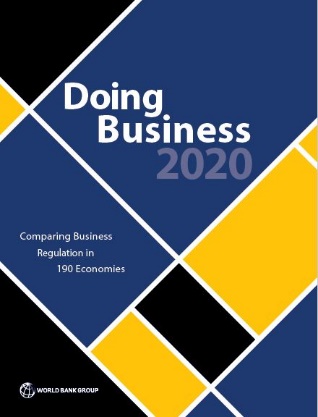 Viens no priekšnosacījumiem investīciju piesaistei, produktivitātes un konkurētspējas paaugstināšanai, kā arī ekonomiskās izaugsmes veicināšanai, ir stabila, investoriem un komersantiem labvēlīga uzņēmējdarbības vide. Tāpēc EM darbības virziena “Uzņēmējdarbības veicināšana” stratēģiskais mērķis bija nodrošināt pievilcīgas uzņēmējdarbības vides radīšanu, kas balstīta uz likumdošanas procesa caurskatāmību, uzņēmumu darbību neapgrūtinošu tiesisko normu ievērošanu, kā arī ērti lietojamu un uz tirgus vajadzībām orientētu valsts pārvaldes pakalpojumu sniegšanu. Izmantojot Pasaules Bankas Doing Business un Pasaules ekonomikas foruma ziņojuma Globālās konkurētspējas indekss pētījumu analīzes bāzi, EM kopš 1999. gada regulāri sagatavo Uzņēmējdarbības vides pilnveidošanas pasākumu plāns. Plāna īstenošanas rezultātā Doing Business 2019 reitingā 190 valstu konkurencē Latvija ierindota 19.vietā. Neskatoties uz to, ka EM Stratēģijā Latvijai bija prognozēta 13. vieta 2019. gadā, jau kopš 2017. gada Latvija stabili aizņem reitingā šo 19. vietu (skat. 1.tabulu). Pēdējos gados Doing Business ieviesa uzlabojumus visās savu rādītāju kopās iekļaujot gan jaunus indikatorus, gan veicot uzlabojumus un pilnveidojot jau esošos pasākumus. Latvijai punktu skaits salīdzinot ar pagājušo gadu ir pieaudzis gandrīz visās pozīcijās, taču daudzas uzsāktās reformas nav vēl pilnībā īstenotas, kas ietekmēja un arī turpmāk ietekmēs Latvijas pozīcijas Doing Business reitingos. Jaunais Uzņēmējdarbības vides pilnveidošanas pasākumu plāns 2019.-2022. gadam maina pasākumu fokusu un vairāk pievēršas uzņēmējdarbības vidē identificētiem izaicinājumiem. Šī plāna mērķis ir sniegt kvalitatīvus pakalpojumus uzņēmējdarbībā (samazinot administratīvo slogu), īpašu uzmanību pievēršot inovāciju veicināšanai, cilvēkkapitāla attīstībai un investoru tiesību aizsardzībai. Plānā iekļauti 40 pasākumi, kam ir ietekme arī uz Latvijas rādītājiem Doing Business pētījumā. Latvijas vieta Doing Business indeksā ir viens no mērķa rādītājiem arī Valdības deklarācijā un Latvijas Nacionālā attīstības plānā 2014.-2020.gadam, lai sasniegtu izcilu uzņēmējdarbības vidi. Uzņēmējdarbības veicināšanas virziena raksturojošo rādītāju dinamika un skaitliskais progress atspoguļots 7.pielikumā.Jaunais Uzņēmējdarbības vides pilnveidošanas pasākumu plāns 2019.-2022. gadam maina pasākumu fokusu un vairāk pievēršas uzņēmējdarbības vidē identificētiem izaicinājumiem. Šī plāna mērķis ir sniegt kvalitatīvus pakalpojumus uzņēmējdarbībā (samazinot administratīvo slogu), īpašu uzmanību pievēršot inovāciju veicināšanai, cilvēkkapitāla attīstībai un investoru tiesību aizsardzībai. Plānā iekļauti 40 pasākumi, kam ir ietekme arī uz Latvijas rādītājiem Doing Business pētījumā. Latvijas vieta Doing Business indeksā ir viens no mērķa rādītājiem arī Valdības deklarācijā un Latvijas Nacionālā attīstības plānā 2014.-2020.gadam, lai sasniegtu izcilu uzņēmējdarbības vidi. Uzņēmējdarbības veicināšanas virziena raksturojošo rādītāju dinamika un skaitliskais progress atspoguļots 7.pielikumā. Produktivitātes paaugstināšana Eksporta veicināšana Investīciju veicināšana un piesaiste Cilvēkkapitāla attīstība Inovācijas veicināšana Uzņēmējdarbības veicināšana (t.sk. uzņēmējdarbības vides uzlabošana) un infrastruktūras attīstība Enerģētika Būvniecība MājokļiĀrējā sadarbībaIekšējais tirgusTūrismsFinanšu resursu izlietojumsFinanšu resursu izlietojums6.attēls. EM faktisko izdevumu dinamika pēc naudas plūsmas milj., euro Avots: EM datiEM valsts pamatbudžeta naudas plūsmas izdevumi 2019. gada 12 mēnešos salīdzinot ar 2018. gadu ir samazinājušies par 69 496 995 euro jeb 41%. Izdevumi EM pamatfunkciju īstenošanai samazinājušies par 67 336 835 euro, kas galvenokārt saistīts ar 29.02.00 budžeta apakšprogrammas “Elektroenerģijas lietotāju atbalsts” īstenošanu un tās izdevumu samazināšanos. Savukārt, ES politiku instrumentu un ārvalstu finanšu palīdzības finansēto projektu un pasākumu īstenošanas izdevumi salīdzinājumā ar 2018. gadu samazinājušies par 2 160 160 euro jeb 10,1%, galvenokārt saistībā ar ERAF projektu aktivitātes samazināšanu.EM valsts pamatbudžeta naudas plūsmas izdevumi 2019. gada 12 mēnešos salīdzinot ar 2018. gadu ir samazinājušies par 69 496 995 euro jeb 41%. Izdevumi EM pamatfunkciju īstenošanai samazinājušies par 67 336 835 euro, kas galvenokārt saistīts ar 29.02.00 budžeta apakšprogrammas “Elektroenerģijas lietotāju atbalsts” īstenošanu un tās izdevumu samazināšanos. Savukārt, ES politiku instrumentu un ārvalstu finanšu palīdzības finansēto projektu un pasākumu īstenošanas izdevumi salīdzinājumā ar 2018. gadu samazinājušies par 2 160 160 euro jeb 10,1%, galvenokārt saistībā ar ERAF projektu aktivitātes samazināšanu.Nr.p.k.Finansiālie rādītāji2018.gadā (faktiskā izpilde)2019.gadā2019.gadāNr.p.k.Finansiālie rādītāji2018.gadā (faktiskā izpilde)apstiprinātsfaktiskā izpilde1.Finanšu resursi izdevumu segšanai (kopā)171 284 464104 208 58899 038 8661.1.dotācijas no vispārējiem ieņēmumiem166 675 13299 495 80692 719 6041.2.maksas pakalpojumi un citi pašu ieņēmumi3 736 1123 435 2635 306 2141.3.ārvalstu finanšu palīdzība104 946815 169652 1251.4.transferti768 274462 350360 9232.Izdevumi (kopā)168 296 441108 083 00298 799 4462.1.uzturēšanas izdevumi (kopā)166 132 795105 401 24496 611 6902.1.1.kārtējie izdevumi50 350 81468 384 86464 570 0832.1.2.subsīdijas, dotācijas un sociālie pabalsti110 455 89732 539 39228 193 2422.1.3.kārtējie maksājumi Eiropas Kopienas budžetā un starptautiskā sadarbība634 739603 718575 4592.1.4.uzturēšanas izdevumu transferti4 691 3453 873 2703 272 9062.2.izdevumi kapitālieguldījumiem2 163 6462 681 7582 187 7563.Finansēšana (kopā)3 874 414Programmas/ apakšprogrammas kodsProgrammas/ apakšprogrammas nosaukums2018.gadāfaktiski izpildīts2019.gadāfaktiski izpildītsKopāKopā168 296 44198 799 44620.00.00Būvniecība2 457 2133 533 25524.00.00Statistiskās informācijas nodrošināšana10 083 40110 195 12626.00.00Godīgas konkurences nodrošināšana, iekšējā tirgus un patērētāju tiesību aizsardzība4 392 4664 588 05426.01.00Iekšējais tirgus un patērētāju tiesību aizsardzība2 712 4252 802 08026.02.00Konkurences politikas ieviešana1 283 5121 399 49726.04.00Atbilstības novērtēšana un kvalitātes nodrošināšana396 529386 47727.00.00Valsts atbalsta politikas ieviešana 1 088 2441 070 54427.12.00LIAA darbības nodrošināšana1 088 2441 070 54428.00.00Ārējās ekonomiskās politikas ieviešana3 733 9704 112 60229.00.00Enerģētikas politika111 124 46037 146 87529.01.00Naftas produktu rezervju uzturēšana10 541 32423 144 08029.02.00Elektroenerģijas lietotāju atbalsts98 528 98212 065 37829.04.00Energoefektivitātes politikas ieviešana142 824423 24129.05.00Valsts pētījumu programma enerģētikā1 911 3301 514 17630.00.00Tūrisma politikas ieviešana798 987728 67933.00.00Ekonomikas attīstības programma6 664 93711 751 71234.00.00Iemaksas starptautiskajās organizācijās206 739201 82461.00.00Kohēzijas fonda (KF) projektu un pasākumu īstenošana-2 36361.06.00Kohēzijas fonda (KF) projekti (2007-2013)-2 36362.00.00ERAF projektu un pasākumu īstenošana19 613 15016 721 81762.06.00ERAF projekti (2007-2013)48 836-62.07.00ERAF projekti (2014-2020)18 802 97816 023 35262.20.00Tehniskā palīdzība ERAF apgūšanai (2014-2020)761 336698 46563.00.00ESF projektu un pasākumu īstenošana159 038198 82963.07.00ESF projekti (2014-2020)92 372137 06863.20.00Tehniskā palīdzība ESF apgūšanai (2014-2020)66 66661 76167.00.00Eiropas Kopienas iniciatīvas projektu un pasākumu īstenošana1 277 1401 660 86467.02.00Atmaksa valsts pamatbudžetā par Eiropas Kopienas iniciatīvu finansējumu (2007-2013)10 6897 81767.06.00Eiropas Kopienas iniciatīvas projekti1 266 4511 653 04769.00.00Mērķa „Eiropas teritoriālā sadarbība” pārrobežu sadarbības programmu, projektu un pasākumu īstenošana227 866586 14169.02.00Atmaksas valsts pamatbudžetā par mērķa „Eiropas teritoriālā sadarbība” pārrobežu sadarbības programmu, projektu un pasākumu īstenošanu56 870207 64869.03.00Atmaksa mērķa „Eiropas teritoriālā sadarbība” finansējuma saņēmējam par veiktajiem izdevumiem no ārvalstu finanšu palīdzības-88 63469.06.00Mērķa „Eiropas teritoriālā sadarbība” pārrobežu sadarbības projekti170 996289 85970.00.00Citu ES politiku instrumentu projektu un pasākumu īstenošana72 57930 24270.06.00Latvijas pārstāvju ceļa izdevumu kompensācija dodoties uz ES Padomes darba grupu sanāksmēm72 57930 24271.00.00EEZ finanšu instrumenta un Norvēģijas valdības divpusējā finanšu instrumenta finansēto programmu, projektu un pasākumu īstenošana77 57766 93671.06.00EEZ finanšu instrumenta un Norvēģijas valdības divpusējā finanšu instrumenta finansētie projekti77 57766 93697.00.00Nozaru vadība un politikas plānošana6 194 4806 015 16799.00.00Līdzekļu neparedzētiem gadījumiem izlietojums124 194188 416Personāla raksturojums IKT un darbības tehniskais nodrošinājums Pārskats par EM vadības un darbības uzlabošanas sistēmāmNr.EM atbildības joma/nozare (atbilstoši EM nolikuma punktam)Apstiprinātais politikas plānošanas dokuments attiecīgajā jomā, tiesību aktsNorādes uz dokumenta atrašanas vietuInformācija par EM nozarēmInformācija par EM nozarēmInformācija par EM nozarēmInformācija par EM nozarēm1.5.3. Izstrādā un īsteno tautsaimniecības politiku, t.sk. rūpniecības (5.3.1.) un tirdzniecības (5.3.5.) nozarēsNacionālās industriālās politikas pamatnostādnes 2014.-2020.gadam, MK 28.06.2013. rīkojums Nr.282. https://likumi.lv/ta/id/257875-par-nacionalas-industrialas-politikas-pamatnostadnem-2014-2020-gadam 1.5.3. Izstrādā un īsteno tautsaimniecības politiku, t.sk. rūpniecības (5.3.1.) un tirdzniecības (5.3.5.) nozarēsLatvijas preču un pakalpojumu eksporta veicināšanas un ārvalstu investīciju piesaistes pamatnostādnes 2013.-2019.gadam, MK 17.06.2013.rīkojums Nr.249 (grozījumi ar MK 14.03.2017. rīkojumu Nr.117). https://likumi.lv/ta/id/289445-grozijumi-latvijas-precu-un-pakalpojumu-eksporta-veicinasanas-un-arvalstu-investiciju-piesaistes-pamatnostadnes-2013-2019 1.5.3. Izstrādā un īsteno tautsaimniecības politiku, t.sk. rūpniecības (5.3.1.) un tirdzniecības (5.3.5.) nozarēsLatvijas nacionālā reformu programma "ES 2020" stratēģijas īstenošanai, apstiprināta MK 26.04.2011. sēdē.http://polsis.mk.gov.lv/documents/42942.5.3. Izstrādā un īsteno tautsaimniecības politiku tūrisma (5.3.2.) nozarēLatvijas tūrisma attīstības pamatnostādnes 2014.–2020.gadam, MK 03.07.2014. rīkojums Nr.326. https://likumi.lv/ta/id/267332-par-latvijas-turisma-attistibas-pamatnostadnem-2014-2020-gadam 3.5.3. Izstrādā un īsteno tautsaimniecības politiku enerģētikas (5.3.3.) nozarēLatvijas Nacionālais enerģētikas un klimata plāns 2021.-2030.gadam, MK 04.02.2020. rīkojums Nr.46.https://likumi.lv/ta/id/312423-par-latvijas-nacionalo-energetikas-un-klimata-planu-20212030-gadam 3.5.3. Izstrādā un īsteno tautsaimniecības politiku enerģētikas (5.3.3.) nozarēEnerģētikas attīstības pamatnostādnes 2016.–2020.gadam, MK 09.02.2016. rīkojums Nr.129. https://likumi.lv/ta/id/280236-par-energetikas-attistibas-pamatnostadnem-2016-2020-gadam 3.5.3. Izstrādā un īsteno tautsaimniecības politiku enerģētikas (5.3.3.) nozarēEnergoefektivitātes politikas alternatīvo pasākumu plāns enerģijas galapatēriņa ietaupījuma mērķa 2014.–2020.gadam sasniegšanai, MK 24.05.2017. rīkojums Nr.257. https://likumi.lv/ta/id/291026-par-energoefektivitates-politikas-alternativo-pasakumu-planu-energijas-galapaterina-ietaupijuma-merka-2014-2020-gadam 3.5.3. Izstrādā un īsteno tautsaimniecības politiku enerģētikas (5.3.3.) nozarēKonceptuāls ziņojums "Kompleksi pasākumi elektroenerģijas tirgus attīstībai", MK 22.09.2017. rīkojums Nr.530.https://likumi.lv/ta/id/293753-par-konceptualo-zinojumu-kompleksi-pasakumi-elektroenergijas-tirgus-attistibai 3.5.3. Izstrādā un īsteno tautsaimniecības politiku enerģētikas (5.3.3.) nozarēKonceptuāls ziņojums "Par atjaunojamo energoresursu izmantošanu transporta sektorā", MK 21.07.2017. rīkojums Nr.379.https://likumi.lv/ta/id/292398-par-konceptualo-zinojumu-par-atjaunojamo-energoresursu-izmantosanu-transporta-sektora 3.5.3. Izstrādā un īsteno tautsaimniecības politiku enerģētikas (5.3.3.) nozarēKonceptuāls ziņojums "Par drošības rezervju pakalpojuma valsts naftas produktu drošības rezervju izveidei pilnveidošanu", MK 09.02.2018. rīkojums Nr.49.https://likumi.lv/ta/id/297026-par-konceptualo-zinojumu-par-drosibas-rezervju-pakalpojuma-valsts-naftas-produktu-drosibas-rezervju-izveidei-pilnveidosanu4.5.3. Izstrādā un īsteno tautsaimniecības politiku būvniecības (5.3.4.) nozarēLatvijas būvniecības nozares attīstības stratēģija 2017. – 2024.gadam, apstiprināta Latvijas Būvniecības padomes 13.04.2017. sēdē.https://www.em.gov.lv/lv/nozares_politika/buvnieciba/buvniecibas_strategija/ Informācija par EM jomāmInformācija par EM jomāmInformācija par EM jomāmInformācija par EM jomām5.5.4. Izstrādā un īsteno uzņēmējdarbības politiku, t.sk. mazo un vidējo uzņēmumu (5.4.1.), mikrouzņēmumu (5.4.2.) attīstības jomāUzņēmējdarbības vides pilnveidošanas pasākumu plāns 2019.–2022.gadam, MK 22.05.2019. rīkojums Nr.247. https://likumi.lv/ta/id/307037-par-uznemejdarbibas-vides-pilnveidosanas-pasakumu-planu-2019-2022-gadam5.5.4. Izstrādā un īsteno uzņēmējdarbības politiku, t.sk. mazo un vidējo uzņēmumu (5.4.1.), mikrouzņēmumu (5.4.2.) attīstības jomāKonceptuāls ziņojums "Par pakalpojumu regulējumu sadarbības ekonomikas jomā", MK 30.04.2019. rīkojums Nr.209.https://likumi.lv/ta/id/306581-par-konceptualo-zinojumu-par-pakalpojumu-regulejumu-sadarbibas-ekonomikas-joma5.5.4. Izstrādā un īsteno uzņēmējdarbības politiku, t.sk. mazo un vidējo uzņēmumu (5.4.1.), mikrouzņēmumu (5.4.2.) attīstības jomāKonceptuāls ziņojums "Par uzņēmējdarbības uzsākšanas un mazās uzņēmējdarbības ekosistēmu un turpmāk nepieciešamajiem atbalsta stimuliem", MK 29.09.2016. rīkojums Nr.566.https://likumi.lv/ta/id/285096-par-konceptualo-zinojumu-par-uznemejdarbibas-uzsaksanas-un-mazas-uznemejdarbibas-ekosistemu-un-turpmak-nepieciesamajiem 6.5.4. Izstrādā un īsteno politiku inovāciju attīstības (5.4.3.) jomāZinātnes un tehnoloģijas attīstības un inovācijas pamatnostādnes 2014.-2020.gadam, MK 28.12.2013. rīkojums Nr.685.https://likumi.lv/ta/id/263464-par-zinatnes-tehnologijas-attistibas-un-inovacijas-pamatnostadnem-2014-2020-gadam 6.5.4. Izstrādā un īsteno politiku inovāciju attīstības (5.4.3.) jomāKonceptuāls ziņojums "Par uzņēmējdarbības uzsākšanas un mazās uzņēmējdarbības ekosistēmu un turpmāk nepieciešamajiem atbalsta stimuliem", MK 29.09.2016. rīkojums Nr.566.https://likumi.lv/ta/id/285096-par-konceptualo-zinojumu-par-uznemejdarbibas-uzsaksanas-un-mazas-uznemejdarbibas-ekosistemu-un-turpmak-nepieciesamajiem 6.5.4. Izstrādā un īsteno politiku inovāciju attīstības (5.4.3.) jomāViedās specializācijas stratēģija (RIS3), kuras ietvaros darbs turpinās saskaņā ar MK 10.03.2020. sēdē izskatīto informatīvo ziņojumu "Viedās specializācijas stratēģijas monitorings. Otrais ziņojums", nolemjot, ka 2021.-2027.gada plānošanas periodā Viedās specializācijas stratēģijas dokuments ir Nacionālās industriālās attīstības pamatnostādnes, kuras izstrādā EM sadarbībā ar IZMhttps://www.izm.gov.lv/images/zinatne/IZM_ Viedas_Specializ_strategija_2013.pdf  7.5.4. Izstrādā un īsteno politiku, t.sk. tirdzniecības regulēšanas (5.4.4.), konkurences veicināšanas (5.4.5.), patērētāju tiesību aizsardzības (5.4.6.) jomāsLatvijas preču un pakalpojumu eksporta veicināšanas un ārvalstu investīciju piesaistes pamatnostādnes 2013.-2019.gadam, MK 17.06.2013.rīkojums Nr.249 (grozījumi ar MK 14.03.2017. rīkojumu Nr.117). https://likumi.lv/ta/id/289445-grozijumi-latvijas-precu-un-pakalpojumu-eksporta-veicinasanas-un-arvalstu-investiciju-piesaistes-pamatnostadnes-2013-2019 7.5.4. Izstrādā un īsteno politiku, t.sk. tirdzniecības regulēšanas (5.4.4.), konkurences veicināšanas (5.4.5.), patērētāju tiesību aizsardzības (5.4.6.) jomāsUzņēmējdarbības vides pilnveidošanas pasākumu plāns 2019.–2022.gadam, MK 22.05.2019. rīkojums Nr.247 (t.sk. par “Konsultē vispirms” principa ieviešanu).https://likumi.lv/ta/id/307037-par-uznemejdarbibas-vides-pilnveidosanas-pasakumu-planu-2019-2022-gadam7.5.4. Izstrādā un īsteno politiku, t.sk. tirdzniecības regulēšanas (5.4.4.), konkurences veicināšanas (5.4.5.), patērētāju tiesību aizsardzības (5.4.6.) jomāsRīcības plāns publisko iepirkumu sistēmas uzlabošanai, MK 11.02.2020. rīkojums Nr.49.https://likumi.lv/ta/id/312539-par-ricibas-planu-publisko-iepirkumu-sistemas-uzlabosanai 8.5.4. Izstrādā un īsteno politiku atbilstības novērtēšanas, kvalitātes nodrošināšanas un bīstamo iekārtu tehniskā uzraudzības (5.4.7.) jomāKonceptuāls ziņojums "Par Latvijas nacionālās standartizācijas sistēmas pilnveidošanu", MK 21.09.2016. rīkojums Nr.534.Saskaņā ar pieņemtajiem grozījumiem MK rīkojumā, darbs turpinājās 2017.-2019.gadā.https://likumi.lv/ta/id/284921-par-konceptualo-zinojumu-par-latvijas-nacionalas-standartizacijas-sistemas-pilnveidosanu 8.5.4. Izstrādā un īsteno politiku atbilstības novērtēšanas, kvalitātes nodrošināšanas un bīstamo iekārtu tehniskā uzraudzības (5.4.7.) jomāEirokodeksa standartu uzlabošanas pasākumu plāns 2016.–2018.gadam, MK 03.12.2015. rīkojums Nr.767.https://likumi.lv/ta/id/278296-par-eirokodeksa-standartu-uzlabosanas-pasakumiem-2016-2018-gadam 8.5.4. Izstrādā un īsteno politiku atbilstības novērtēšanas, kvalitātes nodrošināšanas un bīstamo iekārtu tehniskā uzraudzības (5.4.7.) jomāNacionālās industriālās politikas pamatnostādnes 2014.-2020.gadam, MK 28.06.2013. rīkojums Nr.282. https://likumi.lv/ta/id/257875-par-nacionalas-industrialas-politikas-pamatnostadnem-2014-2020-gadam9.5.4. Izstrādā un īsteno politiku. sabiedrisko pakalpojumu regulēšanas (5.4.8.) jomāEnerģētikas attīstības pamatnostādnes 2016.–2020.gadam, MK 09.02.2016. rīkojums Nr.129. https://likumi.lv/ta/id/280236-par-energetikas-attistibas-pamatnostadnem-2016-2020-gadam 9.5.4. Izstrādā un īsteno politiku. sabiedrisko pakalpojumu regulēšanas (5.4.8.) jomāKonceptuāls ziņojums "Par drošības rezervju pakalpojuma valsts naftas produktu drošības rezervju izveidei pilnveidošanu", MK 09.02.2018. rīkojums Nr.49.https://likumi.lv/ta/id/297026-par-konceptualo-zinojumu-par-drosibas-rezervju-pakalpojuma-valsts-naftas-produktu-drosibas-rezervju-izveidei-pilnveidosanu10.5.4. Izstrādā un īsteno politiku valsts statistikas (5.4.9.) jomāPasākumu plāns 2021.gada tautas skaitīšanas sagatavošanai un organizēšanai, MK 02.06.2015. rīkojums Nr.280.https://likumi.lv/ta/id/274448-par-pasakumu-planu-2021-gada-tautas-skaitisanas-sagatavosanai-un-organizesanai 11.EM turpina strādāt pie privatizācijas procesa pabeigšanas (5.4.11.) un denacionalizācijas jautājumiemValsts un pašvaldību īpašuma privatizācijas valsts stratēģija (pamatnostādnes), MK 04.08.2003. rīkojums Nr.486.https://likumi.lv/ta/id/77812-par-valsts-un-pasvaldibu-ipasuma-privatizacijas-valsts-strategiju-pamatnostadnem RezultātsRezultatīvais rādītājsRezultatīvā rādītāja skaitliskās vērtībasRezultatīvā rādītāja skaitliskās vērtībasRezultatīvā rādītāja skaitliskās vērtībasRezultatīvā rādītāja skaitliskās vērtībasRezultatīvā rādītāja skaitliskās vērtībasRezultatīvā rādītāja skaitliskās vērtībasRezultatīvā rādītāja skaitliskās vērtībasRezultātsRezultatīvais rādītājs2016.(fakts)2017.(plāns)2017.(fakts)2018.(plāns)2018.(fakts)2019.(plāns)2019.*(fakts)1.1. Palielinās Latvijas apstrādes rūpniecības ieguldījums IKP1.1.1. Produktivitāte apstrādes rūpniecībā (pievienotā vērtība salīdzināmās cenās euro uz 1 nodarbināto, 2010.gada cenās) 19320217812109322858224092398923237**1.1. Palielinās Latvijas apstrādes rūpniecības ieguldījums IKP1.1.2. Apstrādes rūpniecības ieguldījuma daļa Kopējā pievienotā vērtībā*** (%)12,51312,213,512,014,011,71.2. Palielinās ieguldījumi pētniecībā un attīstībā1.2.1. Zinātniski pētnieciskā darba izmaksas (% no IKP)0,441,040,511,10,631,20,63 (2018)1.3. Pieaug Latvijas tautsaimniecības un komersantu konkurētspēja1.3.1. Enerģijas patēriņš iekšzemes kopprodukta radīšanai (kg naftas ekvivalenta uz 1000 euro no IKP), 2010.gada salīdzināmajās cenās202201200-202176 (2020)202 (2018)1.3. Pieaug Latvijas tautsaimniecības un komersantu konkurētspēja1.3.2. Energoatkarība, neto energoresursu imports/bruto iekšzemes enerģijas patēriņš plus bunkurēšana (%)47,243,244,1-44,344,1 (2020)44,3 (2018)1.3. Pieaug Latvijas tautsaimniecības un komersantu konkurētspēja1.3.3. Latvijas novērtējums Globālās konkurētspējas indeksa pētījumā (vieta valstu reitingā/kopējais apkopojamo valstu skaits)49/13849/13854/137-42/14045/n.a. (2020)41/141RezultātsRezultatīvais rādītājsRezultatīvā rādītāja skaitliskās vērtībasRezultatīvā rādītāja skaitliskās vērtībasRezultatīvā rādītāja skaitliskās vērtībasRezultatīvā rādītāja skaitliskās vērtībasRezultatīvā rādītāja skaitliskās vērtībasRezultatīvā rādītāja skaitliskās vērtībasRezultatīvā rādītāja skaitliskās vērtībasRezultātsRezultatīvais rādītājs2016.(fakts)2017.(plāns)2017.(fakts)2018.(plāns)2018.(fakts)2019.(plāns)2019.*(fakts)2.1. Palielinās Latvijas eksporta apjomi2.1.1. Eksporta dinamika salīdzināmās cenās (milj. euro, 2010 = 100) 13 51713 76414 38014 45214 94915 17515 2372.1. Palielinās Latvijas eksporta apjomi2.1.2. Preču un pakalpojumu eksporta pieauguma temps (faktiskajās cenās, %) 2,1 2,4 10,0-7,35% (2018.-2020.g., vidēji gadā)4,8**2.2. Palielinās apstrādes rūpniecības un augsto tehnoloģiju produktu eksporta īpatsvars2.2.1. Augsto tehnoloģiju produktu eksporta īpatsvars, (%)10,21010,6-11,211%(2018.- 2020.g., vidēji gadā)11,2 (2018)2.2. Palielinās apstrādes rūpniecības un augsto tehnoloģiju produktu eksporta īpatsvars2.2.2. Apstrādes rūpniecības īpatsvars kopējā preču un pakalpojumu eksportā, % 40414042404340RezultātsRezultatīvais rādītājsRezultatīvā rādītāja skaitliskās vērtībasRezultatīvā rādītāja skaitliskās vērtībasRezultatīvā rādītāja skaitliskās vērtībasRezultatīvā rādītāja skaitliskās vērtībasRezultatīvā rādītāja skaitliskās vērtībasRezultatīvā rādītāja skaitliskās vērtībasRezultatīvā rādītāja skaitliskās vērtībasRezultatīvā rādītāja skaitliskās vērtībasRezultātsRezultatīvais rādītājs2016.(fakts)2017.(plāns)2017.(fakts)2018.(plāns)2018.(fakts)2019.(plāns)2019.*(fakts)3.1. Palielinās piesaistīto investīciju apjoms un investīciju portfeļu skaits3.1.1. Jauno piesaistīto investīciju projektu skaits, jauno projektu skaits/ t.sk. investīciju projektu skaits ar “top 500” globālām kompānijām---5/210/25/13/13.1. Palielinās piesaistīto investīciju apjoms un investīciju portfeļu skaits3.1.2. Bruto pamatkapitāla veidošanas īpatsvars IKP faktiskajās cenās, %19,5-20,7-22,623(2020)22,93.2. Palielinās Latvijas loma kā vadošai valstij Baltijā ĀTI piesaistē3.2.1. ĀTI snieguma indekss, 3-gadu vidējais rādītājs1,4>1,20,8-0,7Ikgadēji ne mazāk kā 1,20,7**3.3. Palielinās investīciju apjoms Latvijas apstrādes rūpniecībā3.3.1. Apstrādes rūpniecības īpatsvars nefinanšu investīciju nemateriālajos ieguldījumos un pamatlīdzekļos, %12(2015)1312(2016)1410,2(2017)14n.a.***RezultātsRezultatīvais rādītājsRezultatīvā rādītāja skaitliskās vērtībasRezultatīvā rādītāja skaitliskās vērtībasRezultatīvā rādītāja skaitliskās vērtībasRezultatīvā rādītāja skaitliskās vērtībasRezultatīvā rādītāja skaitliskās vērtībasRezultatīvā rādītāja skaitliskās vērtībasRezultatīvā rādītāja skaitliskās vērtībasRezultātsRezultatīvais rādītājs2016.(fakts)2017.(plāns)2017.(fakts)2018.(plāns)2018.(fakts)2019.(plāns)2019.*(fakts)4.1. Tiks veicināta iekļaujoša izaugsme, palielinot iedzīvotāju iesaisti darba tirgū un mazinot darbaspēka trūkumu nozarēs4.1.1. Nodarbinātības līmenis nodarbinātiem vecumā no 20 līdz 64 gadiem (%)72,5(2015)-74,8-76,873(2020)77,44.2. Palielināts nodarbināto skaits ar profesionālo un augstāko izglītību4.2.1. Nodarbināto skaita īpatsvars ar profesionālo izglītību (%)33343134313529,44.2. Palielināts nodarbināto skaits ar profesionālo un augstāko izglītību4.2.2. Nodarbināto skaita īpatsvars ar augstāko izglītību (%)37-37-37>3838,74.3. Pieaudzis studējošo skaits STEM nozarēs4.3.1. Augstskolās un koledžās studentu skaita īpatsvars izglītības tematiskajās grupās** kopējā augstskolu un koledžu studentu skaitā (%, mācību gada sākumā)2526252625>27254.4. Mazināts jauniešu skaits, kas nemācās 4.4.1. Vidusskolu beigušo, kas neturpina mācīties, īpatsvars kopējā vidusskolu beigušo skaitā (%)31,4-35-35(2017)2932(2018)RezultātsRezultatīvais rādītājsRezultatīvā rādītāja skaitliskās vērtībasRezultatīvā rādītāja skaitliskās vērtībasRezultatīvā rādītāja skaitliskās vērtībasRezultatīvā rādītāja skaitliskās vērtībasRezultatīvā rādītāja skaitliskās vērtībasRezultatīvā rādītāja skaitliskās vērtībasRezultātsRezultatīvais rādītājs2016.(fakts)2017.(plāns)2017.(fakts)2018.(fakts)2019.(plāns)2019.*(fakts)5.1. Atbilstoši starptautiskai labai praksei Latvijā izveidota efektīva inovācijas veicinoša sistēma5.1.1. Latvijas novērtējums Globālās inovācijas indeksa pētījumā, (vieta/kopējais valstu skaits)34/128-33/12734/12625/n.a. (2020)34/1295.1. Atbilstoši starptautiskai labai praksei Latvijā izveidota efektīva inovācijas veicinoša sistēma5.1.2. Latvijas novērtējums Eiropas inovāciju rādītāju kopsavilkuma pētījumā, (vieta/kopējais valstu skaits)25 (no 28 ES valstīm)-24 (no 28 ES valstīm)(2016)24 (no 28 ES valstīm)(2017)16 (no 28 ES valstīm) (2020)24 (no 28 ES valstīm)5.2. Latvijas uzņēmumu biznesa stratēģijas ir vairāk vērstas uz inovāciju attīstību5.2.1. Uzkrāto nefinanšu aktīvu neto vērtība intelektuālā īpašuma produktos (milj. euro)1273,1(2014)-1334,2(2015)1384,4(2016)20881259,3(2017)5.2. Latvijas uzņēmumu biznesa stratēģijas ir vairāk vērstas uz inovāciju attīstību5.2.2. Privātā sektora ieguldījumi pētniecībā un attīstībā (% no kopējiem ieguldījumiem)20(2015)-21,6(2016)24,1(2017)48(2020)22,3(2018)5.2. Latvijas uzņēmumu biznesa stratēģijas ir vairāk vērstas uz inovāciju attīstību5.2.3. Inovatīvi aktīvo uzņēmumu īpatsvars visu uzņēmumu skaitā (%)28,2(2014)-32,6(2016)32,6(2016)40(2020)37,7(2018)RezultātsRezultatīvais rādītājsRezultatīvā rādītāja skaitliskās vērtībasRezultatīvā rādītāja skaitliskās vērtībasRezultatīvā rādītāja skaitliskās vērtībasRezultatīvā rādītāja skaitliskās vērtībasRezultatīvā rādītāja skaitliskās vērtībasRezultatīvā rādītāja skaitliskās vērtībasRezultātsRezultatīvais rādītājs2016.(fakts)2017.(plāns)2017.(fakts)2018.(fakts)2019.(plāns)2019.*(fakts)6.1. Atbilstoši starptautiskai labai praksei Latvijā izveidota konkurētspējīga uzņēmējdarbības vide6.1.1. Latvijas novērtējums Pasaules Bankas Doing Business pētījumā (vieta /kopējais valstu skaits reitingā)14/189-19/19019/190>13*/n.a (2020)19/190 (2020)6.1. Atbilstoši starptautiskai labai praksei Latvijā izveidota konkurētspējīga uzņēmējdarbības vide6.1.2. Latvijas novērtējums Globālās konkurētspējas indeksā (vieta/kopējais valstu skaits reitingā)49/13849/13854/13742/14045/n.a. (2020)41/141 6.2. Uzlabots ES un Baltijas valstu starpsavienojums elektrības un gāzes tirgū 6.2.1. Infrastruktūras savienojumi elektrības tirgū, starpsavienojumu jauda pret uzstādīto ģenerējošo jaudu visās trīs Baltijas valstīs (%). 10 (2014)-23,723,7 >15 (2020)606.2. Uzlabots ES un Baltijas valstu starpsavienojums elektrības un gāzes tirgū 6.2.2. Infrastruktūras savienojumi gāzes tirgū. Integrācija ES tīklos, iespējas pirkt dabasgāzi no dažādiem avotiem visās trīs Baltijas valstīs (savienojumu skaits)≥ 1≥ 111≥ 1 (2020)1Ekonomikas ministrijas prioritārie virzieniPasākuma Nr.Pasākuma nosaukumsES fondu finansējuma daļa 2014.- 2020.g., euroIzmaksāts līdz 31.12.2019., euroIzmaksāts līdz 31.12.2019., % no piešķīrumaVeiktie maksājumi 2019.g. jan.-dec., euroPētniecība, tehnoloģiju attīstība un inovācijas1.2.1.1Atbalsts jaunu produktu un tehnoloģiju izstrādei kompetences centru ietvaros64 314 89228 570 14244,4%8 237 735,82Pētniecība, tehnoloģiju attīstība un inovācijas1.2.1.2Atbalsts tehnoloģiju pārneses sistēmas pilnveidošanai30 011 0003 720 44712,4%1 583 834,98Pētniecība, tehnoloģiju attīstība un inovācijas1.2.1.4Atbalsts jaunu produktu ieviešanai ražošanā60 000 00011 934 73719,9%7 829 785,89Pētniecība, tehnoloģiju attīstība un inovācijas1.2.2.1Atbalsts nodarbināto apmācībām18 000 0005 806 21032,3%1 345 077,29Pētniecība, tehnoloģiju attīstība un inovācijas1.2.2.2Inovāciju motivācijas programma4 801 1921 934 09040,3%745 854,61Pētniecība, tehnoloģiju attīstība un inovācijas1.2.2.3Atbalsts IKT un netehnoloģiskām apmācībām, kā arī apmācībā, lai sekmētu investoru piesaisti6 908 2421 352 47419,6%377 516,69Mazo un vidējo komersantu konkurētspēja3.1.1.1Aizdevumu garantijas44 800 00019 138 57342,7%0Mazo un vidējo komersantu konkurētspēja3.1.1.2Mezanīna aizdevumi7 000 0002 899 01341,4%0Mazo un vidējo komersantu konkurētspēja3.1.1.4Mikrokreditēšana un aizdevumi biznesa uzsācējiem4 000 0001 999 36450,0%0Mazo un vidējo komersantu konkurētspēja3.1.1.5Atbalsts ieguldījumiem ražošanas telpu un infrastruktūras izveidei vai rekonstrukcijai50 547 20211 976 56823,7%3 557 657,44Mazo un vidējo komersantu konkurētspēja3.1.1.6Reģionālie biznesa inkubatori un radošo industriju inkubators27 900 0006 252 16522,4%3 189 397,18Mazo un vidējo komersantu konkurētspēja3.1.2.1Riska kapitāls32 200 00016 094 88050,0%0Mazo un vidējo komersantu konkurētspēja3.1.2.2Tehnoloģiju akselerators13 000 0006 497 93350,0%0Mazo un vidējo komersantu konkurētspēja3.2.1.1Klasteru programma6 200 0014 072 72765,7%1 524 086,51Mazo un vidējo komersantu konkurētspēja3.2.1.2Starptautiskās konkurētspējas veicināšana51 527 35531 987 01762,1%5 048 718,56Pāreja uz ekonomiku ar zemu oglekļa emisijas līmeni visās nozarēs4.1.1Apstrādes rūpniecības uzņēmumu energoefektivitāte23 733 8269 526 46040,1%4 795 911,20Pāreja uz ekonomiku ar zemu oglekļa emisijas līmeni visās nozarēs4.2.1.1Veicināt energoefektivitātes paaugstināšanu dzīvojamās ēkās141 493 31755 574 99239,3%22 473 325,65Pāreja uz ekonomiku ar zemu oglekļa emisijas līmeni visās nozarēs4.2.1.2Veicināt energoefektivitātes paaugstināšanu valsts ēkās97 857 97320 766 15621,2%14 957 601,01Pāreja uz ekonomiku ar zemu oglekļa emisijas līmeni visās nozarēs4.3.1Centralizētās siltumapgādes energoefektivitāte60 000 26926 285 72343,8%21 523 952,35Kopā:Kopā:Kopā:744 295 269266 389 67236%97 190 455Nr.Pētījuma nosaukumsPētījuma mērķis/ apakšmērķis un uzdevumiPolitikas joma, nozarePlānotie pētījuma galvenie rezultāti un to izmantošanaPētījuma paredzamā cena (līguma summa) un finansēšanas avotsPētījuma izpildes termiņš, izpildes statuss, veicējs, publicētie rezultāti2020.gads1.Pētījums par prognozētām izmaiņām darbaspēka un būvmateriālu izmaksās būvniecības nozarē LatvijāSaskaņā ar MK 23.04.2019. sēdē (prot. Nr.21, 23.§, 3.punkts) EM doto uzdevumu, lai nodrošinātu Valdības rīcības plāna 26.uzdevuma efektīvu izpildi, katru gadu līdz kārtējā gada 1.jūlijam EM jāveic izvērtējums par prognozētām izmaiņām darba spēka un būvmateriālu izmaksās būvniecības nozarē. 5. Industrijas un pakalpojumu politika, 5.2. Būvniecības politikas nozarePētījums tiks izmantots lai EM līdz kārtējā gada 1.augustam, pamatojoties uz veikto prognozi, iesniegtu MK informatīvo ziņojumu par izvērtējuma rezultātiem, sniedzot priekšlikumus nepieciešamai rīcībai, lai laikus novērstu tautsaimniecības pārkāršanas riskus25 000 euro bez PVN (paredzot līdzdarbības līguma slēgšanu),EM budžeta programma 20.00.00 “Būvniecība”Plānots līdz 30.06.2020.;Kontaktpersona – EM Būvniecības politikas departamenta vecākā eksperte Inese Rostoka,Inese.Rostoka@em.gov.lvtālr. 670132762.Būvniecības profesiju standartu Būvniecības nozares kvalifikācijas struktūrā iekļauto profesiju kartē 5.-7.līmenim funkcionālā analīze un profesiju standartu pārskatīšanaVeikt Būvniecības nozares LKI 5.-7.līmeņa profesiju funkcionālo analīzi atbilstoši darba tirgus prasībām, nosakot kuras ir pamatprofesijas un kuras specializācijas 5. Industrijas un pakalpojumu politika, 5.2. Būvniecības politikas nozare;6. Izglītības un zinātnes politika, 6.1. Augstākās izglītības un zinātnes attīstības nozareTiks izstrādāti atbilstoši profesiju standarti, kas būs jāņem par pamatu augstskolām Būvniecības studiju programmu izstrādē un akreditācijā125 000 euro bez PVN,EM budžeta programma 20.00.00 “Būvniecība”Plānots līdz 15.12.2020.;Kontaktpersona – EM Būvniecības politikas departamenta vecākais eksperts Gusts Sproģis,Gusts.Sprogis@em.gov.lvtālr. 670131133.Analīze par labāko Eiropas atbalsta, agrās brīdināšanas un otrās iespējas sistēmu pārneses iespējām Baltijas jūras reģiona valstīsVeikt izvērtējumu par Latvijas, Lietuvas, Igaunijas un Polijas finansiālās grūtībās nonākušo uzņēmumu atbalsta, agrās brīdināšanas un otrās iespējas ekosistēmām, kā arī identificēti finansiālās grūtībās nonākušo uzņēmumu šķēršļi finansiālo grūtību novēršanā. Veikt izpēti par labāko Eiropas uzņēmumu atbalsta, agrās brīdināšanas un otrās iespējas sistēmu būtību, struktūru, formu, ieviešanas un uzturēšanas izaicinājumiem. Izstrādāt priekšlikumus par piemērotāko atbalsta, agrās brīdināšanas un otro iespēju sistēmas modeli Latvijai, Lietuvai, Igaunijai un Polijai15. Uzņēmēj-darbības politikaPētījuma rezultātā tiks iegūti secinājumi un priekšlikumi par piemērotāko atbalsta, agrās brīdināšanas un otro iespēju sistēmas modeli Latvijai, Lietuvai, Igaunijai un Polijai, kas tiks izmantoti Interreg projektā RestartBSR, tai skaitā rekomendāciju un vadlīniju izstrādei politikas veidotājiem15 700 euro bez PVN,EM budžeta apakš-programma 69.06.00“Mērķa “Eiropas teritoriālā sadarbība” pārrobežu sadarbības projekti”,INTERREG projekts Nr .#RO87 “RestartBSR”Plānots līdz 30.04.2020.;Kontaktpersona – EM Uzņēmējdarbības konkurētspējas departamenta vadošā eksperte Sigita Siliņa, Sigita.Silina@em.gov.lv tālr. 670130274.Augstākās IKT izglītības eksporta mērķa valstu noteikšana un stratēģijas izstrādeIdentificēt prioritārās valstis ārvalstu studentu piesaistei IKT jomā un izstrādāt stratēģiju šo tirgu iekarošanai, t.sk. sniegt rekomendācijas nepieciešamajam valsts atbalstam15. Uzņēmēj-darbības politikaPētījuma rezultātā tiks izstrādāta stratēģija ārvalstu studentu piesaistei IKT jomā9 000 euro bez PVN,EM budžeta programma 33.00.00 “Ekonomikas attīstības programma”Plānots līdz 01.06.2020.;Kontaktpersona – EM Inovācijas departamenta Projektu attīstības nodaļas vecākais eksperts Mārtiņš Kokalis, Martins.Kokalis@em.gov.lvtālr. 670132175.Rekomendāciju izstrāde inovācijas iepirkuma atbalsta instrumenta izveidei un tiesiskā regulējuma prasību piemērošanai LatvijāIzstrādāt rekomendācijas inovācijas iepirkuma atbalsta instrumenta izveidei Latvijā un tiesiskā regulējuma prasību piemērošanai inovatīva produkta, pakalpojuma vai būvdarbu iegādei Latvijā. Paredzēts veikt ES valstu labās prakses piemēru izpēti par ieviestajiem inovācijas iepirkuma atbalsta instrumentiem un to piemērošanas iespējām atbalsta instrumenta izveidei Latvijā. 5. Industrijas un pakalpojumu politika,5.5. Inovāciju attīstības nozarePētījuma rezultātā tiks izstrādātas rekomendācijas inovācijas iepirkuma atbalsta instrumenta izveidei, kas tiks izmantotas izstrādājot inovācijas iepirkuma attīstības rīcības plānu. Rekomendācijas tiesiskā regulējuma prasību piemērošanai un priekšlikumi tiesiskā regulējuma pilnveidošanai inovatīvu produktu, pakalpojumu vai būvdarbu iegādei Latvijā, kā arī priekšlikumi vadlīniju izstrādei par šobrīd spēkā esošā Latvijas tiesiskā regulējuma piemērošanu inovācijas iepirkuma veikšanai.24 000 euro bez PVN,EM budžeta apakš-programma 69.06.00 “Mērķa “Eiropas teritoriālā sadarbība” pārrobežu sadarbības projekti”INTERREG projekts Nr. PGI04868 “iBuY”Plānots līdz 31.12.2020.;Kontaktpersona – EM Inovācijas departamenta vecākā eksperte Veronika KrūmkokaVeronika.Krumkoka@em.gov.lvtālr. 670132256.Enerģētikas attīstības pamatnostādņu 2015.-2020.gadam īstenošanas ietekmes uz vidi monitoringa ziņojumsVeikt Enerģētikas attīstības pamatnostādņu 2015.-2020.gadam īstenošanas ietekmes uz vidi monitoringu saskaņā ar Vides pārraudzības valsts biroja atzinumu par Enerģētikas politikas pamatnostādņu 2015.-2020.gadam stratēģisko ietekmes uz vidi novērtējumu5. Industrijas un pakalpojumu politika, 5.3. Enerģētikas nozarePētījuma rezultātus paredzēts iesniegt Vides pārraudzības valsts birojam4 000 euro bez PVN,EM budžeta programma 97.00.00 “Nozaru vadība un politikas plānošana”Plānots līdz 01.08.2020.;Kontaktpersona – EM Enerģijas tirgus un infrastruktūras departamenta direktora vietniece Marija Zjurikova, Marija.Zjurikova@em.gov.lvtālr. 670132427.ES stratēģija Baltijas jūras reģionam par BEMIP politikas jomas “Enerģētika” problēmu risinājumiemNoteikt pārrobežu sadarbības potenciālos labās prakses piemērus, novērtēt potenciālu un veikt to ekonomisko analīzi atjaunojamo energoresursu attīstības veicināšanai BJR.5. Industrijas un pakalpojumu politika, 5.3. Enerģētikas nozarePētījuma rezultāti tiks izsūtīti atbilstošajām BEMIP dalībvalstīm un izmantoti, lai veicinātu atjaunojamo energoresursu izmantošanu Baltijas jūras reģionā. 33 058 euro bez PVN,EM budžeta apakš-programma 69.06.00 “Mērķa “Eiropas teritoriālā sadarbība” pārrobežu sadarbības projekti”INTERREG projekts Nr. P024 “PJs Enerģētika /Transports" (PAs Energy/ Transport)Plānots līdz 30.12.2020.;Kontaktpersona – EM Enerģijas tirgus un infrastruktūras departamenta vecākā eksperte Madara Zvirgzdiņa, Madara.Zvirgzdina@em.gov.lvtālr. 670131738.Energoefektivitātes pienākuma shēmas paplašināšanas ietekmes novērtējumsAtbilstoši NEKP Energoefektivitātes pienākuma shēma (EPS) ir paplašināma, lai izpildītu valsts obligātās saistības energoefektivitātes jomā līdz 2030.gadam. Pētījuma mērķis ir izvērtēt EPS darbības rezultātus un analizēt EPS paplašināšanas iespējas. Ņemot vērā nepieciešamību nodrošināt 2030.gada enerģijas ietaupījumu mērķa sasniegšanu, galvenais mērķis ir aplūkot EPS līdzšinējo pieredzi, izvērtēt EPS paplašināšanas iespējas, kā arī tās rezultātā radīto ietekmi, lai nākošajiem saistību periodiem noteiktu potenciāli iekļaujamās nozares un atbildīgo pušu izvēles kritērijus.5. Industrijas un pakalpojumu politika, 5.3. Enerģētikas nozareTiks nodrošināta MK 25.04.2017. noteikumu Nr.226 “Energoefektivitātes pienākuma shēmas noteikumi” prasību izpilde - noteikti EPS darbības nosacījumi saistību periodiem 01.01.2021.-31.12.2025. un 01.01.2026.-31.12.2030. vismaz sešus mēnešus pirms katra perioda beigām.9 500 euro bez PVN,EM budžeta programma 97.00.00 “Nozaru vadība un politikas plānošana”Plānots līdz 15.04.2020.;Kontaktpersona – EM Energoefektivitātes un krīzes vadības departamenta vecākā eksperte Inguna Ozoliņa, Inguna.Ozolina@em.gov.lv tālr. 670131759.Tūrisma nozares ekosistēmas izveide ar augstu pievienoto vērtībuNodrošināt ES līmeņa ekselenci pētniecības un attīstības jomā, izveidojot tūrisma nozares ekosistēmu. Pētījuma ietvaros identificēt ekosistēmas dalībnieku kartējumu, privātā, publiskā un akadēmiskā sektora pārstāvjus, un nosakot ietvaru līderu grupai.14. Tūrisma, sporta un brīvā laika politika,14.3. Tūrisma politikas nozarePētījuma rezultātā tiks identificēts Latvijas tūrisma nozare ekosistēmas ietvars, noteikti tā dalībnieki, kā arī pašas sistēmas līderības grupa8 200 euro bez PVN,EM budžeta programma 33.00.00 “Ekonomikas attīstības programma”Plānots līdz 30.11.2020.;Kontaktpersona – EM Nozaru politikas departamenta vecākā eksperte Ilona Kalniņa, Ilona.Kalnina@em.gov.lvtālr. 670131622019.gads 10.Padziļināts pētījums par Liepājas industriālā parka izveidi, t.sk. biznesa plāna izstrādePadziļināta pētījuma (paredzēšana jeb foresight) veikšana par Liepājas industriālā parka izveidi, t.sk. biznesa plāna izstrādeIzvērtēt iespējamā Liepājas industriālā parka biznesa modeli un potenciālu.15. Uzņēmēj-darbības politika, 15.1. Komerc-darbības attīstībaPētījums tiks izmantots izstrādājot politikas plānošanas dokumentus un tiesību normatīvos aktus, kas nosaka Liepājas industriālā parka izveidi un turpmāko darbību. 40 000 euro (t.sk. PVN),EM budžeta programma 33.00.00. “Ekonomikas attīstības programma”Plānotais izpildes termiņš – 30.09.2019.; Nav īstenots, jo plānotajā veidā zaudēja aktualitāti, ņemot vērā EM veikto izvērtējumu sadarbībā ar Liepājas pilsētas domi un Liepājas SEZ.11.Kosmosa tehnoloģiju un pakalpojumu nozares kartējumsVeikt padziļinātu pētījumu par konkrēto nozari ar mērķi precīzāk izprast nozares dalībniekus, attīstības perspektīvas.5. Industrijas un pakalpojumu politika, 5.5. Inovāciju attīstībaPētījums tiks izmantots izstrādājot turpmāko rīcības plānu attiecībā uz EM un LIAA darbības stratēģijā noteikto mērķu īstenošanu. 10 000 euro (t.sk. PVN),EM budžeta programma 33.00.00. “Ekonomikas attīstības programma”Plānotais izpildes termiņš – 30.09.2019.; Nav īstenots, jo konstatēts, ka IZM sadarbībā ar EK veica līdzvērtīgu pētījumu Informāciju skatīt: https://www.izm.gov.lv/images/aktualitates/2019/Latvia-PECS-Country-Report.pdf12.Kvalitātes un apmierinātības mērījumu būvniecībā veikšanaIzveidot ilgtspējīgu Latvijas būvniecības nozares pakalpojumu kvalitātes monitoringa sistēmu5. Industrijas un pakalpojumu politika, 5.2. Būvniecības politikaRezultāti radīs jaunu iespēju nozares pakalpojumu sniedzējiem salīdzināt savu individuālo pakalpojumu kvalitāti ar nozares procesu posmu kvalitātes līmeņiem un veicinās pakalpojumu sniedzēju konkurētspējas uzlabojumus, ļaujot nozares organizācijām noteikt uzlabojamos procesus.25 144 euro (t.sk. PVN),EM budžeta programma 20.00.00 “Būvniecība”01.11.2019.; īstenoja SIA “TNS LATVIA”,informācija pieejama:https://www.em.gov.lv/lv/nozares_politika/buvnieciba/ statistika_petijumi/14.Par prognozētām izmaiņām darbaspēka un būvmateriālu izmaksās būvniecības nozarē LatvijāAtbilstoši MK 28.08.2017. sēdes protokola Nr.41 1.§ 7.punktā dotajam uzdevumam EM ar 2018.gadu un turpmāk ik gadu līdz kārtējā gada 1.jūlijam jāveic pētījums un tā rezultātus jāpublicē savā tīmekļa vietnē.5. Industrijas un pakalpojumu politika, 5.2. Būvniecības politikaIegūta prognozes par būvniecības izmaksu pieaugumu, cenu izmaiņām un faktoriem kas to ietekmē, nozarē kopumā un apakš-nozarēs laika periodā no 2018.-2023. gadam un analizēti faktorus, kas veicina cenu izmaiņas. Prognoze izmantojama būvniecības iepirkumu plānošanas procesā.13 800 euro (t.sk. PVN),EM budžeta programma 20.00.00 “Būvniecība”01.07.2019.;īstenoja SIA “Oxford Research Baltics”,ziņojums pieejams:Buvn_nozar_Latv_ zinojums.pdf15.Būvlaukumā nodarbināto kvalifikācijas identifikācijas sistēmu vismaz trīs alternatīvu izstrāde un izvērtējumsIzveidot identifikācijas sistēmu, lai novērstu nekvalificētu strādnieku piesaistīšanu būvniecības procesā, tā ceļot būvniecības kvalitāti.5. Industrijas un pakalpojumu politika, 5.2. Būvniecības politikaTiks veidota piemērota nodarbināto kvalifikācijas identifikācijas sistēma un prasības tiks iekļautas normatīvajā regulējumā22 651 euro (t.sk. PVN),(samaksāta daļa 5 372.4 euro) EM budžeta programma 20.00.00 “Būvniecība”01.11.2019.;uzsāka īstenot saskaņā ar personu apvienību SIA "Konsorts" un SIA "Oxford Research Baltics" noslēgto līgumu EM2019/86, daļēji īstenots, veikta ārzemju pieredzes izpēte, pētījuma turpmākā izpilde tika pārtraukta. 16.Būvspeciālistu kvalifikācijas novērtēšanas un uzraudzības sistēmas uzlabošanaSagatavot ārvalstu prakses apkopojumu būvspeciālistu profesionālo kameru darbības principiem, organizatoriskajai struktūrai, kompetencei un pilnvarām, sniegt priekšlikumus iespējamai sistēmai Latvijā un juridisko izvērtējumu.5. Industrijas un pakalpojumu politika, 5.2. Būvniecības politikaProfesionālo kameru (būvinženieri un arhitekti) izveide un esošās sertifikācijas un uzraudzības sistēmas uzlabošana. 29 040 euro (t.sk. PVN),EM budžeta programma 20.00.00 “Būvniecība”01.11.2019.;Nav īstenots, jo tādā formātā kā bija sākotnēji paredzēts, pēc diskusijas ar nozares pārstāvjiem, tas zaudēja aktualitāti. 17.Naftas produktu uzglabāšanas cenas veidošanās mehānisms un tās ietekmējošo faktoru analīzeBalstoties uz konceptuālo ziņojumu “Par drošības rezervju pakalpojuma valsts naftas produktu drošības rezervju izveidei pilnveidošanu” (MK 09.02.2018. rīkojums Nr.49), veikt analīzi, lai tuvākā nākotnē īstenotu atbalstīto ziņojumā piedāvāto 3.variantu. 5. Industrijas un pakalpojumu politika, 5.3. EnerģētikaIegūt informāciju, kas turpmāk būtu izmantojama, lai iegādātos naftas produktus valsts īpašumā un uzglabāt tos kā naftas rezerves, pakāpeniski pārejot uz aģentūras modeli - Centrālo krājumu uzturēšanas struktūru (naftas produktu aģentūru).12 100 EUR (t.sk. PVN), EM budžeta apakšprogramma 29.01.00 “Naftas produktu rezervju uzturēšana”31.12.2019.;īstenoja Deloitte Advisory s.r.o.,ziņojums pieejams:200327_Latvia_oil reserve management_Deloitte_ LAT.pdf18.Par izpētes veikšanu nākamā ES plānošanas perioda finanšu instrumentu izveidei(Priekšlikumu izstrāde par ienākumu dalīšanas operacionālā modeļa ietvaru un tā ieviešanu Latvijas inovāciju ekosistēmā)Priekšlaicīgi sagatavoties EK prasībām un lai spētu veiksmīgi veidot finanšu instrumentos balstītas inovāciju investīciju atbalsta programmas5. Industrijas un pakalpojumu politika,5.1.3. Eksporta veicināšanaIegūta vispārīga Latvijas inovācijas ekosistēmas nepilnību analīze; vispārīgs novērtējums par pieeju un pieredzi attiecībā uz nacionāla un ES līmeņa (Horizon 2020, EIT) atbalsta instrumentiem; apraksts par jau īstenotu kādas organizācijas vai institūcijas operacionālo modeli, kas balstīts uz ienākumu dalīšanas modeli.Sagatavoti priekšlikumi ienākumu dalīšanas operacionālā modeļa ieviešanai Latvijas inovāciju ekosistēmā; izstrādāts izvirzīto priekšlikumu un operacionālā modeļa pamatojums, kas balstīts uz ES normatīvajiem aktiem ES fondu jomā 2014.-2020.gadam un ES regulu projektiem 2021.-2027.gadam.9 990 euro (t.sk. PVN), EM budžeta programma 33.00.00 "Ekonomikas attīstības programma"30.09.2019.;īstenoja "InnoEnergy Central Europe Sp.z.o.o."ziņojums pieejams:https://www.em.gov.lv/lv/nozares_politika/nacionala_industriala_politika/petijumi/ 19.Esošo atbalsta instrumentu situācijas analīze un konceptuālu priekšlikumu izstrāde tūrisma nozares politikas pilnveidošanaiInterreg Europe programmas projekta BRANDtour ietvarosIzpētīt plānošanas periodā esošo atbalsta instrumentu nosacījumus un to iespēju piemērošanu tūrisma nozares attīstībai, konkrēti nākošā plānošanas perioda politikas izstrādei.14. Tūrisma, sporta un brīvā laika politika,14.3. Tūrisma politikaIegūts esošo atbalsta instrumentu izvērtējums un izvirzīti priekšlikumi tūrisma politikas izstrādei.11 877,36 euro (t.sk. PVN), EM budžeta apakš-programma 69.06.00 “Mērķa “Eiropas teritoriālās sadarbība” pārrobežu sadarbības projekti” (INTERREG projekts “Tūrisma attīstības veicināšana reģionos (BRAND Tour).30.12.2019.;īstenoja Vidzemes Augstskola;ziņojums pieejams:Zinojums-EM_04_10_2019_iesniegts _korekcijas_20_10_F.pdf 20.Mājokļu politikas stratēģija Centrāleiropai un Austrumeiropai(dalība Ekonomiskās sadarbības un attīstības organizācijas (OECD) un Austrumeiropas Mājokļu iniciatīvas (IWO) sadarbības projektā).Projekta mērķis ir raksturot Austrumeiropas mājokļu tirgu atbilstoši tā kvalitātei un pieejamībai, mājokļu tirgus ietekmi uz mobilitāti un darba tirgus funkcionēšanu un vidi. Pētījumā tiks analizētas barjeras ieguldījumiem ēku uzturēšanā, uzlabojumu veikšanā un energoefektivitātes uzlabošanā, kā arī piedāvāti risinājumi šo barjeru likvidēšanai ar izmaiņām normatīvajā regulējumā, finanšu instrumentiem, subsīdijām, tehnisko iespēju attīstīšanu vai valsts veidotu, bet privāti finansētu investīciju piesaisti plašākā mērogā.5. Industrijas un pakalpojumu politikaPētījuma rezultāts var palīdzēt valstīm izstrādāt un ieviest saskanīgas mājokļu politikas stratēģijas, kas nodrošinātu mājokļu pieejamību, darba tirgus efektivitāti, ekonomisko noturību, nabadzības samazināšanos un urbānās vides sakopšanu.Pētījuma ietvaros paredzēts izstrādāt īres tirgus politikas stratēģijas piedāvājot veiksmīgāku pilsētplānošanas izmantošanu, pieprasījuma un piedāvājuma subsīdijas, īrnieka un izīrētāja tiesību sabalansēšanu.60 000 euro (bez PVN), EM budžeta programma 20.00.00 programma “Būvniecība”(pētījums netiek pasūtīts, nepieciešams veikt dalības maksājumu OECD, piedaloties A Housing Strategy for Central and Eastern Europe izstrādes pētījuma īstenošanai).Uzsākts 15.04.2019., īstenošana 2019.-2020.gadā.Kontaktpersona – EM Mājokļu politikas departamenta referente Rūta (Mājeniece) Lastovska, Ruta.Majeniece@em.gov.lvtālr. 670130452018.gads21.Pētījums par prognozētām izmaiņām darbaspēka un būvmateriālu izmaksām būvniecības nozarē LatvijāIzstrādāt metodiku un veikt pētījumu par darbaspēka un būvmateriālu cenu izmaiņu prognozēm.5.2. Būvniecības politikaSaskaņā ar MK 28.08.2017. sēde doto uzdevumu (prot.Nr.41 1.§ 7.punkts) EM ar 2018.gadu un turpmāk ik gadu līdz kārtējā gada 1.jūlijam jāveic pētījums par prognozētām izmaiņām darba spēka un būvmateriālu izmaksās būvniecības nozarē un tā rezultāti jāpublicē savā tīmekļa vietnē. Rezultāti ņemti vērā publiskajos būvniecības pasūtījumos.25 000 euro(+PVN),EM budžeta programma 20.00.00 “Būvniecība”29.08.2018.;īstenoja izpētes kompānija SIA “Inovatīvās Konstrukcijas”, sadarbojoties ar LU ekonomikas jomas zinātniekiem,ziņojums pieejams:Petijuma_par_darbaspeka_un_buvmaterialu_izmaksam_Gala_zinojums.pdf 22.Latvijas Būvniecības nozares kvalitātes indeksa un mērījumu metodoloģijas izstrāde un aptaujas instrumenta (anketas) sagatavošana un testēšanaIzveidot ilgtspējīgu Latvijas būvniecības nozares pakalpojumu kvalitātes monitoringa sistēmu. Pakalpojumu kvalitātes monitoringa sistēma izveidos objektīvu kopējo būvniecības nozares procesa un visu apakšprocesu kvalitātes mērījumu sistēmu, lai turpmāk sistemātiski izzinātu nozares dalībnieku viedokļus, apkopotu secinājumus, izstrādātu pamatotus uzlabojumu priekšlikumus un nepārtraukti uzlabotu būvniecības regulējuma un procesu kvalitāti un efektivitāti.5.2. Būvniecības politikaIzstrādāta metodoloģija Latvijas būvniecības nozares pakalpojumu kvalitātes monitoringam.Izstrādāti pamatoti uzlabojumu priekšlikumi, lai uzlabotu būvniecības regulējuma un procesu kvalitāti.Priekšlikumi ņemti vērā nozares tiesiskā regulējuma pilnveidošanas procesā.19 870,00 euro(+PVN),EM budžeta programma 20.00.00 “Būvniecība”30.11.2018.;īstenoja SIA “Jaunrades laboratorija”,ziņojums pieejams:Zinojums_Buvniecibas_indeksa_metodologija_galvenie_rezultati.pdf23.Latvijas tūrisma piedāvājuma attīstības rīcības plāna izstrādeInterreg Europe programmas projekta BRANDtour ietvarosIzstrādāt rīcības plānu eksportspējīgu tūrisma produktu attīstībai Latvijā.14.3. Tūrisma politikaIzstrādāts rīcības plāns eksportspējīgu tūrisma produktu attīstībai Latvijā, kuru izmantot par pamatu nākošā perioda Tūrisma pamatnostādņu 2021.-2027.gadam izstrādei.9 700 euro (+PVN),EM budžeta apakš-programma 69.06.00 “Mērķa “Eiropas teritoriālā sadarbība” pārrobežu sadarbības projekti”, Interreg Europe programmas BRANDtour projekta līdzekļiUzsākts 2018.gadā, īstenots līdz 30.12.2019.;īstenoja Latvijas Universitāte,ziņojums pieejams:Gala_zinojuma_kopsavilkums_BrandTour_final.pdf24.Klasteru programmas ikgadējā novērtējuma metodoloģijas izstrādeIzstrādāt priekšlikumus ikgadējā novērtējuma kvantitatīvo un kvalitatīvo datu metodoloģijai 3.2.1.1. pasākuma “Klasteru programma” efektivitātes izvērtēšanai.5.1.3. Eksporta veicināšanaIzstrādāti Darbības programmas “Izaugsme un nodarbinātība” 3.2.1. specifiskā atbalsta mērķa “Palielināt augstas pievienotās vērtības produktu un pakalpojumu eksporta proporciju” 3.2.1.1. pasākuma “Klasteru programma” ikgadējās efektivitātes izvērtēšanas metodoloģijas ieteikumi.9 500 euro (+PVN),EM budžeta apakš-programma 69.06.00 “Mērķa “Eiropas teritoriālā sadarbība” pārrobežu sadarbības projekti”, Interreg Europe programmas CLUSTERS3 projekta līdzekļi23.03.2018.; īstenoja Latvijas Universitāte,padziļinātās ekspertīzes dokumentēts nodevums nav publicēts, izmantots EM sagatavotajos dokumentos.25.Priekšlikumu izstrāde jaunu pakalpojumu attīstībai klasteru organizācijās Izstrādāt priekšlikumus, balstoties uz dizaina domāšanas principiem, jaunu pakalpojumu ieviešanai klasteru organizācijās Interreg Europe programmas projekta CLUSTERS3 ietvaros.5.1.3. Eksporta veicināšanaBalstoties uz dizaina domāšanas principiem, izstrādāti priekšlikumi jaunu pakalpojumu ieviešanai klasteru organizācijās Latvijā.9 600 euro(+PVN),EM budžeta apakš-programma 69.06.00 “Mērķa “Eiropas teritoriālā sadarbība” pārrobežu sadarbības projekti”, Interreg Europe programmas CLUSTERS3 projekta līdzekļi20.03.2018.;īstenoja SIA "ANALĪTISKO PĒTĪJUMU UN STRATĒĢIJU LABORATORIJA",padziļinātās ekspertīzes dokumentēts nodevums nav publicēts, izmantots EM sagatavotajos dokumentos.26.Nebanku distances kredītu tirgus ietekme uz patērētāju ekonomiskajām interesēm un Latvijas tautsaimniecībuVeikt nebanku distances kredītu tirgus izpēti, lai noskaidrotu tā ilgtermiņa ietekmi uz mājsaimniecību budžetu un Latvijas tautsaimniecību.5. Industrijas un pakalpojumu politikaIegūti kvantitatīvie un kvalitatīvie rādītāji par nebanku distances kredītu tirgus ilgtermiņa ietekmi uz mājsaimniecību budžetu un Latvijas tautsaimniecību. Pētījuma rezultātus plānots izmantot rekomendācijām patērētāju tiesību aizsardzības politikas uzlabošanai.20 000 euro(+PVN),EM budžeta programma97.00.00 “Nozaru vadība un politikas plānošana”31.12.2018.;Nav īstenots, jo nepieciešamās izmaiņas normatīvajos aktos tika veiktas  saskaņojot ar nozares NVO ātrāk un bez paredzētā pētījuma rezultāta. 27.Nacionālo mērvienību etalonu potenciāla izvērtējumsVeikt visaptverošu nacionālo mērvienību etalonu bāzes izvērtējumu, lai noskaidrotu to izmantošanas potenciālo un ietekmi uz tautsaimniecību, kā arī identificēt nacionālo mērvienību etalonu bāzes pilnveidošanas iespējas ilgtermiņa tautsaimniecības izaugsmes nodrošināšanai.5. Industrijas un pakalpojumu politikaIegūti kvantitatīvi un kvalitatīvi radītāji par nacionālo mērvienību etalonu izmantošanas potenciālu un nozīmi tautsaimniecībā, kā arī, balstoties ilgtermiņa tautsaimniecības pieprasījuma analīzē, identificētas nacionālo mērvienību etalonu bāzes pilnveidošanas iespējas. Pētījuma rezultātus plānots izmantot, lai pārskatītu valsts uzturēto nacionālo mērvienību etalonu sarakstu.20 000 euro(+PVN),EM budžeta programma97.00.00 “Nozaru vadība un politikas plānošana”31.12.2018.;Nav īstenots, jo nepieciešamie pasākumi tika veikti saskaņojot ar iesaistītajām pusēm ātrāk, kā arī izmaiņas veiktas, bez paredzētā pētījuma rezultāta.2017.gads28.Darba tirgus apsteidzošo pārkārtojumu sistēmas izveides iespējas un vidēja un ilgtermiņa darba tirgus prognožu sasaiste ar rīcībpolitikuIzpētīt un pilnveidot esošo darba tirgus apsteidzošo pārkārtojumu sistēmu (DTAPS), lai nodrošinātu savlaicīgāku un saskaņotāku valsts institūciju un NVO savstarpējo sadarbību darba tirgus pārmaiņu paredzēšanā un nepieciešamo pārkārtojumu ieviešanā. Pētījuma 10 posmu galvenie uzdevumi: izpētīt ārvalstu prakses DTAPS organizācijā, sadarbībā, prognožu izplatīšanā u.c.; DTAPS izveides/pilnveides iespējas, tostarp –izstrādāt DTAPS organizatorisko modeli; definēt prasības iepirkumam par vidēja un ilgtermiņa darba tirgus prognožu atspoguļošanas platformas izstrādi; izpētīt darba tirgus vidēja un ilgtermiņa prognozēšanai pieejamos datu avotus, veikt datu kvalitātes analīzi; izstrādāt darba tirgus prognožu interpretācijas un izmantošanas vadlīnijas; sniegt priekšlikumus plašākai vidēja un ilgtermiņa darba tirgus prognožu izmantošanai un sasaistei ar izglītības piedāvājumu. 8. Nodarbinātības un sociālā politika,8.1.3. Nodarbinātības veicināšana un bezdarba mazināšanaPētījuma rezultātā izstrādāts DTAPS organizatoriskais modelis un sniegti priekšlikumi DTAPS pilnveidei. Rezultāti tiek izmantoti, lai paplašinātu vidēja un ilgtermiņa darba tirgus prognožu izmantošanu rīcībpolitikas veidošanā.Sagatavoti priekšlikumus vidēja un ilgtermiņa darba tirgus prognožu izmantošanai selektīvas darbaspēka imigrācijas mehānismu ieviešanas kontekstā. Izveidota izglītības un profesiju atbilstības tabula vidēja un ilgtermiņa darba tirgus prognozēšanas vajadzībām.Informācija iekļauta regulāri MK sniedzamajos informatīvajos ziņojumos un jautājumi izskatīti Nodarbinātības padomē, saistot vidēja un ilgtermiņa darba tirgus prognozes ar izglītības piedāvājumu.94 440 euro(bez PVN), EM budžeta programma63.07.00 "Eiropas Sociālā fonda (ESF) projekti (2014-2020)"ESF projekta “Darbaspēka piedāvājuma un pieprasījuma prognozēšanas un monitoringa sistēmas izveide" ietvarosPētījums uzsākts 2017.gadā, pabeigts 30.04.2019., īstenoja SIA “AC Konsultācijas”, eksperti atbilstoši posmiem, tostarp, apakšuzņēmēja SIA „Agile&Co” eksperti;  ziņojums pieejams:16058_Gala ziņojums.pdf29.Elektroenerģijas cena un to ietekmējošie faktoriDetalizēti izvērtēt elektroenerģijas cenu ietekmējošos faktorus Latvijā, it īpaši izvērtējot dabasgāzes koģenerācijas elektrostaciju ar uzstādīto jaudu virs 100 MW atbalsta ietekmi uz elektroenerģijas cenām.Uzdevumi: Izpētīt mehānismu, kā Latvijā veidojas elektroenerģijas vairumtirdzniecības cena, nosakot faktorus, kas ietekmē elektroenerģijas cenu Latvijā. Veikt izvērtējumu par cenas izmaiņām atkarībā no konkrētiem faktoriem. Izvērtēt dabasgāzes koģenerācijas elektrostaciju ar uzstādīto elektrisko jaudu virs 100 MW ietekmi uz elektroenerģijas gala cenu. Uzdevuma īstenošanai nepieciešams izmantot modelēšanas instrumentus.5. Industrijas un pakalpojumu politika, 5.3. Enerģētika.Pētījums satur izvērtējuma rezultātus ar secinājumiem un pieņēmumiem par elektroenerģijas cenu ietekmējošiem faktoriem Latvijā, kuros tostarp izvērtēta arī dabasgāzes koģenerācijas elektrostaciju ar uzstādīto jaudu virs 100 MW atbalsta ietekme uz elektroenerģijas cenām Latvijā.Izvērtējums bija nepieciešams, lai veiktu padziļināto analīzi par elektroenerģijas cenas veidojošo mehānismu, veicot modelēšanu. Izvērtējums izmantots, lai sagatavotu informatīvo ziņojumu iesniegšanai MK.3 990 euro (+PVN), EM budžeta programma 97.00.00 “Nozaru vadība un politikas plānošana”31.05.2017., īstenoja RTU Enerģētikas un elektronikas fakultāte,ziņojums pieejams:Elektroenerg_cena_un_to_ietekm_faktori_Zinojums.pdf 30.Latvijas mikro un mazo uzņēmumu aptauja par problēmām un izaicinājumiem nodokļu sistēmāNoskaidrot Latvijas mikro un mazo uzņēmumu amatpersonu attieksmi pret vairākiem iespējamiem nodokļu maksāšanas režīmiem. 2. Budžeta un finanšu politika, 2.6. Nodokļu politikaTika noskaidrots, kurus režīmus kopumā vairāk atbalsta uzņēmumi, kas maksā mikrouzņēmuma nodokli, un uzņēmumi, kas nodokļus maksā vispārējā režīmā.Izvērtējums izmantots, lai sagatavotu saistošo tiesību aktu izmaiņas iesniegšanai MK.4 950 euro (+PVN),EM budžeta programma 97.00.00 “Nozaru vadība un politikas plānošana”31.03.2017., īstenoja SIA “Pētījumu centrs SKDS”,ziņojums pieejams:Petijums_2017_Latvijas_mikro_un_mazo_uznem_aptauja_par_problemam_un_izaic_nodoklu_sistema.pdf